Информационный бюллетень«Вестник Петровского сельского поселения»УтвержденРешением № 2 6 сессии 2 созываСовета Петровского сельскогопоселения от 11.03.2010г.ВЫПУСК №14от 20 июня 2023 г.РЕСПУБЛИКА КАРЕЛИЯКОНДОПОЖСКИЙ МУНИЦИПАЛЬНЫЙ РАЙОНСОВЕТ ПЕТРОВСКОГО СЕЛЬСКОГО ПОСЕЛЕНИЯ69 сессия I созываРЕШЕНИЕот 19 июня 2023 года 	№ 3с. Спасская ГубаО внесении изменений в Решение Совета Петровского сельскогопоселения от 22 декабря 2022 года № 2«О бюджете Петровского сельского поселения на 2023 год и на плановый период 2024 и 2025 годов»Статья 1.Внести в Решение Совета Петровского сельского поселения от 22 декабря 2022 года № 2 «О бюджете Петровского сельского поселения на 2023 и на плановый период 2024 и 2025 годов» (далее – Решение) следующие изменения:Часть 1 статьи 1 изложить в следующей редакции:«1.	Утвердить основные характеристики бюджета Петровского сельского поселения на 2023 год:1)	прогнозируемый общий объем доходов бюджета Петровского сельского поселения в сумме 7 846 036,68 рублей, в том числе объем безвозмездных поступлений в сумме 5 576 958,56 рублей, из них объем межбюджетных трансфертов, получаемых из других бюджетов в сумме 5 576 958,56 рублей;2)	общий объем расходов бюджета Петровского сельского поселения в сумме 8 047 973,06 рублей;3)	дефицит бюджета Петровского сельского поселения в сумме 201 936,38 рублей.».Приложения №№  3,5,7,11 к Решению Совета Петровского сельского поселения от 22 декабря 2022 года № 2 «О бюджете Петровского сельского поселения на 2023 и на плановый период 2024 и 2025 годов» изложить в редакции приложений №№ 3,5,7,11 к настоящему Решению соответственно.Статья 2.Настоящее решение вступает в силу со дня его официального опубликования.Председатель СоветаПетровского сельского поселения		 	                      О.Ф. ВершининаГлава Петровского сельского поселения 			                       Л.Н. ДорофееваПриложение №3к Решению Совета Петровского сельского поселения«О бюджете Петровского сельского поселения на 2023 год и  на плановый период 2024 и 2025 годов»(в редакции Решения Совета Петровского сельского поселенияот 19 июня 2023 года № 3 «О внесении изменений в Решение Совета Петровского сельского поселения от 22 декабря 2022 года № 2 «О бюджете Петровского сельского поселения на 2023 годи на плановый период 2024 и 2025 годов»)..Приложение №3к Решению Совета Петровского сельского поселения«О бюджете Петровского сельского поселения на 2023 год и  на плановый период 2024 и 2025 годов»(в редакции Решения Совета Петровского сельского поселенияот 19 июня 2023 года № 3 «О внесении изменений в Решение Совета Петровского сельского поселения от 22 декабря 2022 года № 2 «О бюджете Петровского сельского поселения на 2023 годи на плановый период 2024 и 2025 годов»)..Приложение №3к Решению Совета Петровского сельского поселения«О бюджете Петровского сельского поселения на 2023 год и  на плановый период 2024 и 2025 годов»(в редакции Решения Совета Петровского сельского поселенияот 19 июня 2023 года № 3 «О внесении изменений в Решение Совета Петровского сельского поселения от 22 декабря 2022 года № 2 «О бюджете Петровского сельского поселения на 2023 годи на плановый период 2024 и 2025 годов»)..Приложение №3к Решению Совета Петровского сельского поселения«О бюджете Петровского сельского поселения на 2023 год и  на плановый период 2024 и 2025 годов»(в редакции Решения Совета Петровского сельского поселенияот 19 июня 2023 года № 3 «О внесении изменений в Решение Совета Петровского сельского поселения от 22 декабря 2022 года № 2 «О бюджете Петровского сельского поселения на 2023 годи на плановый период 2024 и 2025 годов»)..Приложение №3к Решению Совета Петровского сельского поселения«О бюджете Петровского сельского поселения на 2023 год и  на плановый период 2024 и 2025 годов»(в редакции Решения Совета Петровского сельского поселенияот 19 июня 2023 года № 3 «О внесении изменений в Решение Совета Петровского сельского поселения от 22 декабря 2022 года № 2 «О бюджете Петровского сельского поселения на 2023 годи на плановый период 2024 и 2025 годов»)..Приложение №3к Решению Совета Петровского сельского поселения«О бюджете Петровского сельского поселения на 2023 год и  на плановый период 2024 и 2025 годов»(в редакции Решения Совета Петровского сельского поселенияот 19 июня 2023 года № 3 «О внесении изменений в Решение Совета Петровского сельского поселения от 22 декабря 2022 года № 2 «О бюджете Петровского сельского поселения на 2023 годи на плановый период 2024 и 2025 годов»)..Приложение №3к Решению Совета Петровского сельского поселения«О бюджете Петровского сельского поселения на 2023 год и  на плановый период 2024 и 2025 годов»(в редакции Решения Совета Петровского сельского поселенияот 19 июня 2023 года № 3 «О внесении изменений в Решение Совета Петровского сельского поселения от 22 декабря 2022 года № 2 «О бюджете Петровского сельского поселения на 2023 годи на плановый период 2024 и 2025 годов»)..Приложение №3к Решению Совета Петровского сельского поселения«О бюджете Петровского сельского поселения на 2023 год и  на плановый период 2024 и 2025 годов»(в редакции Решения Совета Петровского сельского поселенияот 19 июня 2023 года № 3 «О внесении изменений в Решение Совета Петровского сельского поселения от 22 декабря 2022 года № 2 «О бюджете Петровского сельского поселения на 2023 годи на плановый период 2024 и 2025 годов»)..Приложение №3к Решению Совета Петровского сельского поселения«О бюджете Петровского сельского поселения на 2023 год и  на плановый период 2024 и 2025 годов»(в редакции Решения Совета Петровского сельского поселенияот 19 июня 2023 года № 3 «О внесении изменений в Решение Совета Петровского сельского поселения от 22 декабря 2022 года № 2 «О бюджете Петровского сельского поселения на 2023 годи на плановый период 2024 и 2025 годов»)..Приложение №3к Решению Совета Петровского сельского поселения«О бюджете Петровского сельского поселения на 2023 год и  на плановый период 2024 и 2025 годов»(в редакции Решения Совета Петровского сельского поселенияот 19 июня 2023 года № 3 «О внесении изменений в Решение Совета Петровского сельского поселения от 22 декабря 2022 года № 2 «О бюджете Петровского сельского поселения на 2023 годи на плановый период 2024 и 2025 годов»)..Приложение №3к Решению Совета Петровского сельского поселения«О бюджете Петровского сельского поселения на 2023 год и  на плановый период 2024 и 2025 годов»(в редакции Решения Совета Петровского сельского поселенияот 19 июня 2023 года № 3 «О внесении изменений в Решение Совета Петровского сельского поселения от 22 декабря 2022 года № 2 «О бюджете Петровского сельского поселения на 2023 годи на плановый период 2024 и 2025 годов»)..Приложение №3к Решению Совета Петровского сельского поселения«О бюджете Петровского сельского поселения на 2023 год и  на плановый период 2024 и 2025 годов»(в редакции Решения Совета Петровского сельского поселенияот 19 июня 2023 года № 3 «О внесении изменений в Решение Совета Петровского сельского поселения от 22 декабря 2022 года № 2 «О бюджете Петровского сельского поселения на 2023 годи на плановый период 2024 и 2025 годов»)..Приложение №3к Решению Совета Петровского сельского поселения«О бюджете Петровского сельского поселения на 2023 год и  на плановый период 2024 и 2025 годов»(в редакции Решения Совета Петровского сельского поселенияот 19 июня 2023 года № 3 «О внесении изменений в Решение Совета Петровского сельского поселения от 22 декабря 2022 года № 2 «О бюджете Петровского сельского поселения на 2023 годи на плановый период 2024 и 2025 годов»)..Приложение №3к Решению Совета Петровского сельского поселения«О бюджете Петровского сельского поселения на 2023 год и  на плановый период 2024 и 2025 годов»(в редакции Решения Совета Петровского сельского поселенияот 19 июня 2023 года № 3 «О внесении изменений в Решение Совета Петровского сельского поселения от 22 декабря 2022 года № 2 «О бюджете Петровского сельского поселения на 2023 годи на плановый период 2024 и 2025 годов»)..Приложение №3к Решению Совета Петровского сельского поселения«О бюджете Петровского сельского поселения на 2023 год и  на плановый период 2024 и 2025 годов»(в редакции Решения Совета Петровского сельского поселенияот 19 июня 2023 года № 3 «О внесении изменений в Решение Совета Петровского сельского поселения от 22 декабря 2022 года № 2 «О бюджете Петровского сельского поселения на 2023 годи на плановый период 2024 и 2025 годов»)..Приложение №3к Решению Совета Петровского сельского поселения«О бюджете Петровского сельского поселения на 2023 год и  на плановый период 2024 и 2025 годов»(в редакции Решения Совета Петровского сельского поселенияот 19 июня 2023 года № 3 «О внесении изменений в Решение Совета Петровского сельского поселения от 22 декабря 2022 года № 2 «О бюджете Петровского сельского поселения на 2023 годи на плановый период 2024 и 2025 годов»).. Распределение бюджетных ассигнований на 2023 год по разделам, подразделам,целевым статьям, группам и подгруппам видов расходов классификации расходов бюджетовбюджета Петровского сельского поселения Распределение бюджетных ассигнований на 2023 год по разделам, подразделам,целевым статьям, группам и подгруппам видов расходов классификации расходов бюджетовбюджета Петровского сельского поселения Распределение бюджетных ассигнований на 2023 год по разделам, подразделам,целевым статьям, группам и подгруппам видов расходов классификации расходов бюджетовбюджета Петровского сельского поселения Распределение бюджетных ассигнований на 2023 год по разделам, подразделам,целевым статьям, группам и подгруппам видов расходов классификации расходов бюджетовбюджета Петровского сельского поселения Распределение бюджетных ассигнований на 2023 год по разделам, подразделам,целевым статьям, группам и подгруппам видов расходов классификации расходов бюджетовбюджета Петровского сельского поселения Распределение бюджетных ассигнований на 2023 год по разделам, подразделам,целевым статьям, группам и подгруппам видов расходов классификации расходов бюджетовбюджета Петровского сельского поселения Распределение бюджетных ассигнований на 2023 год по разделам, подразделам,целевым статьям, группам и подгруппам видов расходов классификации расходов бюджетовбюджета Петровского сельского поселения Распределение бюджетных ассигнований на 2023 год по разделам, подразделам,целевым статьям, группам и подгруппам видов расходов классификации расходов бюджетовбюджета Петровского сельского поселения Распределение бюджетных ассигнований на 2023 год по разделам, подразделам,целевым статьям, группам и подгруппам видов расходов классификации расходов бюджетовбюджета Петровского сельского поселения Распределение бюджетных ассигнований на 2023 год по разделам, подразделам,целевым статьям, группам и подгруппам видов расходов классификации расходов бюджетовбюджета Петровского сельского поселения Распределение бюджетных ассигнований на 2023 год по разделам, подразделам,целевым статьям, группам и подгруппам видов расходов классификации расходов бюджетовбюджета Петровского сельского поселения Распределение бюджетных ассигнований на 2023 год по разделам, подразделам,целевым статьям, группам и подгруппам видов расходов классификации расходов бюджетовбюджета Петровского сельского поселения Распределение бюджетных ассигнований на 2023 год по разделам, подразделам,целевым статьям, группам и подгруппам видов расходов классификации расходов бюджетовбюджета Петровского сельского поселения Распределение бюджетных ассигнований на 2023 год по разделам, подразделам,целевым статьям, группам и подгруппам видов расходов классификации расходов бюджетовбюджета Петровского сельского поселения Распределение бюджетных ассигнований на 2023 год по разделам, подразделам,целевым статьям, группам и подгруппам видов расходов классификации расходов бюджетовбюджета Петровского сельского поселения Распределение бюджетных ассигнований на 2023 год по разделам, подразделам,целевым статьям, группам и подгруппам видов расходов классификации расходов бюджетовбюджета Петровского сельского поселения Распределение бюджетных ассигнований на 2023 год по разделам, подразделам,целевым статьям, группам и подгруппам видов расходов классификации расходов бюджетовбюджета Петровского сельского поселения Распределение бюджетных ассигнований на 2023 год по разделам, подразделам,целевым статьям, группам и подгруппам видов расходов классификации расходов бюджетовбюджета Петровского сельского поселения Распределение бюджетных ассигнований на 2023 год по разделам, подразделам,целевым статьям, группам и подгруппам видов расходов классификации расходов бюджетовбюджета Петровского сельского поселения Распределение бюджетных ассигнований на 2023 год по разделам, подразделам,целевым статьям, группам и подгруппам видов расходов классификации расходов бюджетовбюджета Петровского сельского поселения Распределение бюджетных ассигнований на 2023 год по разделам, подразделам,целевым статьям, группам и подгруппам видов расходов классификации расходов бюджетовбюджета Петровского сельского поселения Распределение бюджетных ассигнований на 2023 год по разделам, подразделам,целевым статьям, группам и подгруппам видов расходов классификации расходов бюджетовбюджета Петровского сельского поселения Распределение бюджетных ассигнований на 2023 год по разделам, подразделам,целевым статьям, группам и подгруппам видов расходов классификации расходов бюджетовбюджета Петровского сельского поселения Распределение бюджетных ассигнований на 2023 год по разделам, подразделам,целевым статьям, группам и подгруппам видов расходов классификации расходов бюджетовбюджета Петровского сельского поселения Распределение бюджетных ассигнований на 2023 год по разделам, подразделам,целевым статьям, группам и подгруппам видов расходов классификации расходов бюджетовбюджета Петровского сельского поселения Распределение бюджетных ассигнований на 2023 год по разделам, подразделам,целевым статьям, группам и подгруппам видов расходов классификации расходов бюджетовбюджета Петровского сельского поселения Распределение бюджетных ассигнований на 2023 год по разделам, подразделам,целевым статьям, группам и подгруппам видов расходов классификации расходов бюджетовбюджета Петровского сельского поселения Распределение бюджетных ассигнований на 2023 год по разделам, подразделам,целевым статьям, группам и подгруппам видов расходов классификации расходов бюджетовбюджета Петровского сельского поселенияНаименованиеНаименованиеНаименованиеНаименованиеНаименованиеНаименованиеКодКодКодКодКодКодКодКодБюджетные ассигнования сумма на год (рублей)НаименованиеНаименованиеНаименованиеНаименованиеНаименованиеНаименованиеРазделаРазделаПодразделаЦелевой статьиЦелевой статьиЦелевой статьиВида расходов(группа,подгруппа)Вида расходов(группа,подгруппа)Бюджетные ассигнования сумма на год (рублей)111111334555667ОБЩЕГОСУДАРСТВЕННЫЕ ВОПРОСЫОБЩЕГОСУДАРСТВЕННЫЕ ВОПРОСЫОБЩЕГОСУДАРСТВЕННЫЕ ВОПРОСЫОБЩЕГОСУДАРСТВЕННЫЕ ВОПРОСЫОБЩЕГОСУДАРСТВЕННЫЕ ВОПРОСЫОБЩЕГОСУДАРСТВЕННЫЕ ВОПРОСЫ0101000000000000000000000000000000000000003 446 508,51Функционирование высшего должностного лица субъекта Российской Федерации и муниципального образованияФункционирование высшего должностного лица субъекта Российской Федерации и муниципального образованияФункционирование высшего должностного лица субъекта Российской Федерации и муниципального образованияФункционирование высшего должностного лица субъекта Российской Федерации и муниципального образованияФункционирование высшего должностного лица субъекта Российской Федерации и муниципального образованияФункционирование высшего должностного лица субъекта Российской Федерации и муниципального образования010102000000000000000000000000000000000000822 153,98Непрограммные направления деятельностиНепрограммные направления деятельностиНепрограммные направления деятельностиНепрограммные направления деятельностиНепрограммные направления деятельностиНепрограммные направления деятельности010102880000000088000000008800000000000000822 153,98Глава Администрации Петровского сельского поселенияГлава Администрации Петровского сельского поселенияГлава Администрации Петровского сельского поселенияГлава Администрации Петровского сельского поселенияГлава Администрации Петровского сельского поселенияГлава Администрации Петровского сельского поселения010102880011001088001100108800110010000000822 153,98Расходы на выплаты персоналу в целях обеспечения выполнения функций государственными (муниципальными) органами, казенными учреждениями, органами управления государственными внебюджетными фондамиРасходы на выплаты персоналу в целях обеспечения выполнения функций государственными (муниципальными) органами, казенными учреждениями, органами управления государственными внебюджетными фондамиРасходы на выплаты персоналу в целях обеспечения выполнения функций государственными (муниципальными) органами, казенными учреждениями, органами управления государственными внебюджетными фондамиРасходы на выплаты персоналу в целях обеспечения выполнения функций государственными (муниципальными) органами, казенными учреждениями, органами управления государственными внебюджетными фондамиРасходы на выплаты персоналу в целях обеспечения выполнения функций государственными (муниципальными) органами, казенными учреждениями, органами управления государственными внебюджетными фондамиРасходы на выплаты персоналу в целях обеспечения выполнения функций государственными (муниципальными) органами, казенными учреждениями, органами управления государственными внебюджетными фондами010102880011001088001100108800110010100100822 153,98Расходы на выплаты персоналу государственных (муниципальных) органовРасходы на выплаты персоналу государственных (муниципальных) органовРасходы на выплаты персоналу государственных (муниципальных) органовРасходы на выплаты персоналу государственных (муниципальных) органовРасходы на выплаты персоналу государственных (муниципальных) органовРасходы на выплаты персоналу государственных (муниципальных) органов010102880011001088001100108800110010120120822 153,98Функционирование Правительства Российской Федерации, высших исполнительных органов государственной власти субъектов Российской Федерации, местных администрацийФункционирование Правительства Российской Федерации, высших исполнительных органов государственной власти субъектов Российской Федерации, местных администрацийФункционирование Правительства Российской Федерации, высших исполнительных органов государственной власти субъектов Российской Федерации, местных администрацийФункционирование Правительства Российской Федерации, высших исполнительных органов государственной власти субъектов Российской Федерации, местных администрацийФункционирование Правительства Российской Федерации, высших исполнительных органов государственной власти субъектов Российской Федерации, местных администрацийФункционирование Правительства Российской Федерации, высших исполнительных органов государственной власти субъектов Российской Федерации, местных администраций0101040000000000000000000000000000000000001 838 767,00Непрограммные направления деятельностиНепрограммные направления деятельностиНепрограммные направления деятельностиНепрограммные направления деятельностиНепрограммные направления деятельностиНепрограммные направления деятельности0101048800000000880000000088000000000000001 838 767,00Администрация Петровского сельского поселенияАдминистрация Петровского сельского поселенияАдминистрация Петровского сельского поселенияАдминистрация Петровского сельского поселенияАдминистрация Петровского сельского поселенияАдминистрация Петровского сельского поселения010104880011002088001100208800110020000000555 156,00Расходы на выплаты персоналу в целях обеспечения выполнения функций государственными (муниципальными) органами, казенными учреждениями, органами управления государственными внебюджетными фондамиРасходы на выплаты персоналу в целях обеспечения выполнения функций государственными (муниципальными) органами, казенными учреждениями, органами управления государственными внебюджетными фондамиРасходы на выплаты персоналу в целях обеспечения выполнения функций государственными (муниципальными) органами, казенными учреждениями, органами управления государственными внебюджетными фондамиРасходы на выплаты персоналу в целях обеспечения выполнения функций государственными (муниципальными) органами, казенными учреждениями, органами управления государственными внебюджетными фондамиРасходы на выплаты персоналу в целях обеспечения выполнения функций государственными (муниципальными) органами, казенными учреждениями, органами управления государственными внебюджетными фондамиРасходы на выплаты персоналу в целях обеспечения выполнения функций государственными (муниципальными) органами, казенными учреждениями, органами управления государственными внебюджетными фондами010104880011002088001100208800110020100100439 423,98Расходы на выплаты персоналу государственных (муниципальных) органовРасходы на выплаты персоналу государственных (муниципальных) органовРасходы на выплаты персоналу государственных (муниципальных) органовРасходы на выплаты персоналу государственных (муниципальных) органовРасходы на выплаты персоналу государственных (муниципальных) органовРасходы на выплаты персоналу государственных (муниципальных) органов010104880011002088001100208800110020120120439 423,98Закупка товаров, работ и услуг для обеспечения государственных (муниципальных) нуждЗакупка товаров, работ и услуг для обеспечения государственных (муниципальных) нуждЗакупка товаров, работ и услуг для обеспечения государственных (муниципальных) нуждЗакупка товаров, работ и услуг для обеспечения государственных (муниципальных) нуждЗакупка товаров, работ и услуг для обеспечения государственных (муниципальных) нуждЗакупка товаров, работ и услуг для обеспечения государственных (муниципальных) нужд010104880011002088001100208800110020200200115 732,02Иные закупки товаров, работ и услугИные закупки товаров, работ и услугИные закупки товаров, работ и услугИные закупки товаров, работ и услугИные закупки товаров, работ и услугИные закупки товаров, работ и услуг010104880011002088001100208800110020240240115 732,02Осуществление полномочий по решению вопросов местного значения в части составления проекта бюджета, исполнения бюджета и составления отчета об исполнении бюджета Петровского сельского поселения за счет межбюджетных трансфертов, предоставляемых из бюджета поселения в бюджет Кондопожского муниципального районаОсуществление полномочий по решению вопросов местного значения в части составления проекта бюджета, исполнения бюджета и составления отчета об исполнении бюджета Петровского сельского поселения за счет межбюджетных трансфертов, предоставляемых из бюджета поселения в бюджет Кондопожского муниципального районаОсуществление полномочий по решению вопросов местного значения в части составления проекта бюджета, исполнения бюджета и составления отчета об исполнении бюджета Петровского сельского поселения за счет межбюджетных трансфертов, предоставляемых из бюджета поселения в бюджет Кондопожского муниципального районаОсуществление полномочий по решению вопросов местного значения в части составления проекта бюджета, исполнения бюджета и составления отчета об исполнении бюджета Петровского сельского поселения за счет межбюджетных трансфертов, предоставляемых из бюджета поселения в бюджет Кондопожского муниципального районаОсуществление полномочий по решению вопросов местного значения в части составления проекта бюджета, исполнения бюджета и составления отчета об исполнении бюджета Петровского сельского поселения за счет межбюджетных трансфертов, предоставляемых из бюджета поселения в бюджет Кондопожского муниципального районаОсуществление полномочий по решению вопросов местного значения в части составления проекта бюджета, исполнения бюджета и составления отчета об исполнении бюджета Петровского сельского поселения за счет межбюджетных трансфертов, предоставляемых из бюджета поселения в бюджет Кондопожского муниципального района01010488001240108800124010880012401000000074 900,00Межбюджетные трансфертыМежбюджетные трансфертыМежбюджетные трансфертыМежбюджетные трансфертыМежбюджетные трансфертыМежбюджетные трансферты01010488001240108800124010880012401050050074 900,00Иные межбюджетные трансфертыИные межбюджетные трансфертыИные межбюджетные трансфертыИные межбюджетные трансфертыИные межбюджетные трансфертыИные межбюджетные трансферты01010488001240108800124010880012401054054074 900,00Осуществление полномочий по осуществлению внутреннего муниципального контроля Петровского сельского поселения за счет межбюджетных трансфертов, предоставляемых из бюджета поселения в бюджет Кондопожского муниципального районаОсуществление полномочий по осуществлению внутреннего муниципального контроля Петровского сельского поселения за счет межбюджетных трансфертов, предоставляемых из бюджета поселения в бюджет Кондопожского муниципального районаОсуществление полномочий по осуществлению внутреннего муниципального контроля Петровского сельского поселения за счет межбюджетных трансфертов, предоставляемых из бюджета поселения в бюджет Кондопожского муниципального районаОсуществление полномочий по осуществлению внутреннего муниципального контроля Петровского сельского поселения за счет межбюджетных трансфертов, предоставляемых из бюджета поселения в бюджет Кондопожского муниципального районаОсуществление полномочий по осуществлению внутреннего муниципального контроля Петровского сельского поселения за счет межбюджетных трансфертов, предоставляемых из бюджета поселения в бюджет Кондопожского муниципального районаОсуществление полномочий по осуществлению внутреннего муниципального контроля Петровского сельского поселения за счет межбюджетных трансфертов, предоставляемых из бюджета поселения в бюджет Кондопожского муниципального района01010488001240308800124030880012403000000010 711,00Межбюджетные трансфертыМежбюджетные трансфертыМежбюджетные трансфертыМежбюджетные трансфертыМежбюджетные трансфертыМежбюджетные трансферты01010488001240308800124030880012403050050010 711,00Иные межбюджетные трансфертыИные межбюджетные трансфертыИные межбюджетные трансфертыИные межбюджетные трансфертыИные межбюджетные трансфертыИные межбюджетные трансферты01010488001240308800124030880012403054054010 711,00Осуществление государственных полномочий  по созданию и обеспечению деятельности административных комиссий и определению перечня должностных лиц, уполномоченных составлять протоколы об административных правонарушениях на территории Петровского сельского поселенияОсуществление государственных полномочий  по созданию и обеспечению деятельности административных комиссий и определению перечня должностных лиц, уполномоченных составлять протоколы об административных правонарушениях на территории Петровского сельского поселенияОсуществление государственных полномочий  по созданию и обеспечению деятельности административных комиссий и определению перечня должностных лиц, уполномоченных составлять протоколы об административных правонарушениях на территории Петровского сельского поселенияОсуществление государственных полномочий  по созданию и обеспечению деятельности административных комиссий и определению перечня должностных лиц, уполномоченных составлять протоколы об административных правонарушениях на территории Петровского сельского поселенияОсуществление государственных полномочий  по созданию и обеспечению деятельности административных комиссий и определению перечня должностных лиц, уполномоченных составлять протоколы об административных правонарушениях на территории Петровского сельского поселенияОсуществление государственных полномочий  по созданию и обеспечению деятельности административных комиссий и определению перечня должностных лиц, уполномоченных составлять протоколы об административных правонарушениях на территории Петровского сельского поселения0101048800142140880014214088001421400000002 000,00Закупка товаров, работ и услуг для обеспечения государственных (муниципальных) нуждЗакупка товаров, работ и услуг для обеспечения государственных (муниципальных) нуждЗакупка товаров, работ и услуг для обеспечения государственных (муниципальных) нуждЗакупка товаров, работ и услуг для обеспечения государственных (муниципальных) нуждЗакупка товаров, работ и услуг для обеспечения государственных (муниципальных) нуждЗакупка товаров, работ и услуг для обеспечения государственных (муниципальных) нужд0101048800142140880014214088001421402002002 000,00Иные закупки товаров, работ и услугИные закупки товаров, работ и услугИные закупки товаров, работ и услугИные закупки товаров, работ и услугИные закупки товаров, работ и услугИные закупки товаров, работ и услуг0101048800142140880014214088001421402402402 000,00Софинансирование мероприятий, направленных на поддержку мер по обеспечению сбалансированности бюджета Петровского сельского поселенияСофинансирование мероприятий, направленных на поддержку мер по обеспечению сбалансированности бюджета Петровского сельского поселенияСофинансирование мероприятий, направленных на поддержку мер по обеспечению сбалансированности бюджета Петровского сельского поселенияСофинансирование мероприятий, направленных на поддержку мер по обеспечению сбалансированности бюджета Петровского сельского поселенияСофинансирование мероприятий, направленных на поддержку мер по обеспечению сбалансированности бюджета Петровского сельского поселенияСофинансирование мероприятий, направленных на поддержку мер по обеспечению сбалансированности бюджета Петровского сельского поселения0101048801564020880156402088015640200000001 196 000,00Расходы на выплаты персоналу в целях обеспечения выполнения функций государственными (муниципальными) органами, казенными учреждениями, органами управления государственными внебюджетными фондамиРасходы на выплаты персоналу в целях обеспечения выполнения функций государственными (муниципальными) органами, казенными учреждениями, органами управления государственными внебюджетными фондамиРасходы на выплаты персоналу в целях обеспечения выполнения функций государственными (муниципальными) органами, казенными учреждениями, органами управления государственными внебюджетными фондамиРасходы на выплаты персоналу в целях обеспечения выполнения функций государственными (муниципальными) органами, казенными учреждениями, органами управления государственными внебюджетными фондамиРасходы на выплаты персоналу в целях обеспечения выполнения функций государственными (муниципальными) органами, казенными учреждениями, органами управления государственными внебюджетными фондамиРасходы на выплаты персоналу в целях обеспечения выполнения функций государственными (муниципальными) органами, казенными учреждениями, органами управления государственными внебюджетными фондами0101048801564020880156402088015640201001001 196 000,00Расходы на выплаты персоналу государственных (муниципальных) органовРасходы на выплаты персоналу государственных (муниципальных) органовРасходы на выплаты персоналу государственных (муниципальных) органовРасходы на выплаты персоналу государственных (муниципальных) органовРасходы на выплаты персоналу государственных (муниципальных) органовРасходы на выплаты персоналу государственных (муниципальных) органов0101048801564020880156402088015640201201201 196 000,00Обеспечение деятельности финансовых, налоговых и таможенных органов и органов финансового (финансово-бюджетного) надзораОбеспечение деятельности финансовых, налоговых и таможенных органов и органов финансового (финансово-бюджетного) надзораОбеспечение деятельности финансовых, налоговых и таможенных органов и органов финансового (финансово-бюджетного) надзораОбеспечение деятельности финансовых, налоговых и таможенных органов и органов финансового (финансово-бюджетного) надзораОбеспечение деятельности финансовых, налоговых и таможенных органов и органов финансового (финансово-бюджетного) надзораОбеспечение деятельности финансовых, налоговых и таможенных органов и органов финансового (финансово-бюджетного) надзора01010600000000000000000000000000000000000033 705,00Непрограммные направления деятельностиНепрограммные направления деятельностиНепрограммные направления деятельностиНепрограммные направления деятельностиНепрограммные направления деятельностиНепрограммные направления деятельности01010688000000008800000000880000000000000033 705,00Осуществление полномочий по осуществлению внешнего муниципального контроля Петровского сельского поселения за счет межбюджетных трансфертов, предоставляемых из бюджета поселения в бюджет Кондопожского муниципального районаОсуществление полномочий по осуществлению внешнего муниципального контроля Петровского сельского поселения за счет межбюджетных трансфертов, предоставляемых из бюджета поселения в бюджет Кондопожского муниципального районаОсуществление полномочий по осуществлению внешнего муниципального контроля Петровского сельского поселения за счет межбюджетных трансфертов, предоставляемых из бюджета поселения в бюджет Кондопожского муниципального районаОсуществление полномочий по осуществлению внешнего муниципального контроля Петровского сельского поселения за счет межбюджетных трансфертов, предоставляемых из бюджета поселения в бюджет Кондопожского муниципального районаОсуществление полномочий по осуществлению внешнего муниципального контроля Петровского сельского поселения за счет межбюджетных трансфертов, предоставляемых из бюджета поселения в бюджет Кондопожского муниципального районаОсуществление полномочий по осуществлению внешнего муниципального контроля Петровского сельского поселения за счет межбюджетных трансфертов, предоставляемых из бюджета поселения в бюджет Кондопожского муниципального района01010688001240208800124020880012402000000033 705,00Межбюджетные трансфертыМежбюджетные трансфертыМежбюджетные трансфертыМежбюджетные трансфертыМежбюджетные трансфертыМежбюджетные трансферты01010688001240208800124020880012402050050033 705,00Иные межбюджетные трансфертыИные межбюджетные трансфертыИные межбюджетные трансфертыИные межбюджетные трансфертыИные межбюджетные трансфертыИные межбюджетные трансферты01010688001240208800124020880012402054054033 705,00Обеспечение проведения выборов и референдумовОбеспечение проведения выборов и референдумовОбеспечение проведения выборов и референдумовОбеспечение проведения выборов и референдумовОбеспечение проведения выборов и референдумовОбеспечение проведения выборов и референдумов010107000000000000000000000000000000000000295 685,00Непрограммные направления деятельностиНепрограммные направления деятельностиНепрограммные направления деятельностиНепрограммные направления деятельностиНепрограммные направления деятельностиНепрограммные направления деятельности010107880000000088000000008800000000000000295 685,00Мероприятия, направленные на выполнение функций, связанных с  проведением выборов и референдумов  на территории Петровского сельского поселенияМероприятия, направленные на выполнение функций, связанных с  проведением выборов и референдумов  на территории Петровского сельского поселенияМероприятия, направленные на выполнение функций, связанных с  проведением выборов и референдумов  на территории Петровского сельского поселенияМероприятия, направленные на выполнение функций, связанных с  проведением выборов и референдумов  на территории Петровского сельского поселенияМероприятия, направленные на выполнение функций, связанных с  проведением выборов и референдумов  на территории Петровского сельского поселенияМероприятия, направленные на выполнение функций, связанных с  проведением выборов и референдумов  на территории Петровского сельского поселения010107880017013088001701308800170130000000295 685,00Иные бюджетные ассигнованияИные бюджетные ассигнованияИные бюджетные ассигнованияИные бюджетные ассигнованияИные бюджетные ассигнованияИные бюджетные ассигнования010107880017013088001701308800170130800800295 685,00Специальные расходыСпециальные расходыСпециальные расходыСпециальные расходыСпециальные расходыСпециальные расходы010107880017013088001701308800170130880880295 685,00Другие общегосударственные вопросыДругие общегосударственные вопросыДругие общегосударственные вопросыДругие общегосударственные вопросыДругие общегосударственные вопросыДругие общегосударственные вопросы010113000000000000000000000000000000000000456 197,53Непрограммные направления деятельностиНепрограммные направления деятельностиНепрограммные направления деятельностиНепрограммные направления деятельностиНепрограммные направления деятельностиНепрограммные направления деятельности010113880000000088000000008800000000000000456 197,53Мероприятия, направленные на выполнение функций, связанных с реализацией других общегосударственных вопросов на территории Петровского сельского поселенияМероприятия, направленные на выполнение функций, связанных с реализацией других общегосударственных вопросов на территории Петровского сельского поселенияМероприятия, направленные на выполнение функций, связанных с реализацией других общегосударственных вопросов на территории Петровского сельского поселенияМероприятия, направленные на выполнение функций, связанных с реализацией других общегосударственных вопросов на территории Петровского сельского поселенияМероприятия, направленные на выполнение функций, связанных с реализацией других общегосударственных вопросов на территории Петровского сельского поселенияМероприятия, направленные на выполнение функций, связанных с реализацией других общегосударственных вопросов на территории Петровского сельского поселения01011388001701108800170110880017011000000021 600,00Закупка товаров, работ и услуг для обеспечения государственных (муниципальных) нуждЗакупка товаров, работ и услуг для обеспечения государственных (муниципальных) нуждЗакупка товаров, работ и услуг для обеспечения государственных (муниципальных) нуждЗакупка товаров, работ и услуг для обеспечения государственных (муниципальных) нуждЗакупка товаров, работ и услуг для обеспечения государственных (муниципальных) нуждЗакупка товаров, работ и услуг для обеспечения государственных (муниципальных) нужд01011388001701108800170110880017011020020021 600,00Иные закупки товаров, работ и услугИные закупки товаров, работ и услугИные закупки товаров, работ и услугИные закупки товаров, работ и услугИные закупки товаров, работ и услугИные закупки товаров, работ и услуг01011388001701108800170110880017011024024021 600,00Мероприятия, направленные на выполнение функций, связанных с реализацией других общегосударственных вопросов, выполняемых учреждениями культуры в соответствии с уставной деятельностью на территории Петровского сельского поселенияМероприятия, направленные на выполнение функций, связанных с реализацией других общегосударственных вопросов, выполняемых учреждениями культуры в соответствии с уставной деятельностью на территории Петровского сельского поселенияМероприятия, направленные на выполнение функций, связанных с реализацией других общегосударственных вопросов, выполняемых учреждениями культуры в соответствии с уставной деятельностью на территории Петровского сельского поселенияМероприятия, направленные на выполнение функций, связанных с реализацией других общегосударственных вопросов, выполняемых учреждениями культуры в соответствии с уставной деятельностью на территории Петровского сельского поселенияМероприятия, направленные на выполнение функций, связанных с реализацией других общегосударственных вопросов, выполняемых учреждениями культуры в соответствии с уставной деятельностью на территории Петровского сельского поселенияМероприятия, направленные на выполнение функций, связанных с реализацией других общегосударственных вопросов, выполняемых учреждениями культуры в соответствии с уставной деятельностью на территории Петровского сельского поселения010113880017012088001701208800170120000000434 597,53Закупка товаров, работ и услуг для обеспечения государственных (муниципальных) нуждЗакупка товаров, работ и услуг для обеспечения государственных (муниципальных) нуждЗакупка товаров, работ и услуг для обеспечения государственных (муниципальных) нуждЗакупка товаров, работ и услуг для обеспечения государственных (муниципальных) нуждЗакупка товаров, работ и услуг для обеспечения государственных (муниципальных) нуждЗакупка товаров, работ и услуг для обеспечения государственных (муниципальных) нужд010113880017012088001701208800170120200200434 597,53Иные закупки товаров, работ и услугИные закупки товаров, работ и услугИные закупки товаров, работ и услугИные закупки товаров, работ и услугИные закупки товаров, работ и услугИные закупки товаров, работ и услуг010113880017012088001701208800170120240240434 597,53НАЦИОНАЛЬНАЯ ОБОРОНАНАЦИОНАЛЬНАЯ ОБОРОНАНАЦИОНАЛЬНАЯ ОБОРОНАНАЦИОНАЛЬНАЯ ОБОРОНАНАЦИОНАЛЬНАЯ ОБОРОНАНАЦИОНАЛЬНАЯ ОБОРОНА020200000000000000000000000000000000000000177 900,00Мобилизационная и вневойсковая подготовкаМобилизационная и вневойсковая подготовкаМобилизационная и вневойсковая подготовкаМобилизационная и вневойсковая подготовкаМобилизационная и вневойсковая подготовкаМобилизационная и вневойсковая подготовка020203000000000000000000000000000000000000177 900,00Непрограммные направления деятельностиНепрограммные направления деятельностиНепрограммные направления деятельностиНепрограммные направления деятельностиНепрограммные направления деятельностиНепрограммные направления деятельности020203880000000088000000008800000000000000177 900,00Осуществление переданных полномочий по первичному воинскому учету на территориях, где отсутствуют военные комиссариаты на территории Петровского сельского поселенияОсуществление переданных полномочий по первичному воинскому учету на территориях, где отсутствуют военные комиссариаты на территории Петровского сельского поселенияОсуществление переданных полномочий по первичному воинскому учету на территориях, где отсутствуют военные комиссариаты на территории Петровского сельского поселенияОсуществление переданных полномочий по первичному воинскому учету на территориях, где отсутствуют военные комиссариаты на территории Петровского сельского поселенияОсуществление переданных полномочий по первичному воинскому учету на территориях, где отсутствуют военные комиссариаты на территории Петровского сельского поселенияОсуществление переданных полномочий по первичному воинскому учету на территориях, где отсутствуют военные комиссариаты на территории Петровского сельского поселения020203880025118088002511808800251180000000177 900,00Расходы на выплаты персоналу в целях обеспечения выполнения функций государственными (муниципальными) органами, казенными учреждениями, органами управления государственными внебюджетными фондамиРасходы на выплаты персоналу в целях обеспечения выполнения функций государственными (муниципальными) органами, казенными учреждениями, органами управления государственными внебюджетными фондамиРасходы на выплаты персоналу в целях обеспечения выполнения функций государственными (муниципальными) органами, казенными учреждениями, органами управления государственными внебюджетными фондамиРасходы на выплаты персоналу в целях обеспечения выполнения функций государственными (муниципальными) органами, казенными учреждениями, органами управления государственными внебюджетными фондамиРасходы на выплаты персоналу в целях обеспечения выполнения функций государственными (муниципальными) органами, казенными учреждениями, органами управления государственными внебюджетными фондамиРасходы на выплаты персоналу в целях обеспечения выполнения функций государственными (муниципальными) органами, казенными учреждениями, органами управления государственными внебюджетными фондами020203880025118088002511808800251180100100167 484,91Расходы на выплаты персоналу государственных (муниципальных) органовРасходы на выплаты персоналу государственных (муниципальных) органовРасходы на выплаты персоналу государственных (муниципальных) органовРасходы на выплаты персоналу государственных (муниципальных) органовРасходы на выплаты персоналу государственных (муниципальных) органовРасходы на выплаты персоналу государственных (муниципальных) органов020203880025118088002511808800251180120120167 484,91Закупка товаров, работ и услуг для обеспечения государственных (муниципальных) нуждЗакупка товаров, работ и услуг для обеспечения государственных (муниципальных) нуждЗакупка товаров, работ и услуг для обеспечения государственных (муниципальных) нуждЗакупка товаров, работ и услуг для обеспечения государственных (муниципальных) нуждЗакупка товаров, работ и услуг для обеспечения государственных (муниципальных) нуждЗакупка товаров, работ и услуг для обеспечения государственных (муниципальных) нужд02020388002511808800251180880025118020020010 415,09Иные закупки товаров, работ и услугИные закупки товаров, работ и услугИные закупки товаров, работ и услугИные закупки товаров, работ и услугИные закупки товаров, работ и услугИные закупки товаров, работ и услуг02020388002511808800251180880025118024024010 415,09НАЦИОНАЛЬНАЯ БЕЗОПАСНОСТЬ И ПРАВООХРАНИТЕЛЬНАЯ ДЕЯТЕЛЬНОСТЬНАЦИОНАЛЬНАЯ БЕЗОПАСНОСТЬ И ПРАВООХРАНИТЕЛЬНАЯ ДЕЯТЕЛЬНОСТЬНАЦИОНАЛЬНАЯ БЕЗОПАСНОСТЬ И ПРАВООХРАНИТЕЛЬНАЯ ДЕЯТЕЛЬНОСТЬНАЦИОНАЛЬНАЯ БЕЗОПАСНОСТЬ И ПРАВООХРАНИТЕЛЬНАЯ ДЕЯТЕЛЬНОСТЬНАЦИОНАЛЬНАЯ БЕЗОПАСНОСТЬ И ПРАВООХРАНИТЕЛЬНАЯ ДЕЯТЕЛЬНОСТЬНАЦИОНАЛЬНАЯ БЕЗОПАСНОСТЬ И ПРАВООХРАНИТЕЛЬНАЯ ДЕЯТЕЛЬНОСТЬ030300000000000000000000000000000000000000154 237,60Защита населения и территории от чрезвычайных ситуаций природного и техногенного характера, пожарная безопасностьЗащита населения и территории от чрезвычайных ситуаций природного и техногенного характера, пожарная безопасностьЗащита населения и территории от чрезвычайных ситуаций природного и техногенного характера, пожарная безопасностьЗащита населения и территории от чрезвычайных ситуаций природного и техногенного характера, пожарная безопасностьЗащита населения и территории от чрезвычайных ситуаций природного и техногенного характера, пожарная безопасностьЗащита населения и территории от чрезвычайных ситуаций природного и техногенного характера, пожарная безопасность0303100000000000000000000000000000000000005 000,00Непрограммные направления деятельностиНепрограммные направления деятельностиНепрограммные направления деятельностиНепрограммные направления деятельностиНепрограммные направления деятельностиНепрограммные направления деятельности0303108800000000880000000088000000000000005 000,00Резервный фонд Администрации Петровского сельского поселения на финансовое обеспечение расходов, связанных с предупреждением и ликвидацией последствий стихийных бедствий и других чрезвычайных ситуацийРезервный фонд Администрации Петровского сельского поселения на финансовое обеспечение расходов, связанных с предупреждением и ликвидацией последствий стихийных бедствий и других чрезвычайных ситуацийРезервный фонд Администрации Петровского сельского поселения на финансовое обеспечение расходов, связанных с предупреждением и ликвидацией последствий стихийных бедствий и других чрезвычайных ситуацийРезервный фонд Администрации Петровского сельского поселения на финансовое обеспечение расходов, связанных с предупреждением и ликвидацией последствий стихийных бедствий и других чрезвычайных ситуацийРезервный фонд Администрации Петровского сельского поселения на финансовое обеспечение расходов, связанных с предупреждением и ликвидацией последствий стихийных бедствий и других чрезвычайных ситуацийРезервный фонд Администрации Петровского сельского поселения на финансовое обеспечение расходов, связанных с предупреждением и ликвидацией последствий стихийных бедствий и других чрезвычайных ситуаций0303108800370320880037032088003703200000005 000,00Иные бюджетные ассигнованияИные бюджетные ассигнованияИные бюджетные ассигнованияИные бюджетные ассигнованияИные бюджетные ассигнованияИные бюджетные ассигнования0303108800370320880037032088003703208008005 000,00Резервные средстваРезервные средстваРезервные средстваРезервные средстваРезервные средстваРезервные средства0303108800370320880037032088003703208708705 000,00Другие вопросы в области национальной безопасности и правоохранительной деятельностиДругие вопросы в области национальной безопасности и правоохранительной деятельностиДругие вопросы в области национальной безопасности и правоохранительной деятельностиДругие вопросы в области национальной безопасности и правоохранительной деятельностиДругие вопросы в области национальной безопасности и правоохранительной деятельностиДругие вопросы в области национальной безопасности и правоохранительной деятельности030314000000000000000000000000000000000000149 237,60Непрограммные направления деятельностиНепрограммные направления деятельностиНепрограммные направления деятельностиНепрограммные направления деятельностиНепрограммные направления деятельностиНепрограммные направления деятельности030314880000000088000000008800000000000000149 237,60Мероприятия по обеспечению первичных мер пожарной безопасности в границах Петровского сельского поселенияМероприятия по обеспечению первичных мер пожарной безопасности в границах Петровского сельского поселенияМероприятия по обеспечению первичных мер пожарной безопасности в границах Петровского сельского поселенияМероприятия по обеспечению первичных мер пожарной безопасности в границах Петровского сельского поселенияМероприятия по обеспечению первичных мер пожарной безопасности в границах Петровского сельского поселенияМероприятия по обеспечению первичных мер пожарной безопасности в границах Петровского сельского поселения030314880037031088003703108800370310000000149 237,60Закупка товаров, работ и услуг для обеспечения государственных (муниципальных) нуждЗакупка товаров, работ и услуг для обеспечения государственных (муниципальных) нуждЗакупка товаров, работ и услуг для обеспечения государственных (муниципальных) нуждЗакупка товаров, работ и услуг для обеспечения государственных (муниципальных) нуждЗакупка товаров, работ и услуг для обеспечения государственных (муниципальных) нуждЗакупка товаров, работ и услуг для обеспечения государственных (муниципальных) нужд030314880037031088003703108800370310200200149 237,60Иные закупки товаров, работ и услугИные закупки товаров, работ и услугИные закупки товаров, работ и услугИные закупки товаров, работ и услугИные закупки товаров, работ и услугИные закупки товаров, работ и услуг030314880037031088003703108800370310240240149 237,60НАЦИОНАЛЬНАЯ ЭКОНОМИКАНАЦИОНАЛЬНАЯ ЭКОНОМИКАНАЦИОНАЛЬНАЯ ЭКОНОМИКАНАЦИОНАЛЬНАЯ ЭКОНОМИКАНАЦИОНАЛЬНАЯ ЭКОНОМИКАНАЦИОНАЛЬНАЯ ЭКОНОМИКА040400000000000000000000000000000000000000712 764,40Дорожное хозяйство (дорожные фонды)Дорожное хозяйство (дорожные фонды)Дорожное хозяйство (дорожные фонды)Дорожное хозяйство (дорожные фонды)Дорожное хозяйство (дорожные фонды)Дорожное хозяйство (дорожные фонды)040409000000000000000000000000000000000000712 764,40Непрограммные направления деятельностиНепрограммные направления деятельностиНепрограммные направления деятельностиНепрограммные направления деятельностиНепрограммные направления деятельностиНепрограммные направления деятельности040409880000000088000000008800000000000000712 764,40Мероприятия, направленные на дорожную деятельность в отношении автомобильных дорог местного значения в границах населенных пунктов поселения и обеспечение безопасности дорожного движения на территории Петровского сельского поселенияМероприятия, направленные на дорожную деятельность в отношении автомобильных дорог местного значения в границах населенных пунктов поселения и обеспечение безопасности дорожного движения на территории Петровского сельского поселенияМероприятия, направленные на дорожную деятельность в отношении автомобильных дорог местного значения в границах населенных пунктов поселения и обеспечение безопасности дорожного движения на территории Петровского сельского поселенияМероприятия, направленные на дорожную деятельность в отношении автомобильных дорог местного значения в границах населенных пунктов поселения и обеспечение безопасности дорожного движения на территории Петровского сельского поселенияМероприятия, направленные на дорожную деятельность в отношении автомобильных дорог местного значения в границах населенных пунктов поселения и обеспечение безопасности дорожного движения на территории Петровского сельского поселенияМероприятия, направленные на дорожную деятельность в отношении автомобильных дорог местного значения в границах населенных пунктов поселения и обеспечение безопасности дорожного движения на территории Петровского сельского поселения040409880047041088004704108800470410000000712 764,40Закупка товаров, работ и услуг для обеспечения государственных (муниципальных) нуждЗакупка товаров, работ и услуг для обеспечения государственных (муниципальных) нуждЗакупка товаров, работ и услуг для обеспечения государственных (муниципальных) нуждЗакупка товаров, работ и услуг для обеспечения государственных (муниципальных) нуждЗакупка товаров, работ и услуг для обеспечения государственных (муниципальных) нуждЗакупка товаров, работ и услуг для обеспечения государственных (муниципальных) нужд040409880047041088004704108800470410200200710 739,40Иные закупки товаров, работ и услугИные закупки товаров, работ и услугИные закупки товаров, работ и услугИные закупки товаров, работ и услугИные закупки товаров, работ и услугИные закупки товаров, работ и услуг040409880047041088004704108800470410240240710 739,40Иные бюджетные ассигнованияИные бюджетные ассигнованияИные бюджетные ассигнованияИные бюджетные ассигнованияИные бюджетные ассигнованияИные бюджетные ассигнования0404098800470410880047041088004704108008002 025,00Уплата налогов, сборов и иных платежейУплата налогов, сборов и иных платежейУплата налогов, сборов и иных платежейУплата налогов, сборов и иных платежейУплата налогов, сборов и иных платежейУплата налогов, сборов и иных платежей0404098800470410880047041088004704108508502 025,00ЖИЛИЩНО-КОММУНАЛЬНОЕ ХОЗЯЙСТВОЖИЛИЩНО-КОММУНАЛЬНОЕ ХОЗЯЙСТВОЖИЛИЩНО-КОММУНАЛЬНОЕ ХОЗЯЙСТВОЖИЛИЩНО-КОММУНАЛЬНОЕ ХОЗЯЙСТВОЖИЛИЩНО-КОММУНАЛЬНОЕ ХОЗЯЙСТВОЖИЛИЩНО-КОММУНАЛЬНОЕ ХОЗЯЙСТВО050500000000000000000000000000000000000000775 581,97БлагоустройствоБлагоустройствоБлагоустройствоБлагоустройствоБлагоустройствоБлагоустройство050503000000000000000000000000000000000000775 581,97Непрограммные направления деятельностиНепрограммные направления деятельностиНепрограммные направления деятельностиНепрограммные направления деятельностиНепрограммные направления деятельностиНепрограммные направления деятельности050503880000000088000000008800000000000000775 581,97Мероприятия по организации предоставления отдельных услуг населению в сфере жилищно-коммунального хозяйстваМероприятия по организации предоставления отдельных услуг населению в сфере жилищно-коммунального хозяйстваМероприятия по организации предоставления отдельных услуг населению в сфере жилищно-коммунального хозяйстваМероприятия по организации предоставления отдельных услуг населению в сфере жилищно-коммунального хозяйстваМероприятия по организации предоставления отдельных услуг населению в сфере жилищно-коммунального хозяйстваМероприятия по организации предоставления отдельных услуг населению в сфере жилищно-коммунального хозяйства050503880054426088005442608800544260000000229 000,00Закупка товаров, работ и услуг для обеспечения государственных (муниципальных) нуждЗакупка товаров, работ и услуг для обеспечения государственных (муниципальных) нуждЗакупка товаров, работ и услуг для обеспечения государственных (муниципальных) нуждЗакупка товаров, работ и услуг для обеспечения государственных (муниципальных) нуждЗакупка товаров, работ и услуг для обеспечения государственных (муниципальных) нуждЗакупка товаров, работ и услуг для обеспечения государственных (муниципальных) нужд050503880054426088005442608800544260200200229 000,00Иные закупки товаров, работ и услугИные закупки товаров, работ и услугИные закупки товаров, работ и услугИные закупки товаров, работ и услугИные закупки товаров, работ и услугИные закупки товаров, работ и услуг050503880054426088005442608800544260240240229 000,00Мероприятия, направленные на уличное освещение на территории Петровского сельского поселенияМероприятия, направленные на уличное освещение на территории Петровского сельского поселенияМероприятия, направленные на уличное освещение на территории Петровского сельского поселенияМероприятия, направленные на уличное освещение на территории Петровского сельского поселенияМероприятия, направленные на уличное освещение на территории Петровского сельского поселенияМероприятия, направленные на уличное освещение на территории Петровского сельского поселения050503880057051088005705108800570510000000532 823,23Закупка товаров, работ и услуг для обеспечения государственных (муниципальных) нуждЗакупка товаров, работ и услуг для обеспечения государственных (муниципальных) нуждЗакупка товаров, работ и услуг для обеспечения государственных (муниципальных) нуждЗакупка товаров, работ и услуг для обеспечения государственных (муниципальных) нуждЗакупка товаров, работ и услуг для обеспечения государственных (муниципальных) нуждЗакупка товаров, работ и услуг для обеспечения государственных (муниципальных) нужд050503880057051088005705108800570510200200532 823,23Иные закупки товаров, работ и услугИные закупки товаров, работ и услугИные закупки товаров, работ и услугИные закупки товаров, работ и услугИные закупки товаров, работ и услугИные закупки товаров, работ и услуг050503880057051088005705108800570510240240532 823,23Мероприятия, направленные на благоустройство территорий  Петровского сельского поселенияМероприятия, направленные на благоустройство территорий  Петровского сельского поселенияМероприятия, направленные на благоустройство территорий  Петровского сельского поселенияМероприятия, направленные на благоустройство территорий  Петровского сельского поселенияМероприятия, направленные на благоустройство территорий  Петровского сельского поселенияМероприятия, направленные на благоустройство территорий  Петровского сельского поселения05050388005705208800570520880057052000000013 758,74Закупка товаров, работ и услуг для обеспечения государственных (муниципальных) нуждЗакупка товаров, работ и услуг для обеспечения государственных (муниципальных) нуждЗакупка товаров, работ и услуг для обеспечения государственных (муниципальных) нуждЗакупка товаров, работ и услуг для обеспечения государственных (муниципальных) нуждЗакупка товаров, работ и услуг для обеспечения государственных (муниципальных) нуждЗакупка товаров, работ и услуг для обеспечения государственных (муниципальных) нужд05050388005705208800570520880057052020020011 708,74Иные закупки товаров, работ и услугИные закупки товаров, работ и услугИные закупки товаров, работ и услугИные закупки товаров, работ и услугИные закупки товаров, работ и услугИные закупки товаров, работ и услуг05050388005705208800570520880057052024024011 708,74Иные бюджетные ассигнованияИные бюджетные ассигнованияИные бюджетные ассигнованияИные бюджетные ассигнованияИные бюджетные ассигнованияИные бюджетные ассигнования0505038800570520880057052088005705208008002 050,00Уплата налогов, сборов и иных платежейУплата налогов, сборов и иных платежейУплата налогов, сборов и иных платежейУплата налогов, сборов и иных платежейУплата налогов, сборов и иных платежейУплата налогов, сборов и иных платежей0505038800570520880057052088005705208508502 050,00КУЛЬТУРА, КИНЕМАТОГРАФИЯКУЛЬТУРА, КИНЕМАТОГРАФИЯКУЛЬТУРА, КИНЕМАТОГРАФИЯКУЛЬТУРА, КИНЕМАТОГРАФИЯКУЛЬТУРА, КИНЕМАТОГРАФИЯКУЛЬТУРА, КИНЕМАТОГРАФИЯ0808000000000000000000000000000000000000002 691 551,90КультураКультураКультураКультураКультураКультура0808010000000000000000000000000000000000002 691 551,90Непрограммные направления деятельностиНепрограммные направления деятельностиНепрограммные направления деятельностиНепрограммные направления деятельностиНепрограммные направления деятельностиНепрограммные направления деятельности0808018800000000880000000088000000000000002 691 551,90Софинансирование мероприятий, связанных с частичной компенсацией расходов на повышение оплаты труда работников учреждений культуры на территории Петровского сельского поселения,определенных указами Президента Российской ФедерацииСофинансирование мероприятий, связанных с частичной компенсацией расходов на повышение оплаты труда работников учреждений культуры на территории Петровского сельского поселения,определенных указами Президента Российской ФедерацииСофинансирование мероприятий, связанных с частичной компенсацией расходов на повышение оплаты труда работников учреждений культуры на территории Петровского сельского поселения,определенных указами Президента Российской ФедерацииСофинансирование мероприятий, связанных с частичной компенсацией расходов на повышение оплаты труда работников учреждений культуры на территории Петровского сельского поселения,определенных указами Президента Российской ФедерацииСофинансирование мероприятий, связанных с частичной компенсацией расходов на повышение оплаты труда работников учреждений культуры на территории Петровского сельского поселения,определенных указами Президента Российской ФедерацииСофинансирование мероприятий, связанных с частичной компенсацией расходов на повышение оплаты труда работников учреждений культуры на территории Петровского сельского поселения,определенных указами Президента Российской Федерации080801880084325088008432508800843250000000195 738,56Расходы на выплаты персоналу в целях обеспечения выполнения функций государственными (муниципальными) органами, казенными учреждениями, органами управления государственными внебюджетными фондамиРасходы на выплаты персоналу в целях обеспечения выполнения функций государственными (муниципальными) органами, казенными учреждениями, органами управления государственными внебюджетными фондамиРасходы на выплаты персоналу в целях обеспечения выполнения функций государственными (муниципальными) органами, казенными учреждениями, органами управления государственными внебюджетными фондамиРасходы на выплаты персоналу в целях обеспечения выполнения функций государственными (муниципальными) органами, казенными учреждениями, органами управления государственными внебюджетными фондамиРасходы на выплаты персоналу в целях обеспечения выполнения функций государственными (муниципальными) органами, казенными учреждениями, органами управления государственными внебюджетными фондамиРасходы на выплаты персоналу в целях обеспечения выполнения функций государственными (муниципальными) органами, казенными учреждениями, органами управления государственными внебюджетными фондами080801880084325088008432508800843250100100195 738,56Расходы на выплаты персоналу казенных учрежденийРасходы на выплаты персоналу казенных учрежденийРасходы на выплаты персоналу казенных учрежденийРасходы на выплаты персоналу казенных учрежденийРасходы на выплаты персоналу казенных учрежденийРасходы на выплаты персоналу казенных учреждений080801880084325088008432508800843250110110195 738,56Мероприятия по обеспечению жителей Петровского сельского поселения услугами организаций культуры и созданию условий для организации досугаМероприятия по обеспечению жителей Петровского сельского поселения услугами организаций культуры и созданию условий для организации досугаМероприятия по обеспечению жителей Петровского сельского поселения услугами организаций культуры и созданию условий для организации досугаМероприятия по обеспечению жителей Петровского сельского поселения услугами организаций культуры и созданию условий для организации досугаМероприятия по обеспечению жителей Петровского сельского поселения услугами организаций культуры и созданию условий для организации досугаМероприятия по обеспечению жителей Петровского сельского поселения услугами организаций культуры и созданию условий для организации досуга0808018800870810880087081088008708100000002 121 651,72Расходы на выплаты персоналу в целях обеспечения выполнения функций государственными (муниципальными) органами, казенными учреждениями, органами управления государственными внебюджетными фондамиРасходы на выплаты персоналу в целях обеспечения выполнения функций государственными (муниципальными) органами, казенными учреждениями, органами управления государственными внебюджетными фондамиРасходы на выплаты персоналу в целях обеспечения выполнения функций государственными (муниципальными) органами, казенными учреждениями, органами управления государственными внебюджетными фондамиРасходы на выплаты персоналу в целях обеспечения выполнения функций государственными (муниципальными) органами, казенными учреждениями, органами управления государственными внебюджетными фондамиРасходы на выплаты персоналу в целях обеспечения выполнения функций государственными (муниципальными) органами, казенными учреждениями, органами управления государственными внебюджетными фондамиРасходы на выплаты персоналу в целях обеспечения выполнения функций государственными (муниципальными) органами, казенными учреждениями, органами управления государственными внебюджетными фондами0808018800870810880087081088008708101001001 646 855,86Расходы на выплаты персоналу казенных учрежденийРасходы на выплаты персоналу казенных учрежденийРасходы на выплаты персоналу казенных учрежденийРасходы на выплаты персоналу казенных учрежденийРасходы на выплаты персоналу казенных учрежденийРасходы на выплаты персоналу казенных учреждений0808018800870810880087081088008708101101101 646 855,86Закупка товаров, работ и услуг для обеспечения государственных (муниципальных) нуждЗакупка товаров, работ и услуг для обеспечения государственных (муниципальных) нуждЗакупка товаров, работ и услуг для обеспечения государственных (муниципальных) нуждЗакупка товаров, работ и услуг для обеспечения государственных (муниципальных) нуждЗакупка товаров, работ и услуг для обеспечения государственных (муниципальных) нуждЗакупка товаров, работ и услуг для обеспечения государственных (муниципальных) нужд080801880087081088008708108800870810200200438 150,86Иные закупки товаров, работ и услугИные закупки товаров, работ и услугИные закупки товаров, работ и услугИные закупки товаров, работ и услугИные закупки товаров, работ и услугИные закупки товаров, работ и услуг080801880087081088008708108800870810240240438 150,86Иные бюджетные ассигнованияИные бюджетные ассигнованияИные бюджетные ассигнованияИные бюджетные ассигнованияИные бюджетные ассигнованияИные бюджетные ассигнования08080188008708108800870810880087081080080036 645,00Уплата налогов, сборов и иных платежейУплата налогов, сборов и иных платежейУплата налогов, сборов и иных платежейУплата налогов, сборов и иных платежейУплата налогов, сборов и иных платежейУплата налогов, сборов и иных платежей08080188008708108800870810880087081085085036 645,00Мероприятия, направленные на обеспечение развития и укрепления материально-технической базы муниципальных домов культуры в населенных пунктах с числом жителей до 50 тысяч человек на территории Петровского сельского поселенияМероприятия, направленные на обеспечение развития и укрепления материально-технической базы муниципальных домов культуры в населенных пунктах с числом жителей до 50 тысяч человек на территории Петровского сельского поселенияМероприятия, направленные на обеспечение развития и укрепления материально-технической базы муниципальных домов культуры в населенных пунктах с числом жителей до 50 тысяч человек на территории Петровского сельского поселенияМероприятия, направленные на обеспечение развития и укрепления материально-технической базы муниципальных домов культуры в населенных пунктах с числом жителей до 50 тысяч человек на территории Петровского сельского поселенияМероприятия, направленные на обеспечение развития и укрепления материально-технической базы муниципальных домов культуры в населенных пунктах с числом жителей до 50 тысяч человек на территории Петровского сельского поселенияМероприятия, направленные на обеспечение развития и укрепления материально-технической базы муниципальных домов культуры в населенных пунктах с числом жителей до 50 тысяч человек на территории Петровского сельского поселения08080188008L467088008L467088008L4670000000374 161,62Закупка товаров, работ и услуг для обеспечения государственных (муниципальных) нуждЗакупка товаров, работ и услуг для обеспечения государственных (муниципальных) нуждЗакупка товаров, работ и услуг для обеспечения государственных (муниципальных) нуждЗакупка товаров, работ и услуг для обеспечения государственных (муниципальных) нуждЗакупка товаров, работ и услуг для обеспечения государственных (муниципальных) нуждЗакупка товаров, работ и услуг для обеспечения государственных (муниципальных) нужд08080188008L467088008L467088008L4670200200374 161,62Иные закупки товаров, работ и услугИные закупки товаров, работ и услугИные закупки товаров, работ и услугИные закупки товаров, работ и услугИные закупки товаров, работ и услугИные закупки товаров, работ и услуг08080188008L467088008L467088008L4670240240374 161,62СОЦИАЛЬНАЯ ПОЛИТИКАСОЦИАЛЬНАЯ ПОЛИТИКАСОЦИАЛЬНАЯ ПОЛИТИКАСОЦИАЛЬНАЯ ПОЛИТИКАСОЦИАЛЬНАЯ ПОЛИТИКАСОЦИАЛЬНАЯ ПОЛИТИКА10100000000000000000000000000000000000000089 428,68Пенсионное обеспечениеПенсионное обеспечениеПенсионное обеспечениеПенсионное обеспечениеПенсионное обеспечениеПенсионное обеспечение10100100000000000000000000000000000000000089 428,68Непрограммные направления деятельностиНепрограммные направления деятельностиНепрограммные направления деятельностиНепрограммные направления деятельностиНепрограммные направления деятельностиНепрограммные направления деятельности10100188000000008800000000880000000000000089 428,68Доплата к страховой пенсии по старости (инвалидности) муниципальным служащим на территории Петровского сельского поселенияДоплата к страховой пенсии по старости (инвалидности) муниципальным служащим на территории Петровского сельского поселенияДоплата к страховой пенсии по старости (инвалидности) муниципальным служащим на территории Петровского сельского поселенияДоплата к страховой пенсии по старости (инвалидности) муниципальным служащим на территории Петровского сельского поселенияДоплата к страховой пенсии по старости (инвалидности) муниципальным служащим на территории Петровского сельского поселенияДоплата к страховой пенсии по старости (инвалидности) муниципальным служащим на территории Петровского сельского поселения10100188010800108801080010880108001000000089 428,68Социальное обеспечение и иные выплаты населениюСоциальное обеспечение и иные выплаты населениюСоциальное обеспечение и иные выплаты населениюСоциальное обеспечение и иные выплаты населениюСоциальное обеспечение и иные выплаты населениюСоциальное обеспечение и иные выплаты населению10100188010800108801080010880108001030030089 428,68Публичные нормативные социальные выплаты гражданамПубличные нормативные социальные выплаты гражданамПубличные нормативные социальные выплаты гражданамПубличные нормативные социальные выплаты гражданамПубличные нормативные социальные выплаты гражданамПубличные нормативные социальные выплаты гражданам10100188010800108801080010880108001031031089 428,68ИТОГО:ИТОГО:ИТОГО:ИТОГО:ИТОГО:ИТОГО:ХХХХХХХХ8 047 973,06Приложение №5к Решению Совета Петровского сельского поселения«О бюджете Петровского сельского поселения на 2023 год и  на плановый период 2024 и 2025 годов»(в редакции Решения Совета Петровского сельского поселенияОт 19 июня 2023 года № 3 «О внесении изменений в Решение Совета Петровского сельского поселения от 22 декабря 2022 года № 2 «О бюджете Петровского сельского поселения на 2023 годи на плановый период 2024 и 2025 годов»)».Приложение №5к Решению Совета Петровского сельского поселения«О бюджете Петровского сельского поселения на 2023 год и  на плановый период 2024 и 2025 годов»(в редакции Решения Совета Петровского сельского поселенияОт 19 июня 2023 года № 3 «О внесении изменений в Решение Совета Петровского сельского поселения от 22 декабря 2022 года № 2 «О бюджете Петровского сельского поселения на 2023 годи на плановый период 2024 и 2025 годов»)».Приложение №5к Решению Совета Петровского сельского поселения«О бюджете Петровского сельского поселения на 2023 год и  на плановый период 2024 и 2025 годов»(в редакции Решения Совета Петровского сельского поселенияОт 19 июня 2023 года № 3 «О внесении изменений в Решение Совета Петровского сельского поселения от 22 декабря 2022 года № 2 «О бюджете Петровского сельского поселения на 2023 годи на плановый период 2024 и 2025 годов»)».Приложение №5к Решению Совета Петровского сельского поселения«О бюджете Петровского сельского поселения на 2023 год и  на плановый период 2024 и 2025 годов»(в редакции Решения Совета Петровского сельского поселенияОт 19 июня 2023 года № 3 «О внесении изменений в Решение Совета Петровского сельского поселения от 22 декабря 2022 года № 2 «О бюджете Петровского сельского поселения на 2023 годи на плановый период 2024 и 2025 годов»)».Приложение №5к Решению Совета Петровского сельского поселения«О бюджете Петровского сельского поселения на 2023 год и  на плановый период 2024 и 2025 годов»(в редакции Решения Совета Петровского сельского поселенияОт 19 июня 2023 года № 3 «О внесении изменений в Решение Совета Петровского сельского поселения от 22 декабря 2022 года № 2 «О бюджете Петровского сельского поселения на 2023 годи на плановый период 2024 и 2025 годов»)».Приложение №5к Решению Совета Петровского сельского поселения«О бюджете Петровского сельского поселения на 2023 год и  на плановый период 2024 и 2025 годов»(в редакции Решения Совета Петровского сельского поселенияОт 19 июня 2023 года № 3 «О внесении изменений в Решение Совета Петровского сельского поселения от 22 декабря 2022 года № 2 «О бюджете Петровского сельского поселения на 2023 годи на плановый период 2024 и 2025 годов»)».Приложение №5к Решению Совета Петровского сельского поселения«О бюджете Петровского сельского поселения на 2023 год и  на плановый период 2024 и 2025 годов»(в редакции Решения Совета Петровского сельского поселенияОт 19 июня 2023 года № 3 «О внесении изменений в Решение Совета Петровского сельского поселения от 22 декабря 2022 года № 2 «О бюджете Петровского сельского поселения на 2023 годи на плановый период 2024 и 2025 годов»)».Приложение №5к Решению Совета Петровского сельского поселения«О бюджете Петровского сельского поселения на 2023 год и  на плановый период 2024 и 2025 годов»(в редакции Решения Совета Петровского сельского поселенияОт 19 июня 2023 года № 3 «О внесении изменений в Решение Совета Петровского сельского поселения от 22 декабря 2022 года № 2 «О бюджете Петровского сельского поселения на 2023 годи на плановый период 2024 и 2025 годов»)».Приложение №5к Решению Совета Петровского сельского поселения«О бюджете Петровского сельского поселения на 2023 год и  на плановый период 2024 и 2025 годов»(в редакции Решения Совета Петровского сельского поселенияОт 19 июня 2023 года № 3 «О внесении изменений в Решение Совета Петровского сельского поселения от 22 декабря 2022 года № 2 «О бюджете Петровского сельского поселения на 2023 годи на плановый период 2024 и 2025 годов»)».Приложение №5к Решению Совета Петровского сельского поселения«О бюджете Петровского сельского поселения на 2023 год и  на плановый период 2024 и 2025 годов»(в редакции Решения Совета Петровского сельского поселенияОт 19 июня 2023 года № 3 «О внесении изменений в Решение Совета Петровского сельского поселения от 22 декабря 2022 года № 2 «О бюджете Петровского сельского поселения на 2023 годи на плановый период 2024 и 2025 годов»)».Приложение №5к Решению Совета Петровского сельского поселения«О бюджете Петровского сельского поселения на 2023 год и  на плановый период 2024 и 2025 годов»(в редакции Решения Совета Петровского сельского поселенияОт 19 июня 2023 года № 3 «О внесении изменений в Решение Совета Петровского сельского поселения от 22 декабря 2022 года № 2 «О бюджете Петровского сельского поселения на 2023 годи на плановый период 2024 и 2025 годов»)».Приложение №5к Решению Совета Петровского сельского поселения«О бюджете Петровского сельского поселения на 2023 год и  на плановый период 2024 и 2025 годов»(в редакции Решения Совета Петровского сельского поселенияОт 19 июня 2023 года № 3 «О внесении изменений в Решение Совета Петровского сельского поселения от 22 декабря 2022 года № 2 «О бюджете Петровского сельского поселения на 2023 годи на плановый период 2024 и 2025 годов»)».Приложение №5к Решению Совета Петровского сельского поселения«О бюджете Петровского сельского поселения на 2023 год и  на плановый период 2024 и 2025 годов»(в редакции Решения Совета Петровского сельского поселенияОт 19 июня 2023 года № 3 «О внесении изменений в Решение Совета Петровского сельского поселения от 22 декабря 2022 года № 2 «О бюджете Петровского сельского поселения на 2023 годи на плановый период 2024 и 2025 годов»)».Приложение №5к Решению Совета Петровского сельского поселения«О бюджете Петровского сельского поселения на 2023 год и  на плановый период 2024 и 2025 годов»(в редакции Решения Совета Петровского сельского поселенияОт 19 июня 2023 года № 3 «О внесении изменений в Решение Совета Петровского сельского поселения от 22 декабря 2022 года № 2 «О бюджете Петровского сельского поселения на 2023 годи на плановый период 2024 и 2025 годов»)».Приложение №5к Решению Совета Петровского сельского поселения«О бюджете Петровского сельского поселения на 2023 год и  на плановый период 2024 и 2025 годов»(в редакции Решения Совета Петровского сельского поселенияОт 19 июня 2023 года № 3 «О внесении изменений в Решение Совета Петровского сельского поселения от 22 декабря 2022 года № 2 «О бюджете Петровского сельского поселения на 2023 годи на плановый период 2024 и 2025 годов»)».Приложение №5к Решению Совета Петровского сельского поселения«О бюджете Петровского сельского поселения на 2023 год и  на плановый период 2024 и 2025 годов»(в редакции Решения Совета Петровского сельского поселенияОт 19 июня 2023 года № 3 «О внесении изменений в Решение Совета Петровского сельского поселения от 22 декабря 2022 года № 2 «О бюджете Петровского сельского поселения на 2023 годи на плановый период 2024 и 2025 годов»)».Приложение №5к Решению Совета Петровского сельского поселения«О бюджете Петровского сельского поселения на 2023 год и  на плановый период 2024 и 2025 годов»(в редакции Решения Совета Петровского сельского поселенияОт 19 июня 2023 года № 3 «О внесении изменений в Решение Совета Петровского сельского поселения от 22 декабря 2022 года № 2 «О бюджете Петровского сельского поселения на 2023 годи на плановый период 2024 и 2025 годов»)». Ведомственная структура расходов бюджета Петровского сельского поселения на 2023 годпо главным распорядителям бюджетных средств, по разделам, подразделам, целевым статьям, группам и подгруппам видов расходов классификации расходов бюджетов Ведомственная структура расходов бюджета Петровского сельского поселения на 2023 годпо главным распорядителям бюджетных средств, по разделам, подразделам, целевым статьям, группам и подгруппам видов расходов классификации расходов бюджетов Ведомственная структура расходов бюджета Петровского сельского поселения на 2023 годпо главным распорядителям бюджетных средств, по разделам, подразделам, целевым статьям, группам и подгруппам видов расходов классификации расходов бюджетов Ведомственная структура расходов бюджета Петровского сельского поселения на 2023 годпо главным распорядителям бюджетных средств, по разделам, подразделам, целевым статьям, группам и подгруппам видов расходов классификации расходов бюджетов Ведомственная структура расходов бюджета Петровского сельского поселения на 2023 годпо главным распорядителям бюджетных средств, по разделам, подразделам, целевым статьям, группам и подгруппам видов расходов классификации расходов бюджетов Ведомственная структура расходов бюджета Петровского сельского поселения на 2023 годпо главным распорядителям бюджетных средств, по разделам, подразделам, целевым статьям, группам и подгруппам видов расходов классификации расходов бюджетов Ведомственная структура расходов бюджета Петровского сельского поселения на 2023 годпо главным распорядителям бюджетных средств, по разделам, подразделам, целевым статьям, группам и подгруппам видов расходов классификации расходов бюджетов Ведомственная структура расходов бюджета Петровского сельского поселения на 2023 годпо главным распорядителям бюджетных средств, по разделам, подразделам, целевым статьям, группам и подгруппам видов расходов классификации расходов бюджетов Ведомственная структура расходов бюджета Петровского сельского поселения на 2023 годпо главным распорядителям бюджетных средств, по разделам, подразделам, целевым статьям, группам и подгруппам видов расходов классификации расходов бюджетов Ведомственная структура расходов бюджета Петровского сельского поселения на 2023 годпо главным распорядителям бюджетных средств, по разделам, подразделам, целевым статьям, группам и подгруппам видов расходов классификации расходов бюджетов Ведомственная структура расходов бюджета Петровского сельского поселения на 2023 годпо главным распорядителям бюджетных средств, по разделам, подразделам, целевым статьям, группам и подгруппам видов расходов классификации расходов бюджетов Ведомственная структура расходов бюджета Петровского сельского поселения на 2023 годпо главным распорядителям бюджетных средств, по разделам, подразделам, целевым статьям, группам и подгруппам видов расходов классификации расходов бюджетов Ведомственная структура расходов бюджета Петровского сельского поселения на 2023 годпо главным распорядителям бюджетных средств, по разделам, подразделам, целевым статьям, группам и подгруппам видов расходов классификации расходов бюджетов Ведомственная структура расходов бюджета Петровского сельского поселения на 2023 годпо главным распорядителям бюджетных средств, по разделам, подразделам, целевым статьям, группам и подгруппам видов расходов классификации расходов бюджетов Ведомственная структура расходов бюджета Петровского сельского поселения на 2023 годпо главным распорядителям бюджетных средств, по разделам, подразделам, целевым статьям, группам и подгруппам видов расходов классификации расходов бюджетов Ведомственная структура расходов бюджета Петровского сельского поселения на 2023 годпо главным распорядителям бюджетных средств, по разделам, подразделам, целевым статьям, группам и подгруппам видов расходов классификации расходов бюджетов Ведомственная структура расходов бюджета Петровского сельского поселения на 2023 годпо главным распорядителям бюджетных средств, по разделам, подразделам, целевым статьям, группам и подгруппам видов расходов классификации расходов бюджетов Ведомственная структура расходов бюджета Петровского сельского поселения на 2023 годпо главным распорядителям бюджетных средств, по разделам, подразделам, целевым статьям, группам и подгруппам видов расходов классификации расходов бюджетов Ведомственная структура расходов бюджета Петровского сельского поселения на 2023 годпо главным распорядителям бюджетных средств, по разделам, подразделам, целевым статьям, группам и подгруппам видов расходов классификации расходов бюджетов Ведомственная структура расходов бюджета Петровского сельского поселения на 2023 годпо главным распорядителям бюджетных средств, по разделам, подразделам, целевым статьям, группам и подгруппам видов расходов классификации расходов бюджетов Ведомственная структура расходов бюджета Петровского сельского поселения на 2023 годпо главным распорядителям бюджетных средств, по разделам, подразделам, целевым статьям, группам и подгруппам видов расходов классификации расходов бюджетов Ведомственная структура расходов бюджета Петровского сельского поселения на 2023 годпо главным распорядителям бюджетных средств, по разделам, подразделам, целевым статьям, группам и подгруппам видов расходов классификации расходов бюджетов Ведомственная структура расходов бюджета Петровского сельского поселения на 2023 годпо главным распорядителям бюджетных средств, по разделам, подразделам, целевым статьям, группам и подгруппам видов расходов классификации расходов бюджетов Ведомственная структура расходов бюджета Петровского сельского поселения на 2023 годпо главным распорядителям бюджетных средств, по разделам, подразделам, целевым статьям, группам и подгруппам видов расходов классификации расходов бюджетов Ведомственная структура расходов бюджета Петровского сельского поселения на 2023 годпо главным распорядителям бюджетных средств, по разделам, подразделам, целевым статьям, группам и подгруппам видов расходов классификации расходов бюджетов Ведомственная структура расходов бюджета Петровского сельского поселения на 2023 годпо главным распорядителям бюджетных средств, по разделам, подразделам, целевым статьям, группам и подгруппам видов расходов классификации расходов бюджетов Ведомственная структура расходов бюджета Петровского сельского поселения на 2023 годпо главным распорядителям бюджетных средств, по разделам, подразделам, целевым статьям, группам и подгруппам видов расходов классификации расходов бюджетов Ведомственная структура расходов бюджета Петровского сельского поселения на 2023 годпо главным распорядителям бюджетных средств, по разделам, подразделам, целевым статьям, группам и подгруппам видов расходов классификации расходов бюджетов Ведомственная структура расходов бюджета Петровского сельского поселения на 2023 годпо главным распорядителям бюджетных средств, по разделам, подразделам, целевым статьям, группам и подгруппам видов расходов классификации расходов бюджетов Ведомственная структура расходов бюджета Петровского сельского поселения на 2023 годпо главным распорядителям бюджетных средств, по разделам, подразделам, целевым статьям, группам и подгруппам видов расходов классификации расходов бюджетов Ведомственная структура расходов бюджета Петровского сельского поселения на 2023 годпо главным распорядителям бюджетных средств, по разделам, подразделам, целевым статьям, группам и подгруппам видов расходов классификации расходов бюджетов Ведомственная структура расходов бюджета Петровского сельского поселения на 2023 годпо главным распорядителям бюджетных средств, по разделам, подразделам, целевым статьям, группам и подгруппам видов расходов классификации расходов бюджетов Ведомственная структура расходов бюджета Петровского сельского поселения на 2023 годпо главным распорядителям бюджетных средств, по разделам, подразделам, целевым статьям, группам и подгруппам видов расходов классификации расходов бюджетов Ведомственная структура расходов бюджета Петровского сельского поселения на 2023 годпо главным распорядителям бюджетных средств, по разделам, подразделам, целевым статьям, группам и подгруппам видов расходов классификации расходов бюджетовНаименованиеНаименованиеНаименованиеНаименованиеНаименованиеКодКодКодКодКодКодКодКодКодКодКодБюджетные ассигнования сумма на год (руб)Бюджетные ассигнования сумма на год (руб)НаименованиеНаименованиеНаименованиеНаименованиеНаименованиеГлавногораспорядителяГлавногораспорядителяГлавногораспорядителяРазделаРазделаРазделаПодразделаЦелевой статьиЦелевой статьиВида расходов(группа,подгруппа)Вида расходов(группа,подгруппа)Бюджетные ассигнования сумма на год (руб)Бюджетные ассигнования сумма на год (руб)111112223334556677Администрация Петровского сельского поселенияАдминистрация Петровского сельского поселенияАдминистрация Петровского сельского поселенияАдминистрация Петровского сельского поселенияАдминистрация Петровского сельского поселения0130130138 047 973,068 047 973,06ОБЩЕГОСУДАРСТВЕННЫЕ ВОПРОСЫОБЩЕГОСУДАРСТВЕННЫЕ ВОПРОСЫОБЩЕГОСУДАРСТВЕННЫЕ ВОПРОСЫОБЩЕГОСУДАРСТВЕННЫЕ ВОПРОСЫОБЩЕГОСУДАРСТВЕННЫЕ ВОПРОСЫ01301301301010100000000000000000000000000003 446 508,513 446 508,51Функционирование высшего должностного лица субъекта Российской Федерации и муниципального образованияФункционирование высшего должностного лица субъекта Российской Федерации и муниципального образованияФункционирование высшего должностного лица субъекта Российской Федерации и муниципального образованияФункционирование высшего должностного лица субъекта Российской Федерации и муниципального образованияФункционирование высшего должностного лица субъекта Российской Федерации и муниципального образования0130130130101010200000000000000000000000000822 153,98822 153,98Непрограммные направления деятельностиНепрограммные направления деятельностиНепрограммные направления деятельностиНепрограммные направления деятельностиНепрограммные направления деятельности0130130130101010288000000008800000000000000822 153,98822 153,98Глава Администрации Петровского сельского поселенияГлава Администрации Петровского сельского поселенияГлава Администрации Петровского сельского поселенияГлава Администрации Петровского сельского поселенияГлава Администрации Петровского сельского поселения0130130130101010288001100108800110010000000822 153,98822 153,98Расходы на выплаты персоналу в целях обеспечения выполнения функций государственными (муниципальными) органами, казенными учреждениями, органами управления государственными внебюджетными фондамиРасходы на выплаты персоналу в целях обеспечения выполнения функций государственными (муниципальными) органами, казенными учреждениями, органами управления государственными внебюджетными фондамиРасходы на выплаты персоналу в целях обеспечения выполнения функций государственными (муниципальными) органами, казенными учреждениями, органами управления государственными внебюджетными фондамиРасходы на выплаты персоналу в целях обеспечения выполнения функций государственными (муниципальными) органами, казенными учреждениями, органами управления государственными внебюджетными фондамиРасходы на выплаты персоналу в целях обеспечения выполнения функций государственными (муниципальными) органами, казенными учреждениями, органами управления государственными внебюджетными фондами0130130130101010288001100108800110010100100822 153,98822 153,98Расходы на выплаты персоналу государственных (муниципальных) органовРасходы на выплаты персоналу государственных (муниципальных) органовРасходы на выплаты персоналу государственных (муниципальных) органовРасходы на выплаты персоналу государственных (муниципальных) органовРасходы на выплаты персоналу государственных (муниципальных) органов0130130130101010288001100108800110010120120822 153,98822 153,98Функционирование Правительства Российской Федерации, высших исполнительных органов государственной власти субъектов Российской Федерации, местных администрацийФункционирование Правительства Российской Федерации, высших исполнительных органов государственной власти субъектов Российской Федерации, местных администрацийФункционирование Правительства Российской Федерации, высших исполнительных органов государственной власти субъектов Российской Федерации, местных администрацийФункционирование Правительства Российской Федерации, высших исполнительных органов государственной власти субъектов Российской Федерации, местных администрацийФункционирование Правительства Российской Федерации, высших исполнительных органов государственной власти субъектов Российской Федерации, местных администраций01301301301010104000000000000000000000000001 838 767,001 838 767,00Непрограммные направления деятельностиНепрограммные направления деятельностиНепрограммные направления деятельностиНепрограммные направления деятельностиНепрограммные направления деятельности01301301301010104880000000088000000000000001 838 767,001 838 767,00Администрация Петровского сельского поселенияАдминистрация Петровского сельского поселенияАдминистрация Петровского сельского поселенияАдминистрация Петровского сельского поселенияАдминистрация Петровского сельского поселения0130130130101010488001100208800110020000000555 156,00555 156,00Расходы на выплаты персоналу в целях обеспечения выполнения функций государственными (муниципальными) органами, казенными учреждениями, органами управления государственными внебюджетными фондамиРасходы на выплаты персоналу в целях обеспечения выполнения функций государственными (муниципальными) органами, казенными учреждениями, органами управления государственными внебюджетными фондамиРасходы на выплаты персоналу в целях обеспечения выполнения функций государственными (муниципальными) органами, казенными учреждениями, органами управления государственными внебюджетными фондамиРасходы на выплаты персоналу в целях обеспечения выполнения функций государственными (муниципальными) органами, казенными учреждениями, органами управления государственными внебюджетными фондамиРасходы на выплаты персоналу в целях обеспечения выполнения функций государственными (муниципальными) органами, казенными учреждениями, органами управления государственными внебюджетными фондами0130130130101010488001100208800110020100100439 423,98439 423,98Расходы на выплаты персоналу государственных (муниципальных) органовРасходы на выплаты персоналу государственных (муниципальных) органовРасходы на выплаты персоналу государственных (муниципальных) органовРасходы на выплаты персоналу государственных (муниципальных) органовРасходы на выплаты персоналу государственных (муниципальных) органов0130130130101010488001100208800110020120120439 423,98439 423,98Закупка товаров, работ и услуг для обеспечения государственных (муниципальных) нуждЗакупка товаров, работ и услуг для обеспечения государственных (муниципальных) нуждЗакупка товаров, работ и услуг для обеспечения государственных (муниципальных) нуждЗакупка товаров, работ и услуг для обеспечения государственных (муниципальных) нуждЗакупка товаров, работ и услуг для обеспечения государственных (муниципальных) нужд0130130130101010488001100208800110020200200115 732,02115 732,02Иные закупки товаров, работ и услугИные закупки товаров, работ и услугИные закупки товаров, работ и услугИные закупки товаров, работ и услугИные закупки товаров, работ и услуг0130130130101010488001100208800110020240240115 732,02115 732,02Осуществление полномочий по решению вопросов местного значения в части составления проекта бюджета, исполнения бюджета и составления отчета об исполнении бюджета Петровского сельского поселения за счет межбюджетных трансфертов, предоставляемых из бюджета поселения в бюджет Кондопожского муниципального районаОсуществление полномочий по решению вопросов местного значения в части составления проекта бюджета, исполнения бюджета и составления отчета об исполнении бюджета Петровского сельского поселения за счет межбюджетных трансфертов, предоставляемых из бюджета поселения в бюджет Кондопожского муниципального районаОсуществление полномочий по решению вопросов местного значения в части составления проекта бюджета, исполнения бюджета и составления отчета об исполнении бюджета Петровского сельского поселения за счет межбюджетных трансфертов, предоставляемых из бюджета поселения в бюджет Кондопожского муниципального районаОсуществление полномочий по решению вопросов местного значения в части составления проекта бюджета, исполнения бюджета и составления отчета об исполнении бюджета Петровского сельского поселения за счет межбюджетных трансфертов, предоставляемых из бюджета поселения в бюджет Кондопожского муниципального районаОсуществление полномочий по решению вопросов местного значения в части составления проекта бюджета, исполнения бюджета и составления отчета об исполнении бюджета Петровского сельского поселения за счет межбюджетных трансфертов, предоставляемых из бюджета поселения в бюджет Кондопожского муниципального района013013013010101048800124010880012401000000074 900,0074 900,00Межбюджетные трансфертыМежбюджетные трансфертыМежбюджетные трансфертыМежбюджетные трансфертыМежбюджетные трансферты013013013010101048800124010880012401050050074 900,0074 900,00Иные межбюджетные трансфертыИные межбюджетные трансфертыИные межбюджетные трансфертыИные межбюджетные трансфертыИные межбюджетные трансферты013013013010101048800124010880012401054054074 900,0074 900,00Осуществление полномочий по осуществлению внутреннего муниципального контроля Петровского сельского поселения за счет межбюджетных трансфертов, предоставляемых из бюджета поселения в бюджет Кондопожского муниципального районаОсуществление полномочий по осуществлению внутреннего муниципального контроля Петровского сельского поселения за счет межбюджетных трансфертов, предоставляемых из бюджета поселения в бюджет Кондопожского муниципального районаОсуществление полномочий по осуществлению внутреннего муниципального контроля Петровского сельского поселения за счет межбюджетных трансфертов, предоставляемых из бюджета поселения в бюджет Кондопожского муниципального районаОсуществление полномочий по осуществлению внутреннего муниципального контроля Петровского сельского поселения за счет межбюджетных трансфертов, предоставляемых из бюджета поселения в бюджет Кондопожского муниципального районаОсуществление полномочий по осуществлению внутреннего муниципального контроля Петровского сельского поселения за счет межбюджетных трансфертов, предоставляемых из бюджета поселения в бюджет Кондопожского муниципального района013013013010101048800124030880012403000000010 711,0010 711,00Межбюджетные трансфертыМежбюджетные трансфертыМежбюджетные трансфертыМежбюджетные трансфертыМежбюджетные трансферты013013013010101048800124030880012403050050010 711,0010 711,00Иные межбюджетные трансфертыИные межбюджетные трансфертыИные межбюджетные трансфертыИные межбюджетные трансфертыИные межбюджетные трансферты013013013010101048800124030880012403054054010 711,0010 711,00Осуществление государственных полномочий  по созданию и обеспечению деятельности административных комиссий и определению перечня должностных лиц, уполномоченных составлять протоколы об административных правонарушениях на территории Петровского сельского поселенияОсуществление государственных полномочий  по созданию и обеспечению деятельности административных комиссий и определению перечня должностных лиц, уполномоченных составлять протоколы об административных правонарушениях на территории Петровского сельского поселенияОсуществление государственных полномочий  по созданию и обеспечению деятельности административных комиссий и определению перечня должностных лиц, уполномоченных составлять протоколы об административных правонарушениях на территории Петровского сельского поселенияОсуществление государственных полномочий  по созданию и обеспечению деятельности административных комиссий и определению перечня должностных лиц, уполномоченных составлять протоколы об административных правонарушениях на территории Петровского сельского поселенияОсуществление государственных полномочий  по созданию и обеспечению деятельности административных комиссий и определению перечня должностных лиц, уполномоченных составлять протоколы об административных правонарушениях на территории Петровского сельского поселения01301301301010104880014214088001421400000002 000,002 000,00Закупка товаров, работ и услуг для обеспечения государственных (муниципальных) нуждЗакупка товаров, работ и услуг для обеспечения государственных (муниципальных) нуждЗакупка товаров, работ и услуг для обеспечения государственных (муниципальных) нуждЗакупка товаров, работ и услуг для обеспечения государственных (муниципальных) нуждЗакупка товаров, работ и услуг для обеспечения государственных (муниципальных) нужд01301301301010104880014214088001421402002002 000,002 000,00Иные закупки товаров, работ и услугИные закупки товаров, работ и услугИные закупки товаров, работ и услугИные закупки товаров, работ и услугИные закупки товаров, работ и услуг01301301301010104880014214088001421402402402 000,002 000,00Софинансирование мероприятий, направленных на поддержку мер по обеспечению сбалансированности бюджета Петровского сельского поселенияСофинансирование мероприятий, направленных на поддержку мер по обеспечению сбалансированности бюджета Петровского сельского поселенияСофинансирование мероприятий, направленных на поддержку мер по обеспечению сбалансированности бюджета Петровского сельского поселенияСофинансирование мероприятий, направленных на поддержку мер по обеспечению сбалансированности бюджета Петровского сельского поселенияСофинансирование мероприятий, направленных на поддержку мер по обеспечению сбалансированности бюджета Петровского сельского поселения01301301301010104880156402088015640200000001 196 000,001 196 000,00Расходы на выплаты персоналу в целях обеспечения выполнения функций государственными (муниципальными) органами, казенными учреждениями, органами управления государственными внебюджетными фондамиРасходы на выплаты персоналу в целях обеспечения выполнения функций государственными (муниципальными) органами, казенными учреждениями, органами управления государственными внебюджетными фондамиРасходы на выплаты персоналу в целях обеспечения выполнения функций государственными (муниципальными) органами, казенными учреждениями, органами управления государственными внебюджетными фондамиРасходы на выплаты персоналу в целях обеспечения выполнения функций государственными (муниципальными) органами, казенными учреждениями, органами управления государственными внебюджетными фондамиРасходы на выплаты персоналу в целях обеспечения выполнения функций государственными (муниципальными) органами, казенными учреждениями, органами управления государственными внебюджетными фондами01301301301010104880156402088015640201001001 196 000,001 196 000,00Расходы на выплаты персоналу государственных (муниципальных) органовРасходы на выплаты персоналу государственных (муниципальных) органовРасходы на выплаты персоналу государственных (муниципальных) органовРасходы на выплаты персоналу государственных (муниципальных) органовРасходы на выплаты персоналу государственных (муниципальных) органов01301301301010104880156402088015640201201201 196 000,001 196 000,00Обеспечение деятельности финансовых, налоговых и таможенных органов и органов финансового (финансово-бюджетного) надзораОбеспечение деятельности финансовых, налоговых и таможенных органов и органов финансового (финансово-бюджетного) надзораОбеспечение деятельности финансовых, налоговых и таможенных органов и органов финансового (финансово-бюджетного) надзораОбеспечение деятельности финансовых, налоговых и таможенных органов и органов финансового (финансово-бюджетного) надзораОбеспечение деятельности финансовых, налоговых и таможенных органов и органов финансового (финансово-бюджетного) надзора013013013010101060000000000000000000000000033 705,0033 705,00Непрограммные направления деятельностиНепрограммные направления деятельностиНепрограммные направления деятельностиНепрограммные направления деятельностиНепрограммные направления деятельности013013013010101068800000000880000000000000033 705,0033 705,00Осуществление полномочий по осуществлению внешнего муниципального контроля Петровского сельского поселения за счет межбюджетных трансфертов, предоставляемых из бюджета поселения в бюджет Кондопожского муниципального районаОсуществление полномочий по осуществлению внешнего муниципального контроля Петровского сельского поселения за счет межбюджетных трансфертов, предоставляемых из бюджета поселения в бюджет Кондопожского муниципального районаОсуществление полномочий по осуществлению внешнего муниципального контроля Петровского сельского поселения за счет межбюджетных трансфертов, предоставляемых из бюджета поселения в бюджет Кондопожского муниципального районаОсуществление полномочий по осуществлению внешнего муниципального контроля Петровского сельского поселения за счет межбюджетных трансфертов, предоставляемых из бюджета поселения в бюджет Кондопожского муниципального районаОсуществление полномочий по осуществлению внешнего муниципального контроля Петровского сельского поселения за счет межбюджетных трансфертов, предоставляемых из бюджета поселения в бюджет Кондопожского муниципального района013013013010101068800124020880012402000000033 705,0033 705,00Межбюджетные трансфертыМежбюджетные трансфертыМежбюджетные трансфертыМежбюджетные трансфертыМежбюджетные трансферты013013013010101068800124020880012402050050033 705,0033 705,00Иные межбюджетные трансфертыИные межбюджетные трансфертыИные межбюджетные трансфертыИные межбюджетные трансфертыИные межбюджетные трансферты013013013010101068800124020880012402054054033 705,0033 705,00Обеспечение проведения выборов и референдумовОбеспечение проведения выборов и референдумовОбеспечение проведения выборов и референдумовОбеспечение проведения выборов и референдумовОбеспечение проведения выборов и референдумов0130130130101010700000000000000000000000000295 685,00295 685,00Непрограммные направления деятельностиНепрограммные направления деятельностиНепрограммные направления деятельностиНепрограммные направления деятельностиНепрограммные направления деятельности0130130130101010788000000008800000000000000295 685,00295 685,00Мероприятия, направленные на выполнение функций, связанных с  проведением выборов и референдумов  на территории Петровского сельского поселенияМероприятия, направленные на выполнение функций, связанных с  проведением выборов и референдумов  на территории Петровского сельского поселенияМероприятия, направленные на выполнение функций, связанных с  проведением выборов и референдумов  на территории Петровского сельского поселенияМероприятия, направленные на выполнение функций, связанных с  проведением выборов и референдумов  на территории Петровского сельского поселенияМероприятия, направленные на выполнение функций, связанных с  проведением выборов и референдумов  на территории Петровского сельского поселения0130130130101010788001701308800170130000000295 685,00295 685,00Иные бюджетные ассигнованияИные бюджетные ассигнованияИные бюджетные ассигнованияИные бюджетные ассигнованияИные бюджетные ассигнования0130130130101010788001701308800170130800800295 685,00295 685,00Специальные расходыСпециальные расходыСпециальные расходыСпециальные расходыСпециальные расходы0130130130101010788001701308800170130880880295 685,00295 685,00Другие общегосударственные вопросыДругие общегосударственные вопросыДругие общегосударственные вопросыДругие общегосударственные вопросыДругие общегосударственные вопросы0130130130101011300000000000000000000000000456 197,53456 197,53Непрограммные направления деятельностиНепрограммные направления деятельностиНепрограммные направления деятельностиНепрограммные направления деятельностиНепрограммные направления деятельности0130130130101011388000000008800000000000000456 197,53456 197,53Мероприятия, направленные на выполнение функций, связанных с реализацией других общегосударственных вопросов на территории Петровского сельского поселенияМероприятия, направленные на выполнение функций, связанных с реализацией других общегосударственных вопросов на территории Петровского сельского поселенияМероприятия, направленные на выполнение функций, связанных с реализацией других общегосударственных вопросов на территории Петровского сельского поселенияМероприятия, направленные на выполнение функций, связанных с реализацией других общегосударственных вопросов на территории Петровского сельского поселенияМероприятия, направленные на выполнение функций, связанных с реализацией других общегосударственных вопросов на территории Петровского сельского поселения013013013010101138800170110880017011000000021 600,0021 600,00Закупка товаров, работ и услуг для обеспечения государственных (муниципальных) нуждЗакупка товаров, работ и услуг для обеспечения государственных (муниципальных) нуждЗакупка товаров, работ и услуг для обеспечения государственных (муниципальных) нуждЗакупка товаров, работ и услуг для обеспечения государственных (муниципальных) нуждЗакупка товаров, работ и услуг для обеспечения государственных (муниципальных) нужд013013013010101138800170110880017011020020021 600,0021 600,00Иные закупки товаров, работ и услугИные закупки товаров, работ и услугИные закупки товаров, работ и услугИные закупки товаров, работ и услугИные закупки товаров, работ и услуг013013013010101138800170110880017011024024021 600,0021 600,00Мероприятия, направленные на выполнение функций, связанных с реализацией других общегосударственных вопросов, выполняемых учреждениями культуры в соответствии с уставной деятельностью на территории Петровского сельского поселенияМероприятия, направленные на выполнение функций, связанных с реализацией других общегосударственных вопросов, выполняемых учреждениями культуры в соответствии с уставной деятельностью на территории Петровского сельского поселенияМероприятия, направленные на выполнение функций, связанных с реализацией других общегосударственных вопросов, выполняемых учреждениями культуры в соответствии с уставной деятельностью на территории Петровского сельского поселенияМероприятия, направленные на выполнение функций, связанных с реализацией других общегосударственных вопросов, выполняемых учреждениями культуры в соответствии с уставной деятельностью на территории Петровского сельского поселенияМероприятия, направленные на выполнение функций, связанных с реализацией других общегосударственных вопросов, выполняемых учреждениями культуры в соответствии с уставной деятельностью на территории Петровского сельского поселения0130130130101011388001701208800170120000000434 597,53434 597,53Закупка товаров, работ и услуг для обеспечения государственных (муниципальных) нуждЗакупка товаров, работ и услуг для обеспечения государственных (муниципальных) нуждЗакупка товаров, работ и услуг для обеспечения государственных (муниципальных) нуждЗакупка товаров, работ и услуг для обеспечения государственных (муниципальных) нуждЗакупка товаров, работ и услуг для обеспечения государственных (муниципальных) нужд0130130130101011388001701208800170120200200434 597,53434 597,53Иные закупки товаров, работ и услугИные закупки товаров, работ и услугИные закупки товаров, работ и услугИные закупки товаров, работ и услугИные закупки товаров, работ и услуг0130130130101011388001701208800170120240240434 597,53434 597,53НАЦИОНАЛЬНАЯ ОБОРОНАНАЦИОНАЛЬНАЯ ОБОРОНАНАЦИОНАЛЬНАЯ ОБОРОНАНАЦИОНАЛЬНАЯ ОБОРОНАНАЦИОНАЛЬНАЯ ОБОРОНА0130130130202020000000000000000000000000000177 900,00177 900,00Мобилизационная и вневойсковая подготовкаМобилизационная и вневойсковая подготовкаМобилизационная и вневойсковая подготовкаМобилизационная и вневойсковая подготовкаМобилизационная и вневойсковая подготовка0130130130202020300000000000000000000000000177 900,00177 900,00Непрограммные направления деятельностиНепрограммные направления деятельностиНепрограммные направления деятельностиНепрограммные направления деятельностиНепрограммные направления деятельности0130130130202020388000000008800000000000000177 900,00177 900,00Осуществление переданных полномочий по первичному воинскому учету на территориях, где отсутствуют военные комиссариаты на территории Петровского сельского поселенияОсуществление переданных полномочий по первичному воинскому учету на территориях, где отсутствуют военные комиссариаты на территории Петровского сельского поселенияОсуществление переданных полномочий по первичному воинскому учету на территориях, где отсутствуют военные комиссариаты на территории Петровского сельского поселенияОсуществление переданных полномочий по первичному воинскому учету на территориях, где отсутствуют военные комиссариаты на территории Петровского сельского поселенияОсуществление переданных полномочий по первичному воинскому учету на территориях, где отсутствуют военные комиссариаты на территории Петровского сельского поселения0130130130202020388002511808800251180000000177 900,00177 900,00Расходы на выплаты персоналу в целях обеспечения выполнения функций государственными (муниципальными) органами, казенными учреждениями, органами управления государственными внебюджетными фондамиРасходы на выплаты персоналу в целях обеспечения выполнения функций государственными (муниципальными) органами, казенными учреждениями, органами управления государственными внебюджетными фондамиРасходы на выплаты персоналу в целях обеспечения выполнения функций государственными (муниципальными) органами, казенными учреждениями, органами управления государственными внебюджетными фондамиРасходы на выплаты персоналу в целях обеспечения выполнения функций государственными (муниципальными) органами, казенными учреждениями, органами управления государственными внебюджетными фондамиРасходы на выплаты персоналу в целях обеспечения выполнения функций государственными (муниципальными) органами, казенными учреждениями, органами управления государственными внебюджетными фондами0130130130202020388002511808800251180100100167 484,91167 484,91Расходы на выплаты персоналу государственных (муниципальных) органовРасходы на выплаты персоналу государственных (муниципальных) органовРасходы на выплаты персоналу государственных (муниципальных) органовРасходы на выплаты персоналу государственных (муниципальных) органовРасходы на выплаты персоналу государственных (муниципальных) органов0130130130202020388002511808800251180120120167 484,91167 484,91Закупка товаров, работ и услуг для обеспечения государственных (муниципальных) нуждЗакупка товаров, работ и услуг для обеспечения государственных (муниципальных) нуждЗакупка товаров, работ и услуг для обеспечения государственных (муниципальных) нуждЗакупка товаров, работ и услуг для обеспечения государственных (муниципальных) нуждЗакупка товаров, работ и услуг для обеспечения государственных (муниципальных) нужд013013013020202038800251180880025118020020010 415,0910 415,09Иные закупки товаров, работ и услугИные закупки товаров, работ и услугИные закупки товаров, работ и услугИные закупки товаров, работ и услугИные закупки товаров, работ и услуг013013013020202038800251180880025118024024010 415,0910 415,09НАЦИОНАЛЬНАЯ БЕЗОПАСНОСТЬ И ПРАВООХРАНИТЕЛЬНАЯ ДЕЯТЕЛЬНОСТЬНАЦИОНАЛЬНАЯ БЕЗОПАСНОСТЬ И ПРАВООХРАНИТЕЛЬНАЯ ДЕЯТЕЛЬНОСТЬНАЦИОНАЛЬНАЯ БЕЗОПАСНОСТЬ И ПРАВООХРАНИТЕЛЬНАЯ ДЕЯТЕЛЬНОСТЬНАЦИОНАЛЬНАЯ БЕЗОПАСНОСТЬ И ПРАВООХРАНИТЕЛЬНАЯ ДЕЯТЕЛЬНОСТЬНАЦИОНАЛЬНАЯ БЕЗОПАСНОСТЬ И ПРАВООХРАНИТЕЛЬНАЯ ДЕЯТЕЛЬНОСТЬ0130130130303030000000000000000000000000000154 237,60154 237,60Защита населения и территории от чрезвычайных ситуаций природного и техногенного характера, пожарная безопасностьЗащита населения и территории от чрезвычайных ситуаций природного и техногенного характера, пожарная безопасностьЗащита населения и территории от чрезвычайных ситуаций природного и техногенного характера, пожарная безопасностьЗащита населения и территории от чрезвычайных ситуаций природного и техногенного характера, пожарная безопасностьЗащита населения и территории от чрезвычайных ситуаций природного и техногенного характера, пожарная безопасность01301301303030310000000000000000000000000005 000,005 000,00Непрограммные направления деятельностиНепрограммные направления деятельностиНепрограммные направления деятельностиНепрограммные направления деятельностиНепрограммные направления деятельности01301301303030310880000000088000000000000005 000,005 000,00Резервный фонд Администрации Петровского сельского поселения на финансовое обеспечение расходов, связанных с предупреждением и ликвидацией последствий стихийных бедствий и других чрезвычайных ситуацийРезервный фонд Администрации Петровского сельского поселения на финансовое обеспечение расходов, связанных с предупреждением и ликвидацией последствий стихийных бедствий и других чрезвычайных ситуацийРезервный фонд Администрации Петровского сельского поселения на финансовое обеспечение расходов, связанных с предупреждением и ликвидацией последствий стихийных бедствий и других чрезвычайных ситуацийРезервный фонд Администрации Петровского сельского поселения на финансовое обеспечение расходов, связанных с предупреждением и ликвидацией последствий стихийных бедствий и других чрезвычайных ситуацийРезервный фонд Администрации Петровского сельского поселения на финансовое обеспечение расходов, связанных с предупреждением и ликвидацией последствий стихийных бедствий и других чрезвычайных ситуаций01301301303030310880037032088003703200000005 000,005 000,00Иные бюджетные ассигнованияИные бюджетные ассигнованияИные бюджетные ассигнованияИные бюджетные ассигнованияИные бюджетные ассигнования01301301303030310880037032088003703208008005 000,005 000,00Резервные средстваРезервные средстваРезервные средстваРезервные средстваРезервные средства01301301303030310880037032088003703208708705 000,005 000,00Другие вопросы в области национальной безопасности и правоохранительной деятельностиДругие вопросы в области национальной безопасности и правоохранительной деятельностиДругие вопросы в области национальной безопасности и правоохранительной деятельностиДругие вопросы в области национальной безопасности и правоохранительной деятельностиДругие вопросы в области национальной безопасности и правоохранительной деятельности0130130130303031400000000000000000000000000149 237,60149 237,60Непрограммные направления деятельностиНепрограммные направления деятельностиНепрограммные направления деятельностиНепрограммные направления деятельностиНепрограммные направления деятельности0130130130303031488000000008800000000000000149 237,60149 237,60Мероприятия по обеспечению первичных мер пожарной безопасности в границах Петровского сельского поселенияМероприятия по обеспечению первичных мер пожарной безопасности в границах Петровского сельского поселенияМероприятия по обеспечению первичных мер пожарной безопасности в границах Петровского сельского поселенияМероприятия по обеспечению первичных мер пожарной безопасности в границах Петровского сельского поселенияМероприятия по обеспечению первичных мер пожарной безопасности в границах Петровского сельского поселения0130130130303031488003703108800370310000000149 237,60149 237,60Закупка товаров, работ и услуг для обеспечения государственных (муниципальных) нуждЗакупка товаров, работ и услуг для обеспечения государственных (муниципальных) нуждЗакупка товаров, работ и услуг для обеспечения государственных (муниципальных) нуждЗакупка товаров, работ и услуг для обеспечения государственных (муниципальных) нуждЗакупка товаров, работ и услуг для обеспечения государственных (муниципальных) нужд0130130130303031488003703108800370310200200149 237,60149 237,60Иные закупки товаров, работ и услугИные закупки товаров, работ и услугИные закупки товаров, работ и услугИные закупки товаров, работ и услугИные закупки товаров, работ и услуг0130130130303031488003703108800370310240240149 237,60149 237,60НАЦИОНАЛЬНАЯ ЭКОНОМИКАНАЦИОНАЛЬНАЯ ЭКОНОМИКАНАЦИОНАЛЬНАЯ ЭКОНОМИКАНАЦИОНАЛЬНАЯ ЭКОНОМИКАНАЦИОНАЛЬНАЯ ЭКОНОМИКА0130130130404040000000000000000000000000000712 764,40712 764,40Дорожное хозяйство (дорожные фонды)Дорожное хозяйство (дорожные фонды)Дорожное хозяйство (дорожные фонды)Дорожное хозяйство (дорожные фонды)Дорожное хозяйство (дорожные фонды)0130130130404040900000000000000000000000000712 764,40712 764,40Непрограммные направления деятельностиНепрограммные направления деятельностиНепрограммные направления деятельностиНепрограммные направления деятельностиНепрограммные направления деятельности0130130130404040988000000008800000000000000712 764,40712 764,40Мероприятия, направленные на дорожную деятельность в отношении автомобильных дорог местного значения в границах населенных пунктов поселения и обеспечение безопасности дорожного движения на территории Петровского сельского поселенияМероприятия, направленные на дорожную деятельность в отношении автомобильных дорог местного значения в границах населенных пунктов поселения и обеспечение безопасности дорожного движения на территории Петровского сельского поселенияМероприятия, направленные на дорожную деятельность в отношении автомобильных дорог местного значения в границах населенных пунктов поселения и обеспечение безопасности дорожного движения на территории Петровского сельского поселенияМероприятия, направленные на дорожную деятельность в отношении автомобильных дорог местного значения в границах населенных пунктов поселения и обеспечение безопасности дорожного движения на территории Петровского сельского поселенияМероприятия, направленные на дорожную деятельность в отношении автомобильных дорог местного значения в границах населенных пунктов поселения и обеспечение безопасности дорожного движения на территории Петровского сельского поселения0130130130404040988004704108800470410000000712 764,40712 764,40Закупка товаров, работ и услуг для обеспечения государственных (муниципальных) нуждЗакупка товаров, работ и услуг для обеспечения государственных (муниципальных) нуждЗакупка товаров, работ и услуг для обеспечения государственных (муниципальных) нуждЗакупка товаров, работ и услуг для обеспечения государственных (муниципальных) нуждЗакупка товаров, работ и услуг для обеспечения государственных (муниципальных) нужд0130130130404040988004704108800470410200200710 739,40710 739,40Иные закупки товаров, работ и услугИные закупки товаров, работ и услугИные закупки товаров, работ и услугИные закупки товаров, работ и услугИные закупки товаров, работ и услуг0130130130404040988004704108800470410240240710 739,40710 739,40Иные бюджетные ассигнованияИные бюджетные ассигнованияИные бюджетные ассигнованияИные бюджетные ассигнованияИные бюджетные ассигнования01301301304040409880047041088004704108008002 025,002 025,00Уплата налогов, сборов и иных платежейУплата налогов, сборов и иных платежейУплата налогов, сборов и иных платежейУплата налогов, сборов и иных платежейУплата налогов, сборов и иных платежей01301301304040409880047041088004704108508502 025,002 025,00ЖИЛИЩНО-КОММУНАЛЬНОЕ ХОЗЯЙСТВОЖИЛИЩНО-КОММУНАЛЬНОЕ ХОЗЯЙСТВОЖИЛИЩНО-КОММУНАЛЬНОЕ ХОЗЯЙСТВОЖИЛИЩНО-КОММУНАЛЬНОЕ ХОЗЯЙСТВОЖИЛИЩНО-КОММУНАЛЬНОЕ ХОЗЯЙСТВО0130130130505050000000000000000000000000000775 581,97775 581,97БлагоустройствоБлагоустройствоБлагоустройствоБлагоустройствоБлагоустройство0130130130505050300000000000000000000000000775 581,97775 581,97Непрограммные направления деятельностиНепрограммные направления деятельностиНепрограммные направления деятельностиНепрограммные направления деятельностиНепрограммные направления деятельности0130130130505050388000000008800000000000000775 581,97775 581,97Мероприятия по организации предоставления отдельных услуг населению в сфере жилищно-коммунального хозяйстваМероприятия по организации предоставления отдельных услуг населению в сфере жилищно-коммунального хозяйстваМероприятия по организации предоставления отдельных услуг населению в сфере жилищно-коммунального хозяйстваМероприятия по организации предоставления отдельных услуг населению в сфере жилищно-коммунального хозяйстваМероприятия по организации предоставления отдельных услуг населению в сфере жилищно-коммунального хозяйства0130130130505050388005442608800544260000000229 000,00229 000,00Закупка товаров, работ и услуг для обеспечения государственных (муниципальных) нуждЗакупка товаров, работ и услуг для обеспечения государственных (муниципальных) нуждЗакупка товаров, работ и услуг для обеспечения государственных (муниципальных) нуждЗакупка товаров, работ и услуг для обеспечения государственных (муниципальных) нуждЗакупка товаров, работ и услуг для обеспечения государственных (муниципальных) нужд0130130130505050388005442608800544260200200229 000,00229 000,00Иные закупки товаров, работ и услугИные закупки товаров, работ и услугИные закупки товаров, работ и услугИные закупки товаров, работ и услугИные закупки товаров, работ и услуг0130130130505050388005442608800544260240240229 000,00229 000,00Мероприятия, направленные на уличное освещение на территории Петровского сельского поселенияМероприятия, направленные на уличное освещение на территории Петровского сельского поселенияМероприятия, направленные на уличное освещение на территории Петровского сельского поселенияМероприятия, направленные на уличное освещение на территории Петровского сельского поселенияМероприятия, направленные на уличное освещение на территории Петровского сельского поселения0130130130505050388005705108800570510000000532 823,23532 823,23Закупка товаров, работ и услуг для обеспечения государственных (муниципальных) нуждЗакупка товаров, работ и услуг для обеспечения государственных (муниципальных) нуждЗакупка товаров, работ и услуг для обеспечения государственных (муниципальных) нуждЗакупка товаров, работ и услуг для обеспечения государственных (муниципальных) нуждЗакупка товаров, работ и услуг для обеспечения государственных (муниципальных) нужд0130130130505050388005705108800570510200200532 823,23532 823,23Иные закупки товаров, работ и услугИные закупки товаров, работ и услугИные закупки товаров, работ и услугИные закупки товаров, работ и услугИные закупки товаров, работ и услуг0130130130505050388005705108800570510240240532 823,23532 823,23Мероприятия, направленные на благоустройство территорий  Петровского сельского поселенияМероприятия, направленные на благоустройство территорий  Петровского сельского поселенияМероприятия, направленные на благоустройство территорий  Петровского сельского поселенияМероприятия, направленные на благоустройство территорий  Петровского сельского поселенияМероприятия, направленные на благоустройство территорий  Петровского сельского поселения013013013050505038800570520880057052000000013 758,7413 758,74Закупка товаров, работ и услуг для обеспечения государственных (муниципальных) нуждЗакупка товаров, работ и услуг для обеспечения государственных (муниципальных) нуждЗакупка товаров, работ и услуг для обеспечения государственных (муниципальных) нуждЗакупка товаров, работ и услуг для обеспечения государственных (муниципальных) нуждЗакупка товаров, работ и услуг для обеспечения государственных (муниципальных) нужд013013013050505038800570520880057052020020011 708,7411 708,74Иные закупки товаров, работ и услугИные закупки товаров, работ и услугИные закупки товаров, работ и услугИные закупки товаров, работ и услугИные закупки товаров, работ и услуг013013013050505038800570520880057052024024011 708,7411 708,74Иные бюджетные ассигнованияИные бюджетные ассигнованияИные бюджетные ассигнованияИные бюджетные ассигнованияИные бюджетные ассигнования01301301305050503880057052088005705208008002 050,002 050,00Уплата налогов, сборов и иных платежейУплата налогов, сборов и иных платежейУплата налогов, сборов и иных платежейУплата налогов, сборов и иных платежейУплата налогов, сборов и иных платежей01301301305050503880057052088005705208508502 050,002 050,00КУЛЬТУРА, КИНЕМАТОГРАФИЯКУЛЬТУРА, КИНЕМАТОГРАФИЯКУЛЬТУРА, КИНЕМАТОГРАФИЯКУЛЬТУРА, КИНЕМАТОГРАФИЯКУЛЬТУРА, КИНЕМАТОГРАФИЯ01301301308080800000000000000000000000000002 691 551,902 691 551,90КультураКультураКультураКультураКультура01301301308080801000000000000000000000000002 691 551,902 691 551,90Непрограммные направления деятельностиНепрограммные направления деятельностиНепрограммные направления деятельностиНепрограммные направления деятельностиНепрограммные направления деятельности01301301308080801880000000088000000000000002 691 551,902 691 551,90Софинансирование мероприятий, связанных с частичной компенсацией расходов на повышение оплаты труда работников учреждений культуры на территории Петровского сельского поселения,определенных указами Президента Российской ФедерацииСофинансирование мероприятий, связанных с частичной компенсацией расходов на повышение оплаты труда работников учреждений культуры на территории Петровского сельского поселения,определенных указами Президента Российской ФедерацииСофинансирование мероприятий, связанных с частичной компенсацией расходов на повышение оплаты труда работников учреждений культуры на территории Петровского сельского поселения,определенных указами Президента Российской ФедерацииСофинансирование мероприятий, связанных с частичной компенсацией расходов на повышение оплаты труда работников учреждений культуры на территории Петровского сельского поселения,определенных указами Президента Российской ФедерацииСофинансирование мероприятий, связанных с частичной компенсацией расходов на повышение оплаты труда работников учреждений культуры на территории Петровского сельского поселения,определенных указами Президента Российской Федерации0130130130808080188008432508800843250000000195 738,56195 738,56Расходы на выплаты персоналу в целях обеспечения выполнения функций государственными (муниципальными) органами, казенными учреждениями, органами управления государственными внебюджетными фондамиРасходы на выплаты персоналу в целях обеспечения выполнения функций государственными (муниципальными) органами, казенными учреждениями, органами управления государственными внебюджетными фондамиРасходы на выплаты персоналу в целях обеспечения выполнения функций государственными (муниципальными) органами, казенными учреждениями, органами управления государственными внебюджетными фондамиРасходы на выплаты персоналу в целях обеспечения выполнения функций государственными (муниципальными) органами, казенными учреждениями, органами управления государственными внебюджетными фондамиРасходы на выплаты персоналу в целях обеспечения выполнения функций государственными (муниципальными) органами, казенными учреждениями, органами управления государственными внебюджетными фондами0130130130808080188008432508800843250100100195 738,56195 738,56Расходы на выплаты персоналу казенных учрежденийРасходы на выплаты персоналу казенных учрежденийРасходы на выплаты персоналу казенных учрежденийРасходы на выплаты персоналу казенных учрежденийРасходы на выплаты персоналу казенных учреждений0130130130808080188008432508800843250110110195 738,56195 738,56Мероприятия по обеспечению жителей Петровского сельского поселения услугами организаций культуры и созданию условий для организации досугаМероприятия по обеспечению жителей Петровского сельского поселения услугами организаций культуры и созданию условий для организации досугаМероприятия по обеспечению жителей Петровского сельского поселения услугами организаций культуры и созданию условий для организации досугаМероприятия по обеспечению жителей Петровского сельского поселения услугами организаций культуры и созданию условий для организации досугаМероприятия по обеспечению жителей Петровского сельского поселения услугами организаций культуры и созданию условий для организации досуга01301301308080801880087081088008708100000002 121 651,722 121 651,72Расходы на выплаты персоналу в целях обеспечения выполнения функций государственными (муниципальными) органами, казенными учреждениями, органами управления государственными внебюджетными фондамиРасходы на выплаты персоналу в целях обеспечения выполнения функций государственными (муниципальными) органами, казенными учреждениями, органами управления государственными внебюджетными фондамиРасходы на выплаты персоналу в целях обеспечения выполнения функций государственными (муниципальными) органами, казенными учреждениями, органами управления государственными внебюджетными фондамиРасходы на выплаты персоналу в целях обеспечения выполнения функций государственными (муниципальными) органами, казенными учреждениями, органами управления государственными внебюджетными фондамиРасходы на выплаты персоналу в целях обеспечения выполнения функций государственными (муниципальными) органами, казенными учреждениями, органами управления государственными внебюджетными фондами01301301308080801880087081088008708101001001 646 855,861 646 855,86Расходы на выплаты персоналу казенных учрежденийРасходы на выплаты персоналу казенных учрежденийРасходы на выплаты персоналу казенных учрежденийРасходы на выплаты персоналу казенных учрежденийРасходы на выплаты персоналу казенных учреждений01301301308080801880087081088008708101101101 646 855,861 646 855,86Закупка товаров, работ и услуг для обеспечения государственных (муниципальных) нуждЗакупка товаров, работ и услуг для обеспечения государственных (муниципальных) нуждЗакупка товаров, работ и услуг для обеспечения государственных (муниципальных) нуждЗакупка товаров, работ и услуг для обеспечения государственных (муниципальных) нуждЗакупка товаров, работ и услуг для обеспечения государственных (муниципальных) нужд0130130130808080188008708108800870810200200438 150,86438 150,86Иные закупки товаров, работ и услугИные закупки товаров, работ и услугИные закупки товаров, работ и услугИные закупки товаров, работ и услугИные закупки товаров, работ и услуг0130130130808080188008708108800870810240240438 150,86438 150,86Иные бюджетные ассигнованияИные бюджетные ассигнованияИные бюджетные ассигнованияИные бюджетные ассигнованияИные бюджетные ассигнования013013013080808018800870810880087081080080036 645,0036 645,00Уплата налогов, сборов и иных платежейУплата налогов, сборов и иных платежейУплата налогов, сборов и иных платежейУплата налогов, сборов и иных платежейУплата налогов, сборов и иных платежей013013013080808018800870810880087081085085036 645,0036 645,00Мероприятия, направленные на обеспечение развития и укрепления материально-технической базы муниципальных домов культуры в населенных пунктах с числом жителей до 50 тысяч человек на территории Петровского сельского поселенияМероприятия, направленные на обеспечение развития и укрепления материально-технической базы муниципальных домов культуры в населенных пунктах с числом жителей до 50 тысяч человек на территории Петровского сельского поселенияМероприятия, направленные на обеспечение развития и укрепления материально-технической базы муниципальных домов культуры в населенных пунктах с числом жителей до 50 тысяч человек на территории Петровского сельского поселенияМероприятия, направленные на обеспечение развития и укрепления материально-технической базы муниципальных домов культуры в населенных пунктах с числом жителей до 50 тысяч человек на территории Петровского сельского поселенияМероприятия, направленные на обеспечение развития и укрепления материально-технической базы муниципальных домов культуры в населенных пунктах с числом жителей до 50 тысяч человек на территории Петровского сельского поселения0130130130808080188008L467088008L4670000000374 161,62374 161,62Закупка товаров, работ и услуг для обеспечения государственных (муниципальных) нуждЗакупка товаров, работ и услуг для обеспечения государственных (муниципальных) нуждЗакупка товаров, работ и услуг для обеспечения государственных (муниципальных) нуждЗакупка товаров, работ и услуг для обеспечения государственных (муниципальных) нуждЗакупка товаров, работ и услуг для обеспечения государственных (муниципальных) нужд0130130130808080188008L467088008L4670200200374 161,62374 161,62Иные закупки товаров, работ и услугИные закупки товаров, работ и услугИные закупки товаров, работ и услугИные закупки товаров, работ и услугИные закупки товаров, работ и услуг0130130130808080188008L467088008L4670240240374 161,62374 161,62СОЦИАЛЬНАЯ ПОЛИТИКАСОЦИАЛЬНАЯ ПОЛИТИКАСОЦИАЛЬНАЯ ПОЛИТИКАСОЦИАЛЬНАЯ ПОЛИТИКАСОЦИАЛЬНАЯ ПОЛИТИКА013013013101010000000000000000000000000000089 428,6889 428,68Пенсионное обеспечениеПенсионное обеспечениеПенсионное обеспечениеПенсионное обеспечениеПенсионное обеспечение013013013101010010000000000000000000000000089 428,6889 428,68Непрограммные направления деятельностиНепрограммные направления деятельностиНепрограммные направления деятельностиНепрограммные направления деятельностиНепрограммные направления деятельности013013013101010018800000000880000000000000089 428,6889 428,68Доплата к страховой пенсии по старости (инвалидности) муниципальным служащим на территории Петровского сельского поселенияДоплата к страховой пенсии по старости (инвалидности) муниципальным служащим на территории Петровского сельского поселенияДоплата к страховой пенсии по старости (инвалидности) муниципальным служащим на территории Петровского сельского поселенияДоплата к страховой пенсии по старости (инвалидности) муниципальным служащим на территории Петровского сельского поселенияДоплата к страховой пенсии по старости (инвалидности) муниципальным служащим на территории Петровского сельского поселения013013013101010018801080010880108001000000089 428,6889 428,68Социальное обеспечение и иные выплаты населениюСоциальное обеспечение и иные выплаты населениюСоциальное обеспечение и иные выплаты населениюСоциальное обеспечение и иные выплаты населениюСоциальное обеспечение и иные выплаты населению013013013101010018801080010880108001030030089 428,6889 428,68Публичные нормативные социальные выплаты гражданамПубличные нормативные социальные выплаты гражданамПубличные нормативные социальные выплаты гражданамПубличные нормативные социальные выплаты гражданамПубличные нормативные социальные выплаты гражданам013013013101010018801080010880108001031031089 428,6889 428,68ИТОГО:ИТОГО:ИТОГО:ИТОГО:ИТОГО:ХХХХХХХХХХХ8 047 973,068 047 973,06Приложение №7к Решению Совета Петровского сельского поселения«О бюджете Петровского сельского поселения на 2023 год и  на плановый период 2024 и 2025 годов»(в редакции Решения Совета Петровского сельского поселенияОт 19 июня 2023 года № 3 «О внесении изменений в Решение Совета Петровского сельского поселения от 22 декабря 2022 года № 2 «О бюджете Петровского сельского поселения на 2023 годи на плановый период 2024 и 2025 годов»).Приложение №7к Решению Совета Петровского сельского поселения«О бюджете Петровского сельского поселения на 2023 год и  на плановый период 2024 и 2025 годов»(в редакции Решения Совета Петровского сельского поселенияОт 19 июня 2023 года № 3 «О внесении изменений в Решение Совета Петровского сельского поселения от 22 декабря 2022 года № 2 «О бюджете Петровского сельского поселения на 2023 годи на плановый период 2024 и 2025 годов»).Приложение №7к Решению Совета Петровского сельского поселения«О бюджете Петровского сельского поселения на 2023 год и  на плановый период 2024 и 2025 годов»(в редакции Решения Совета Петровского сельского поселенияОт 19 июня 2023 года № 3 «О внесении изменений в Решение Совета Петровского сельского поселения от 22 декабря 2022 года № 2 «О бюджете Петровского сельского поселения на 2023 годи на плановый период 2024 и 2025 годов»).Приложение №7к Решению Совета Петровского сельского поселения«О бюджете Петровского сельского поселения на 2023 год и  на плановый период 2024 и 2025 годов»(в редакции Решения Совета Петровского сельского поселенияОт 19 июня 2023 года № 3 «О внесении изменений в Решение Совета Петровского сельского поселения от 22 декабря 2022 года № 2 «О бюджете Петровского сельского поселения на 2023 годи на плановый период 2024 и 2025 годов»).Приложение №7к Решению Совета Петровского сельского поселения«О бюджете Петровского сельского поселения на 2023 год и  на плановый период 2024 и 2025 годов»(в редакции Решения Совета Петровского сельского поселенияОт 19 июня 2023 года № 3 «О внесении изменений в Решение Совета Петровского сельского поселения от 22 декабря 2022 года № 2 «О бюджете Петровского сельского поселения на 2023 годи на плановый период 2024 и 2025 годов»).Приложение №7к Решению Совета Петровского сельского поселения«О бюджете Петровского сельского поселения на 2023 год и  на плановый период 2024 и 2025 годов»(в редакции Решения Совета Петровского сельского поселенияОт 19 июня 2023 года № 3 «О внесении изменений в Решение Совета Петровского сельского поселения от 22 декабря 2022 года № 2 «О бюджете Петровского сельского поселения на 2023 годи на плановый период 2024 и 2025 годов»).Приложение №7к Решению Совета Петровского сельского поселения«О бюджете Петровского сельского поселения на 2023 год и  на плановый период 2024 и 2025 годов»(в редакции Решения Совета Петровского сельского поселенияОт 19 июня 2023 года № 3 «О внесении изменений в Решение Совета Петровского сельского поселения от 22 декабря 2022 года № 2 «О бюджете Петровского сельского поселения на 2023 годи на плановый период 2024 и 2025 годов»).Приложение №7к Решению Совета Петровского сельского поселения«О бюджете Петровского сельского поселения на 2023 год и  на плановый период 2024 и 2025 годов»(в редакции Решения Совета Петровского сельского поселенияОт 19 июня 2023 года № 3 «О внесении изменений в Решение Совета Петровского сельского поселения от 22 декабря 2022 года № 2 «О бюджете Петровского сельского поселения на 2023 годи на плановый период 2024 и 2025 годов»).Приложение №7к Решению Совета Петровского сельского поселения«О бюджете Петровского сельского поселения на 2023 год и  на плановый период 2024 и 2025 годов»(в редакции Решения Совета Петровского сельского поселенияОт 19 июня 2023 года № 3 «О внесении изменений в Решение Совета Петровского сельского поселения от 22 декабря 2022 года № 2 «О бюджете Петровского сельского поселения на 2023 годи на плановый период 2024 и 2025 годов»).Приложение №7к Решению Совета Петровского сельского поселения«О бюджете Петровского сельского поселения на 2023 год и  на плановый период 2024 и 2025 годов»(в редакции Решения Совета Петровского сельского поселенияОт 19 июня 2023 года № 3 «О внесении изменений в Решение Совета Петровского сельского поселения от 22 декабря 2022 года № 2 «О бюджете Петровского сельского поселения на 2023 годи на плановый период 2024 и 2025 годов»).Приложение №7к Решению Совета Петровского сельского поселения«О бюджете Петровского сельского поселения на 2023 год и  на плановый период 2024 и 2025 годов»(в редакции Решения Совета Петровского сельского поселенияОт 19 июня 2023 года № 3 «О внесении изменений в Решение Совета Петровского сельского поселения от 22 декабря 2022 года № 2 «О бюджете Петровского сельского поселения на 2023 годи на плановый период 2024 и 2025 годов»).Приложение №7к Решению Совета Петровского сельского поселения«О бюджете Петровского сельского поселения на 2023 год и  на плановый период 2024 и 2025 годов»(в редакции Решения Совета Петровского сельского поселенияОт 19 июня 2023 года № 3 «О внесении изменений в Решение Совета Петровского сельского поселения от 22 декабря 2022 года № 2 «О бюджете Петровского сельского поселения на 2023 годи на плановый период 2024 и 2025 годов»).Приложение №7к Решению Совета Петровского сельского поселения«О бюджете Петровского сельского поселения на 2023 год и  на плановый период 2024 и 2025 годов»(в редакции Решения Совета Петровского сельского поселенияОт 19 июня 2023 года № 3 «О внесении изменений в Решение Совета Петровского сельского поселения от 22 декабря 2022 года № 2 «О бюджете Петровского сельского поселения на 2023 годи на плановый период 2024 и 2025 годов»).Приложение №7к Решению Совета Петровского сельского поселения«О бюджете Петровского сельского поселения на 2023 год и  на плановый период 2024 и 2025 годов»(в редакции Решения Совета Петровского сельского поселенияОт 19 июня 2023 года № 3 «О внесении изменений в Решение Совета Петровского сельского поселения от 22 декабря 2022 года № 2 «О бюджете Петровского сельского поселения на 2023 годи на плановый период 2024 и 2025 годов»).Приложение №7к Решению Совета Петровского сельского поселения«О бюджете Петровского сельского поселения на 2023 год и  на плановый период 2024 и 2025 годов»(в редакции Решения Совета Петровского сельского поселенияОт 19 июня 2023 года № 3 «О внесении изменений в Решение Совета Петровского сельского поселения от 22 декабря 2022 года № 2 «О бюджете Петровского сельского поселения на 2023 годи на плановый период 2024 и 2025 годов»).Приложение №7к Решению Совета Петровского сельского поселения«О бюджете Петровского сельского поселения на 2023 год и  на плановый период 2024 и 2025 годов»(в редакции Решения Совета Петровского сельского поселенияОт 19 июня 2023 года № 3 «О внесении изменений в Решение Совета Петровского сельского поселения от 22 декабря 2022 года № 2 «О бюджете Петровского сельского поселения на 2023 годи на плановый период 2024 и 2025 годов»).Приложение №7к Решению Совета Петровского сельского поселения«О бюджете Петровского сельского поселения на 2023 год и  на плановый период 2024 и 2025 годов»(в редакции Решения Совета Петровского сельского поселенияОт 19 июня 2023 года № 3 «О внесении изменений в Решение Совета Петровского сельского поселения от 22 декабря 2022 года № 2 «О бюджете Петровского сельского поселения на 2023 годи на плановый период 2024 и 2025 годов»).Приложение №7к Решению Совета Петровского сельского поселения«О бюджете Петровского сельского поселения на 2023 год и  на плановый период 2024 и 2025 годов»(в редакции Решения Совета Петровского сельского поселенияОт 19 июня 2023 года № 3 «О внесении изменений в Решение Совета Петровского сельского поселения от 22 декабря 2022 года № 2 «О бюджете Петровского сельского поселения на 2023 годи на плановый период 2024 и 2025 годов»).Приложение №7к Решению Совета Петровского сельского поселения«О бюджете Петровского сельского поселения на 2023 год и  на плановый период 2024 и 2025 годов»(в редакции Решения Совета Петровского сельского поселенияОт 19 июня 2023 года № 3 «О внесении изменений в Решение Совета Петровского сельского поселения от 22 декабря 2022 года № 2 «О бюджете Петровского сельского поселения на 2023 годи на плановый период 2024 и 2025 годов»).Приложение №7к Решению Совета Петровского сельского поселения«О бюджете Петровского сельского поселения на 2023 год и  на плановый период 2024 и 2025 годов»(в редакции Решения Совета Петровского сельского поселенияОт 19 июня 2023 года № 3 «О внесении изменений в Решение Совета Петровского сельского поселения от 22 декабря 2022 года № 2 «О бюджете Петровского сельского поселения на 2023 годи на плановый период 2024 и 2025 годов»).Приложение №7к Решению Совета Петровского сельского поселения«О бюджете Петровского сельского поселения на 2023 год и  на плановый период 2024 и 2025 годов»(в редакции Решения Совета Петровского сельского поселенияОт 19 июня 2023 года № 3 «О внесении изменений в Решение Совета Петровского сельского поселения от 22 декабря 2022 года № 2 «О бюджете Петровского сельского поселения на 2023 годи на плановый период 2024 и 2025 годов»).Приложение №7к Решению Совета Петровского сельского поселения«О бюджете Петровского сельского поселения на 2023 год и  на плановый период 2024 и 2025 годов»(в редакции Решения Совета Петровского сельского поселенияОт 19 июня 2023 года № 3 «О внесении изменений в Решение Совета Петровского сельского поселения от 22 декабря 2022 года № 2 «О бюджете Петровского сельского поселения на 2023 годи на плановый период 2024 и 2025 годов»).Распределение бюджетных ассигнований на 2023 год по целевым статьям (муниципальным программам и непрограммным направлениям деятельности), группам и подгруппам видов расходов классификации расходов бюджетов Бюджета Петровского сельского поселенияРаспределение бюджетных ассигнований на 2023 год по целевым статьям (муниципальным программам и непрограммным направлениям деятельности), группам и подгруппам видов расходов классификации расходов бюджетов Бюджета Петровского сельского поселенияРаспределение бюджетных ассигнований на 2023 год по целевым статьям (муниципальным программам и непрограммным направлениям деятельности), группам и подгруппам видов расходов классификации расходов бюджетов Бюджета Петровского сельского поселенияРаспределение бюджетных ассигнований на 2023 год по целевым статьям (муниципальным программам и непрограммным направлениям деятельности), группам и подгруппам видов расходов классификации расходов бюджетов Бюджета Петровского сельского поселенияРаспределение бюджетных ассигнований на 2023 год по целевым статьям (муниципальным программам и непрограммным направлениям деятельности), группам и подгруппам видов расходов классификации расходов бюджетов Бюджета Петровского сельского поселенияРаспределение бюджетных ассигнований на 2023 год по целевым статьям (муниципальным программам и непрограммным направлениям деятельности), группам и подгруппам видов расходов классификации расходов бюджетов Бюджета Петровского сельского поселенияРаспределение бюджетных ассигнований на 2023 год по целевым статьям (муниципальным программам и непрограммным направлениям деятельности), группам и подгруппам видов расходов классификации расходов бюджетов Бюджета Петровского сельского поселенияРаспределение бюджетных ассигнований на 2023 год по целевым статьям (муниципальным программам и непрограммным направлениям деятельности), группам и подгруппам видов расходов классификации расходов бюджетов Бюджета Петровского сельского поселенияРаспределение бюджетных ассигнований на 2023 год по целевым статьям (муниципальным программам и непрограммным направлениям деятельности), группам и подгруппам видов расходов классификации расходов бюджетов Бюджета Петровского сельского поселенияРаспределение бюджетных ассигнований на 2023 год по целевым статьям (муниципальным программам и непрограммным направлениям деятельности), группам и подгруппам видов расходов классификации расходов бюджетов Бюджета Петровского сельского поселенияРаспределение бюджетных ассигнований на 2023 год по целевым статьям (муниципальным программам и непрограммным направлениям деятельности), группам и подгруппам видов расходов классификации расходов бюджетов Бюджета Петровского сельского поселенияРаспределение бюджетных ассигнований на 2023 год по целевым статьям (муниципальным программам и непрограммным направлениям деятельности), группам и подгруппам видов расходов классификации расходов бюджетов Бюджета Петровского сельского поселенияРаспределение бюджетных ассигнований на 2023 год по целевым статьям (муниципальным программам и непрограммным направлениям деятельности), группам и подгруппам видов расходов классификации расходов бюджетов Бюджета Петровского сельского поселенияРаспределение бюджетных ассигнований на 2023 год по целевым статьям (муниципальным программам и непрограммным направлениям деятельности), группам и подгруппам видов расходов классификации расходов бюджетов Бюджета Петровского сельского поселенияРаспределение бюджетных ассигнований на 2023 год по целевым статьям (муниципальным программам и непрограммным направлениям деятельности), группам и подгруппам видов расходов классификации расходов бюджетов Бюджета Петровского сельского поселенияРаспределение бюджетных ассигнований на 2023 год по целевым статьям (муниципальным программам и непрограммным направлениям деятельности), группам и подгруппам видов расходов классификации расходов бюджетов Бюджета Петровского сельского поселенияРаспределение бюджетных ассигнований на 2023 год по целевым статьям (муниципальным программам и непрограммным направлениям деятельности), группам и подгруппам видов расходов классификации расходов бюджетов Бюджета Петровского сельского поселенияРаспределение бюджетных ассигнований на 2023 год по целевым статьям (муниципальным программам и непрограммным направлениям деятельности), группам и подгруппам видов расходов классификации расходов бюджетов Бюджета Петровского сельского поселенияРаспределение бюджетных ассигнований на 2023 год по целевым статьям (муниципальным программам и непрограммным направлениям деятельности), группам и подгруппам видов расходов классификации расходов бюджетов Бюджета Петровского сельского поселенияРаспределение бюджетных ассигнований на 2023 год по целевым статьям (муниципальным программам и непрограммным направлениям деятельности), группам и подгруппам видов расходов классификации расходов бюджетов Бюджета Петровского сельского поселенияРаспределение бюджетных ассигнований на 2023 год по целевым статьям (муниципальным программам и непрограммным направлениям деятельности), группам и подгруппам видов расходов классификации расходов бюджетов Бюджета Петровского сельского поселенияРаспределение бюджетных ассигнований на 2023 год по целевым статьям (муниципальным программам и непрограммным направлениям деятельности), группам и подгруппам видов расходов классификации расходов бюджетов Бюджета Петровского сельского поселенияРаспределение бюджетных ассигнований на 2023 год по целевым статьям (муниципальным программам и непрограммным направлениям деятельности), группам и подгруппам видов расходов классификации расходов бюджетов Бюджета Петровского сельского поселенияРаспределение бюджетных ассигнований на 2023 год по целевым статьям (муниципальным программам и непрограммным направлениям деятельности), группам и подгруппам видов расходов классификации расходов бюджетов Бюджета Петровского сельского поселенияРаспределение бюджетных ассигнований на 2023 год по целевым статьям (муниципальным программам и непрограммным направлениям деятельности), группам и подгруппам видов расходов классификации расходов бюджетов Бюджета Петровского сельского поселенияРаспределение бюджетных ассигнований на 2023 год по целевым статьям (муниципальным программам и непрограммным направлениям деятельности), группам и подгруппам видов расходов классификации расходов бюджетов Бюджета Петровского сельского поселенияРаспределение бюджетных ассигнований на 2023 год по целевым статьям (муниципальным программам и непрограммным направлениям деятельности), группам и подгруппам видов расходов классификации расходов бюджетов Бюджета Петровского сельского поселенияРаспределение бюджетных ассигнований на 2023 год по целевым статьям (муниципальным программам и непрограммным направлениям деятельности), группам и подгруппам видов расходов классификации расходов бюджетов Бюджета Петровского сельского поселенияРаспределение бюджетных ассигнований на 2023 год по целевым статьям (муниципальным программам и непрограммным направлениям деятельности), группам и подгруппам видов расходов классификации расходов бюджетов Бюджета Петровского сельского поселенияРаспределение бюджетных ассигнований на 2023 год по целевым статьям (муниципальным программам и непрограммным направлениям деятельности), группам и подгруппам видов расходов классификации расходов бюджетов Бюджета Петровского сельского поселенияРаспределение бюджетных ассигнований на 2023 год по целевым статьям (муниципальным программам и непрограммным направлениям деятельности), группам и подгруппам видов расходов классификации расходов бюджетов Бюджета Петровского сельского поселенияРаспределение бюджетных ассигнований на 2023 год по целевым статьям (муниципальным программам и непрограммным направлениям деятельности), группам и подгруппам видов расходов классификации расходов бюджетов Бюджета Петровского сельского поселенияНаименованиеНаименованиеНаименованиеНаименованиеНаименованиеНаименованиеНаименованиеЦелевой статьиЦелевой статьиВида расходов (группа, подгруппа)Вида расходов (группа, подгруппа)Бюджетные ассигнования сумма на год (руб)Бюджетные ассигнования сумма на год (руб)Бюджетные ассигнования сумма на год (руб)11111114455666Непрограммные направления деятельностиНепрограммные направления деятельностиНепрограммные направления деятельностиНепрограммные направления деятельностиНепрограммные направления деятельностиНепрограммные направления деятельностиНепрограммные направления деятельности880000000088000000000000008 047 973,068 047 973,068 047 973,06Глава Администрации Петровского сельского поселенияГлава Администрации Петровского сельского поселенияГлава Администрации Петровского сельского поселенияГлава Администрации Петровского сельского поселенияГлава Администрации Петровского сельского поселенияГлава Администрации Петровского сельского поселенияГлава Администрации Петровского сельского поселения88001100108800110010000000822 153,98822 153,98822 153,98Расходы на выплаты персоналу в целях обеспечения выполнения функций государственными (муниципальными) органами, казенными учреждениями, органами управления государственными внебюджетными фондамиРасходы на выплаты персоналу в целях обеспечения выполнения функций государственными (муниципальными) органами, казенными учреждениями, органами управления государственными внебюджетными фондамиРасходы на выплаты персоналу в целях обеспечения выполнения функций государственными (муниципальными) органами, казенными учреждениями, органами управления государственными внебюджетными фондамиРасходы на выплаты персоналу в целях обеспечения выполнения функций государственными (муниципальными) органами, казенными учреждениями, органами управления государственными внебюджетными фондамиРасходы на выплаты персоналу в целях обеспечения выполнения функций государственными (муниципальными) органами, казенными учреждениями, органами управления государственными внебюджетными фондамиРасходы на выплаты персоналу в целях обеспечения выполнения функций государственными (муниципальными) органами, казенными учреждениями, органами управления государственными внебюджетными фондамиРасходы на выплаты персоналу в целях обеспечения выполнения функций государственными (муниципальными) органами, казенными учреждениями, органами управления государственными внебюджетными фондами88001100108800110010100100822 153,98822 153,98822 153,98Расходы на выплаты персоналу государственных (муниципальных) органовРасходы на выплаты персоналу государственных (муниципальных) органовРасходы на выплаты персоналу государственных (муниципальных) органовРасходы на выплаты персоналу государственных (муниципальных) органовРасходы на выплаты персоналу государственных (муниципальных) органовРасходы на выплаты персоналу государственных (муниципальных) органовРасходы на выплаты персоналу государственных (муниципальных) органов88001100108800110010120120822 153,98822 153,98822 153,98Администрация Петровского сельского поселенияАдминистрация Петровского сельского поселенияАдминистрация Петровского сельского поселенияАдминистрация Петровского сельского поселенияАдминистрация Петровского сельского поселенияАдминистрация Петровского сельского поселенияАдминистрация Петровского сельского поселения88001100208800110020000000555 156,00555 156,00555 156,00Расходы на выплаты персоналу в целях обеспечения выполнения функций государственными (муниципальными) органами, казенными учреждениями, органами управления государственными внебюджетными фондамиРасходы на выплаты персоналу в целях обеспечения выполнения функций государственными (муниципальными) органами, казенными учреждениями, органами управления государственными внебюджетными фондамиРасходы на выплаты персоналу в целях обеспечения выполнения функций государственными (муниципальными) органами, казенными учреждениями, органами управления государственными внебюджетными фондамиРасходы на выплаты персоналу в целях обеспечения выполнения функций государственными (муниципальными) органами, казенными учреждениями, органами управления государственными внебюджетными фондамиРасходы на выплаты персоналу в целях обеспечения выполнения функций государственными (муниципальными) органами, казенными учреждениями, органами управления государственными внебюджетными фондамиРасходы на выплаты персоналу в целях обеспечения выполнения функций государственными (муниципальными) органами, казенными учреждениями, органами управления государственными внебюджетными фондамиРасходы на выплаты персоналу в целях обеспечения выполнения функций государственными (муниципальными) органами, казенными учреждениями, органами управления государственными внебюджетными фондами88001100208800110020100100439 423,98439 423,98439 423,98Расходы на выплаты персоналу государственных (муниципальных) органовРасходы на выплаты персоналу государственных (муниципальных) органовРасходы на выплаты персоналу государственных (муниципальных) органовРасходы на выплаты персоналу государственных (муниципальных) органовРасходы на выплаты персоналу государственных (муниципальных) органовРасходы на выплаты персоналу государственных (муниципальных) органовРасходы на выплаты персоналу государственных (муниципальных) органов88001100208800110020120120439 423,98439 423,98439 423,98Закупка товаров, работ и услуг для обеспечения государственных (муниципальных) нуждЗакупка товаров, работ и услуг для обеспечения государственных (муниципальных) нуждЗакупка товаров, работ и услуг для обеспечения государственных (муниципальных) нуждЗакупка товаров, работ и услуг для обеспечения государственных (муниципальных) нуждЗакупка товаров, работ и услуг для обеспечения государственных (муниципальных) нуждЗакупка товаров, работ и услуг для обеспечения государственных (муниципальных) нуждЗакупка товаров, работ и услуг для обеспечения государственных (муниципальных) нужд88001100208800110020200200115 732,02115 732,02115 732,02Иные закупки товаров, работ и услугИные закупки товаров, работ и услугИные закупки товаров, работ и услугИные закупки товаров, работ и услугИные закупки товаров, работ и услугИные закупки товаров, работ и услугИные закупки товаров, работ и услуг88001100208800110020240240115 732,02115 732,02115 732,02Осуществление полномочий по решению вопросов местного значения в части составления проекта бюджета, исполнения бюджета и составления отчета об исполнении бюджета Петровского сельского поселения за счет межбюджетных трансфертов, предоставляемых из бюджета поселения в бюджет Кондопожского муниципального районаОсуществление полномочий по решению вопросов местного значения в части составления проекта бюджета, исполнения бюджета и составления отчета об исполнении бюджета Петровского сельского поселения за счет межбюджетных трансфертов, предоставляемых из бюджета поселения в бюджет Кондопожского муниципального районаОсуществление полномочий по решению вопросов местного значения в части составления проекта бюджета, исполнения бюджета и составления отчета об исполнении бюджета Петровского сельского поселения за счет межбюджетных трансфертов, предоставляемых из бюджета поселения в бюджет Кондопожского муниципального районаОсуществление полномочий по решению вопросов местного значения в части составления проекта бюджета, исполнения бюджета и составления отчета об исполнении бюджета Петровского сельского поселения за счет межбюджетных трансфертов, предоставляемых из бюджета поселения в бюджет Кондопожского муниципального районаОсуществление полномочий по решению вопросов местного значения в части составления проекта бюджета, исполнения бюджета и составления отчета об исполнении бюджета Петровского сельского поселения за счет межбюджетных трансфертов, предоставляемых из бюджета поселения в бюджет Кондопожского муниципального районаОсуществление полномочий по решению вопросов местного значения в части составления проекта бюджета, исполнения бюджета и составления отчета об исполнении бюджета Петровского сельского поселения за счет межбюджетных трансфертов, предоставляемых из бюджета поселения в бюджет Кондопожского муниципального районаОсуществление полномочий по решению вопросов местного значения в части составления проекта бюджета, исполнения бюджета и составления отчета об исполнении бюджета Петровского сельского поселения за счет межбюджетных трансфертов, предоставляемых из бюджета поселения в бюджет Кондопожского муниципального района8800124010880012401000000074 900,0074 900,0074 900,00Межбюджетные трансфертыМежбюджетные трансфертыМежбюджетные трансфертыМежбюджетные трансфертыМежбюджетные трансфертыМежбюджетные трансфертыМежбюджетные трансферты8800124010880012401050050074 900,0074 900,0074 900,00Иные межбюджетные трансфертыИные межбюджетные трансфертыИные межбюджетные трансфертыИные межбюджетные трансфертыИные межбюджетные трансфертыИные межбюджетные трансфертыИные межбюджетные трансферты8800124010880012401054054074 900,0074 900,0074 900,00Осуществление полномочий по осуществлению внешнего муниципального контроля Петровского сельского поселения за счет межбюджетных трансфертов, предоставляемых из бюджета поселения в бюджет Кондопожского муниципального районаОсуществление полномочий по осуществлению внешнего муниципального контроля Петровского сельского поселения за счет межбюджетных трансфертов, предоставляемых из бюджета поселения в бюджет Кондопожского муниципального районаОсуществление полномочий по осуществлению внешнего муниципального контроля Петровского сельского поселения за счет межбюджетных трансфертов, предоставляемых из бюджета поселения в бюджет Кондопожского муниципального районаОсуществление полномочий по осуществлению внешнего муниципального контроля Петровского сельского поселения за счет межбюджетных трансфертов, предоставляемых из бюджета поселения в бюджет Кондопожского муниципального районаОсуществление полномочий по осуществлению внешнего муниципального контроля Петровского сельского поселения за счет межбюджетных трансфертов, предоставляемых из бюджета поселения в бюджет Кондопожского муниципального районаОсуществление полномочий по осуществлению внешнего муниципального контроля Петровского сельского поселения за счет межбюджетных трансфертов, предоставляемых из бюджета поселения в бюджет Кондопожского муниципального районаОсуществление полномочий по осуществлению внешнего муниципального контроля Петровского сельского поселения за счет межбюджетных трансфертов, предоставляемых из бюджета поселения в бюджет Кондопожского муниципального района8800124020880012402000000033 705,0033 705,0033 705,00Межбюджетные трансфертыМежбюджетные трансфертыМежбюджетные трансфертыМежбюджетные трансфертыМежбюджетные трансфертыМежбюджетные трансфертыМежбюджетные трансферты8800124020880012402050050033 705,0033 705,0033 705,00Иные межбюджетные трансфертыИные межбюджетные трансфертыИные межбюджетные трансфертыИные межбюджетные трансфертыИные межбюджетные трансфертыИные межбюджетные трансфертыИные межбюджетные трансферты8800124020880012402054054033 705,0033 705,0033 705,00Осуществление полномочий по осуществлению внутреннего муниципального контроля Петровского сельского поселения за счет межбюджетных трансфертов, предоставляемых из бюджета поселения в бюджет Кондопожского муниципального районаОсуществление полномочий по осуществлению внутреннего муниципального контроля Петровского сельского поселения за счет межбюджетных трансфертов, предоставляемых из бюджета поселения в бюджет Кондопожского муниципального районаОсуществление полномочий по осуществлению внутреннего муниципального контроля Петровского сельского поселения за счет межбюджетных трансфертов, предоставляемых из бюджета поселения в бюджет Кондопожского муниципального районаОсуществление полномочий по осуществлению внутреннего муниципального контроля Петровского сельского поселения за счет межбюджетных трансфертов, предоставляемых из бюджета поселения в бюджет Кондопожского муниципального районаОсуществление полномочий по осуществлению внутреннего муниципального контроля Петровского сельского поселения за счет межбюджетных трансфертов, предоставляемых из бюджета поселения в бюджет Кондопожского муниципального районаОсуществление полномочий по осуществлению внутреннего муниципального контроля Петровского сельского поселения за счет межбюджетных трансфертов, предоставляемых из бюджета поселения в бюджет Кондопожского муниципального районаОсуществление полномочий по осуществлению внутреннего муниципального контроля Петровского сельского поселения за счет межбюджетных трансфертов, предоставляемых из бюджета поселения в бюджет Кондопожского муниципального района8800124030880012403000000010 711,0010 711,0010 711,00Межбюджетные трансфертыМежбюджетные трансфертыМежбюджетные трансфертыМежбюджетные трансфертыМежбюджетные трансфертыМежбюджетные трансфертыМежбюджетные трансферты8800124030880012403050050010 711,0010 711,0010 711,00Иные межбюджетные трансфертыИные межбюджетные трансфертыИные межбюджетные трансфертыИные межбюджетные трансфертыИные межбюджетные трансфертыИные межбюджетные трансфертыИные межбюджетные трансферты8800124030880012403054054010 711,0010 711,0010 711,00Осуществление государственных полномочий  по созданию и обеспечению деятельности административных комиссий и определению перечня должностных лиц, уполномоченных составлять протоколы об административных правонарушениях на территории Петровского сельского поселенияОсуществление государственных полномочий  по созданию и обеспечению деятельности административных комиссий и определению перечня должностных лиц, уполномоченных составлять протоколы об административных правонарушениях на территории Петровского сельского поселенияОсуществление государственных полномочий  по созданию и обеспечению деятельности административных комиссий и определению перечня должностных лиц, уполномоченных составлять протоколы об административных правонарушениях на территории Петровского сельского поселенияОсуществление государственных полномочий  по созданию и обеспечению деятельности административных комиссий и определению перечня должностных лиц, уполномоченных составлять протоколы об административных правонарушениях на территории Петровского сельского поселенияОсуществление государственных полномочий  по созданию и обеспечению деятельности административных комиссий и определению перечня должностных лиц, уполномоченных составлять протоколы об административных правонарушениях на территории Петровского сельского поселенияОсуществление государственных полномочий  по созданию и обеспечению деятельности административных комиссий и определению перечня должностных лиц, уполномоченных составлять протоколы об административных правонарушениях на территории Петровского сельского поселенияОсуществление государственных полномочий  по созданию и обеспечению деятельности административных комиссий и определению перечня должностных лиц, уполномоченных составлять протоколы об административных правонарушениях на территории Петровского сельского поселения880014214088001421400000002 000,002 000,002 000,00Закупка товаров, работ и услуг для обеспечения государственных (муниципальных) нуждЗакупка товаров, работ и услуг для обеспечения государственных (муниципальных) нуждЗакупка товаров, работ и услуг для обеспечения государственных (муниципальных) нуждЗакупка товаров, работ и услуг для обеспечения государственных (муниципальных) нуждЗакупка товаров, работ и услуг для обеспечения государственных (муниципальных) нуждЗакупка товаров, работ и услуг для обеспечения государственных (муниципальных) нуждЗакупка товаров, работ и услуг для обеспечения государственных (муниципальных) нужд880014214088001421402002002 000,002 000,002 000,00Иные закупки товаров, работ и услугИные закупки товаров, работ и услугИные закупки товаров, работ и услугИные закупки товаров, работ и услугИные закупки товаров, работ и услугИные закупки товаров, работ и услугИные закупки товаров, работ и услуг880014214088001421402402402 000,002 000,002 000,00Мероприятия, направленные на выполнение функций, связанных с реализацией других общегосударственных вопросов на территории Петровского сельского поселенияМероприятия, направленные на выполнение функций, связанных с реализацией других общегосударственных вопросов на территории Петровского сельского поселенияМероприятия, направленные на выполнение функций, связанных с реализацией других общегосударственных вопросов на территории Петровского сельского поселенияМероприятия, направленные на выполнение функций, связанных с реализацией других общегосударственных вопросов на территории Петровского сельского поселенияМероприятия, направленные на выполнение функций, связанных с реализацией других общегосударственных вопросов на территории Петровского сельского поселенияМероприятия, направленные на выполнение функций, связанных с реализацией других общегосударственных вопросов на территории Петровского сельского поселенияМероприятия, направленные на выполнение функций, связанных с реализацией других общегосударственных вопросов на территории Петровского сельского поселения8800170110880017011000000021 600,0021 600,0021 600,00Закупка товаров, работ и услуг для обеспечения государственных (муниципальных) нуждЗакупка товаров, работ и услуг для обеспечения государственных (муниципальных) нуждЗакупка товаров, работ и услуг для обеспечения государственных (муниципальных) нуждЗакупка товаров, работ и услуг для обеспечения государственных (муниципальных) нуждЗакупка товаров, работ и услуг для обеспечения государственных (муниципальных) нуждЗакупка товаров, работ и услуг для обеспечения государственных (муниципальных) нуждЗакупка товаров, работ и услуг для обеспечения государственных (муниципальных) нужд8800170110880017011020020021 600,0021 600,0021 600,00Иные закупки товаров, работ и услугИные закупки товаров, работ и услугИные закупки товаров, работ и услугИные закупки товаров, работ и услугИные закупки товаров, работ и услугИные закупки товаров, работ и услугИные закупки товаров, работ и услуг8800170110880017011024024021 600,0021 600,0021 600,00Мероприятия, направленные на выполнение функций, связанных с реализацией других общегосударственных вопросов, выполняемых учреждениями культуры в соответствии с уставной деятельностью на территории Петровского сельского поселенияМероприятия, направленные на выполнение функций, связанных с реализацией других общегосударственных вопросов, выполняемых учреждениями культуры в соответствии с уставной деятельностью на территории Петровского сельского поселенияМероприятия, направленные на выполнение функций, связанных с реализацией других общегосударственных вопросов, выполняемых учреждениями культуры в соответствии с уставной деятельностью на территории Петровского сельского поселенияМероприятия, направленные на выполнение функций, связанных с реализацией других общегосударственных вопросов, выполняемых учреждениями культуры в соответствии с уставной деятельностью на территории Петровского сельского поселенияМероприятия, направленные на выполнение функций, связанных с реализацией других общегосударственных вопросов, выполняемых учреждениями культуры в соответствии с уставной деятельностью на территории Петровского сельского поселенияМероприятия, направленные на выполнение функций, связанных с реализацией других общегосударственных вопросов, выполняемых учреждениями культуры в соответствии с уставной деятельностью на территории Петровского сельского поселенияМероприятия, направленные на выполнение функций, связанных с реализацией других общегосударственных вопросов, выполняемых учреждениями культуры в соответствии с уставной деятельностью на территории Петровского сельского поселения88001701208800170120000000434 597,53434 597,53434 597,53Закупка товаров, работ и услуг для обеспечения государственных (муниципальных) нуждЗакупка товаров, работ и услуг для обеспечения государственных (муниципальных) нуждЗакупка товаров, работ и услуг для обеспечения государственных (муниципальных) нуждЗакупка товаров, работ и услуг для обеспечения государственных (муниципальных) нуждЗакупка товаров, работ и услуг для обеспечения государственных (муниципальных) нуждЗакупка товаров, работ и услуг для обеспечения государственных (муниципальных) нуждЗакупка товаров, работ и услуг для обеспечения государственных (муниципальных) нужд88001701208800170120200200434 597,53434 597,53434 597,53Иные закупки товаров, работ и услугИные закупки товаров, работ и услугИные закупки товаров, работ и услугИные закупки товаров, работ и услугИные закупки товаров, работ и услугИные закупки товаров, работ и услугИные закупки товаров, работ и услуг88001701208800170120240240434 597,53434 597,53434 597,53Мероприятия, направленные на выполнение функций, связанных с  проведением выборов и референдумов  на территории Петровского сельского поселенияМероприятия, направленные на выполнение функций, связанных с  проведением выборов и референдумов  на территории Петровского сельского поселенияМероприятия, направленные на выполнение функций, связанных с  проведением выборов и референдумов  на территории Петровского сельского поселенияМероприятия, направленные на выполнение функций, связанных с  проведением выборов и референдумов  на территории Петровского сельского поселенияМероприятия, направленные на выполнение функций, связанных с  проведением выборов и референдумов  на территории Петровского сельского поселенияМероприятия, направленные на выполнение функций, связанных с  проведением выборов и референдумов  на территории Петровского сельского поселенияМероприятия, направленные на выполнение функций, связанных с  проведением выборов и референдумов  на территории Петровского сельского поселения88001701308800170130000000295 685,00295 685,00295 685,00Иные бюджетные ассигнованияИные бюджетные ассигнованияИные бюджетные ассигнованияИные бюджетные ассигнованияИные бюджетные ассигнованияИные бюджетные ассигнованияИные бюджетные ассигнования88001701308800170130800800295 685,00295 685,00295 685,00Специальные расходыСпециальные расходыСпециальные расходыСпециальные расходыСпециальные расходыСпециальные расходыСпециальные расходы88001701308800170130880880295 685,00295 685,00295 685,00Осуществление переданных полномочий по первичному воинскому учету на территориях, где отсутствуют военные комиссариаты на территории Петровского сельского поселенияОсуществление переданных полномочий по первичному воинскому учету на территориях, где отсутствуют военные комиссариаты на территории Петровского сельского поселенияОсуществление переданных полномочий по первичному воинскому учету на территориях, где отсутствуют военные комиссариаты на территории Петровского сельского поселенияОсуществление переданных полномочий по первичному воинскому учету на территориях, где отсутствуют военные комиссариаты на территории Петровского сельского поселенияОсуществление переданных полномочий по первичному воинскому учету на территориях, где отсутствуют военные комиссариаты на территории Петровского сельского поселенияОсуществление переданных полномочий по первичному воинскому учету на территориях, где отсутствуют военные комиссариаты на территории Петровского сельского поселенияОсуществление переданных полномочий по первичному воинскому учету на территориях, где отсутствуют военные комиссариаты на территории Петровского сельского поселения88002511808800251180000000177 900,00177 900,00177 900,00Расходы на выплаты персоналу в целях обеспечения выполнения функций государственными (муниципальными) органами, казенными учреждениями, органами управления государственными внебюджетными фондамиРасходы на выплаты персоналу в целях обеспечения выполнения функций государственными (муниципальными) органами, казенными учреждениями, органами управления государственными внебюджетными фондамиРасходы на выплаты персоналу в целях обеспечения выполнения функций государственными (муниципальными) органами, казенными учреждениями, органами управления государственными внебюджетными фондамиРасходы на выплаты персоналу в целях обеспечения выполнения функций государственными (муниципальными) органами, казенными учреждениями, органами управления государственными внебюджетными фондамиРасходы на выплаты персоналу в целях обеспечения выполнения функций государственными (муниципальными) органами, казенными учреждениями, органами управления государственными внебюджетными фондамиРасходы на выплаты персоналу в целях обеспечения выполнения функций государственными (муниципальными) органами, казенными учреждениями, органами управления государственными внебюджетными фондамиРасходы на выплаты персоналу в целях обеспечения выполнения функций государственными (муниципальными) органами, казенными учреждениями, органами управления государственными внебюджетными фондами88002511808800251180100100167 484,91167 484,91167 484,91Расходы на выплаты персоналу государственных (муниципальных) органовРасходы на выплаты персоналу государственных (муниципальных) органовРасходы на выплаты персоналу государственных (муниципальных) органовРасходы на выплаты персоналу государственных (муниципальных) органовРасходы на выплаты персоналу государственных (муниципальных) органовРасходы на выплаты персоналу государственных (муниципальных) органовРасходы на выплаты персоналу государственных (муниципальных) органов88002511808800251180120120167 484,91167 484,91167 484,91Закупка товаров, работ и услуг для обеспечения государственных (муниципальных) нуждЗакупка товаров, работ и услуг для обеспечения государственных (муниципальных) нуждЗакупка товаров, работ и услуг для обеспечения государственных (муниципальных) нуждЗакупка товаров, работ и услуг для обеспечения государственных (муниципальных) нуждЗакупка товаров, работ и услуг для обеспечения государственных (муниципальных) нуждЗакупка товаров, работ и услуг для обеспечения государственных (муниципальных) нуждЗакупка товаров, работ и услуг для обеспечения государственных (муниципальных) нужд8800251180880025118020020010 415,0910 415,0910 415,09Иные закупки товаров, работ и услугИные закупки товаров, работ и услугИные закупки товаров, работ и услугИные закупки товаров, работ и услугИные закупки товаров, работ и услугИные закупки товаров, работ и услугИные закупки товаров, работ и услуг8800251180880025118024024010 415,0910 415,0910 415,09Мероприятия по обеспечению первичных мер пожарной безопасности в границах Петровского сельского поселенияМероприятия по обеспечению первичных мер пожарной безопасности в границах Петровского сельского поселенияМероприятия по обеспечению первичных мер пожарной безопасности в границах Петровского сельского поселенияМероприятия по обеспечению первичных мер пожарной безопасности в границах Петровского сельского поселенияМероприятия по обеспечению первичных мер пожарной безопасности в границах Петровского сельского поселенияМероприятия по обеспечению первичных мер пожарной безопасности в границах Петровского сельского поселенияМероприятия по обеспечению первичных мер пожарной безопасности в границах Петровского сельского поселения88003703108800370310000000149 237,60149 237,60149 237,60Закупка товаров, работ и услуг для обеспечения государственных (муниципальных) нуждЗакупка товаров, работ и услуг для обеспечения государственных (муниципальных) нуждЗакупка товаров, работ и услуг для обеспечения государственных (муниципальных) нуждЗакупка товаров, работ и услуг для обеспечения государственных (муниципальных) нуждЗакупка товаров, работ и услуг для обеспечения государственных (муниципальных) нуждЗакупка товаров, работ и услуг для обеспечения государственных (муниципальных) нуждЗакупка товаров, работ и услуг для обеспечения государственных (муниципальных) нужд88003703108800370310200200149 237,60149 237,60149 237,60Иные закупки товаров, работ и услугИные закупки товаров, работ и услугИные закупки товаров, работ и услугИные закупки товаров, работ и услугИные закупки товаров, работ и услугИные закупки товаров, работ и услугИные закупки товаров, работ и услуг88003703108800370310240240149 237,60149 237,60149 237,60Резервный фонд Администрации Петровского сельского поселения на финансовое обеспечение расходов, связанных с предупреждением и ликвидацией последствий стихийных бедствий и других чрезвычайных ситуацийРезервный фонд Администрации Петровского сельского поселения на финансовое обеспечение расходов, связанных с предупреждением и ликвидацией последствий стихийных бедствий и других чрезвычайных ситуацийРезервный фонд Администрации Петровского сельского поселения на финансовое обеспечение расходов, связанных с предупреждением и ликвидацией последствий стихийных бедствий и других чрезвычайных ситуацийРезервный фонд Администрации Петровского сельского поселения на финансовое обеспечение расходов, связанных с предупреждением и ликвидацией последствий стихийных бедствий и других чрезвычайных ситуацийРезервный фонд Администрации Петровского сельского поселения на финансовое обеспечение расходов, связанных с предупреждением и ликвидацией последствий стихийных бедствий и других чрезвычайных ситуацийРезервный фонд Администрации Петровского сельского поселения на финансовое обеспечение расходов, связанных с предупреждением и ликвидацией последствий стихийных бедствий и других чрезвычайных ситуацийРезервный фонд Администрации Петровского сельского поселения на финансовое обеспечение расходов, связанных с предупреждением и ликвидацией последствий стихийных бедствий и других чрезвычайных ситуаций880037032088003703200000005 000,005 000,005 000,00Иные бюджетные ассигнованияИные бюджетные ассигнованияИные бюджетные ассигнованияИные бюджетные ассигнованияИные бюджетные ассигнованияИные бюджетные ассигнованияИные бюджетные ассигнования880037032088003703208008005 000,005 000,005 000,00Резервные средстваРезервные средстваРезервные средстваРезервные средстваРезервные средстваРезервные средстваРезервные средства880037032088003703208708705 000,005 000,005 000,00Мероприятия, направленные на дорожную деятельность в отношении автомобильных дорог местного значения в границах населенных пунктов поселения и обеспечение безопасности дорожного движения на территории Петровского сельского поселенияМероприятия, направленные на дорожную деятельность в отношении автомобильных дорог местного значения в границах населенных пунктов поселения и обеспечение безопасности дорожного движения на территории Петровского сельского поселенияМероприятия, направленные на дорожную деятельность в отношении автомобильных дорог местного значения в границах населенных пунктов поселения и обеспечение безопасности дорожного движения на территории Петровского сельского поселенияМероприятия, направленные на дорожную деятельность в отношении автомобильных дорог местного значения в границах населенных пунктов поселения и обеспечение безопасности дорожного движения на территории Петровского сельского поселенияМероприятия, направленные на дорожную деятельность в отношении автомобильных дорог местного значения в границах населенных пунктов поселения и обеспечение безопасности дорожного движения на территории Петровского сельского поселенияМероприятия, направленные на дорожную деятельность в отношении автомобильных дорог местного значения в границах населенных пунктов поселения и обеспечение безопасности дорожного движения на территории Петровского сельского поселенияМероприятия, направленные на дорожную деятельность в отношении автомобильных дорог местного значения в границах населенных пунктов поселения и обеспечение безопасности дорожного движения на территории Петровского сельского поселения88004704108800470410000000712 764,40712 764,40712 764,40Закупка товаров, работ и услуг для обеспечения государственных (муниципальных) нуждЗакупка товаров, работ и услуг для обеспечения государственных (муниципальных) нуждЗакупка товаров, работ и услуг для обеспечения государственных (муниципальных) нуждЗакупка товаров, работ и услуг для обеспечения государственных (муниципальных) нуждЗакупка товаров, работ и услуг для обеспечения государственных (муниципальных) нуждЗакупка товаров, работ и услуг для обеспечения государственных (муниципальных) нуждЗакупка товаров, работ и услуг для обеспечения государственных (муниципальных) нужд88004704108800470410200200710 739,40710 739,40710 739,40Иные закупки товаров, работ и услугИные закупки товаров, работ и услугИные закупки товаров, работ и услугИные закупки товаров, работ и услугИные закупки товаров, работ и услугИные закупки товаров, работ и услугИные закупки товаров, работ и услуг88004704108800470410240240710 739,40710 739,40710 739,40Иные бюджетные ассигнованияИные бюджетные ассигнованияИные бюджетные ассигнованияИные бюджетные ассигнованияИные бюджетные ассигнованияИные бюджетные ассигнованияИные бюджетные ассигнования880047041088004704108008002 025,002 025,002 025,00Уплата налогов, сборов и иных платежейУплата налогов, сборов и иных платежейУплата налогов, сборов и иных платежейУплата налогов, сборов и иных платежейУплата налогов, сборов и иных платежейУплата налогов, сборов и иных платежейУплата налогов, сборов и иных платежей880047041088004704108508502 025,002 025,002 025,00Мероприятия по организации предоставления отдельных услуг населению в сфере жилищно-коммунального хозяйстваМероприятия по организации предоставления отдельных услуг населению в сфере жилищно-коммунального хозяйстваМероприятия по организации предоставления отдельных услуг населению в сфере жилищно-коммунального хозяйстваМероприятия по организации предоставления отдельных услуг населению в сфере жилищно-коммунального хозяйстваМероприятия по организации предоставления отдельных услуг населению в сфере жилищно-коммунального хозяйстваМероприятия по организации предоставления отдельных услуг населению в сфере жилищно-коммунального хозяйстваМероприятия по организации предоставления отдельных услуг населению в сфере жилищно-коммунального хозяйства88005442608800544260000000229 000,00229 000,00229 000,00Закупка товаров, работ и услуг для обеспечения государственных (муниципальных) нуждЗакупка товаров, работ и услуг для обеспечения государственных (муниципальных) нуждЗакупка товаров, работ и услуг для обеспечения государственных (муниципальных) нуждЗакупка товаров, работ и услуг для обеспечения государственных (муниципальных) нуждЗакупка товаров, работ и услуг для обеспечения государственных (муниципальных) нуждЗакупка товаров, работ и услуг для обеспечения государственных (муниципальных) нуждЗакупка товаров, работ и услуг для обеспечения государственных (муниципальных) нужд88005442608800544260200200229 000,00229 000,00229 000,00Иные закупки товаров, работ и услугИные закупки товаров, работ и услугИные закупки товаров, работ и услугИные закупки товаров, работ и услугИные закупки товаров, работ и услугИные закупки товаров, работ и услугИные закупки товаров, работ и услуг88005442608800544260240240229 000,00229 000,00229 000,00Мероприятия, направленные на уличное освещение на территории Петровского сельского поселенияМероприятия, направленные на уличное освещение на территории Петровского сельского поселенияМероприятия, направленные на уличное освещение на территории Петровского сельского поселенияМероприятия, направленные на уличное освещение на территории Петровского сельского поселенияМероприятия, направленные на уличное освещение на территории Петровского сельского поселенияМероприятия, направленные на уличное освещение на территории Петровского сельского поселенияМероприятия, направленные на уличное освещение на территории Петровского сельского поселения88005705108800570510000000532 823,23532 823,23532 823,23Закупка товаров, работ и услуг для обеспечения государственных (муниципальных) нуждЗакупка товаров, работ и услуг для обеспечения государственных (муниципальных) нуждЗакупка товаров, работ и услуг для обеспечения государственных (муниципальных) нуждЗакупка товаров, работ и услуг для обеспечения государственных (муниципальных) нуждЗакупка товаров, работ и услуг для обеспечения государственных (муниципальных) нуждЗакупка товаров, работ и услуг для обеспечения государственных (муниципальных) нуждЗакупка товаров, работ и услуг для обеспечения государственных (муниципальных) нужд88005705108800570510200200532 823,23532 823,23532 823,23Иные закупки товаров, работ и услугИные закупки товаров, работ и услугИные закупки товаров, работ и услугИные закупки товаров, работ и услугИные закупки товаров, работ и услугИные закупки товаров, работ и услугИные закупки товаров, работ и услуг88005705108800570510240240532 823,23532 823,23532 823,23Мероприятия, направленные на благоустройство территорий  Петровского сельского поселенияМероприятия, направленные на благоустройство территорий  Петровского сельского поселенияМероприятия, направленные на благоустройство территорий  Петровского сельского поселенияМероприятия, направленные на благоустройство территорий  Петровского сельского поселенияМероприятия, направленные на благоустройство территорий  Петровского сельского поселенияМероприятия, направленные на благоустройство территорий  Петровского сельского поселенияМероприятия, направленные на благоустройство территорий  Петровского сельского поселения8800570520880057052000000013 758,7413 758,7413 758,74Закупка товаров, работ и услуг для обеспечения государственных (муниципальных) нуждЗакупка товаров, работ и услуг для обеспечения государственных (муниципальных) нуждЗакупка товаров, работ и услуг для обеспечения государственных (муниципальных) нуждЗакупка товаров, работ и услуг для обеспечения государственных (муниципальных) нуждЗакупка товаров, работ и услуг для обеспечения государственных (муниципальных) нуждЗакупка товаров, работ и услуг для обеспечения государственных (муниципальных) нуждЗакупка товаров, работ и услуг для обеспечения государственных (муниципальных) нужд8800570520880057052020020011 708,7411 708,7411 708,74Иные закупки товаров, работ и услугИные закупки товаров, работ и услугИные закупки товаров, работ и услугИные закупки товаров, работ и услугИные закупки товаров, работ и услугИные закупки товаров, работ и услугИные закупки товаров, работ и услуг8800570520880057052024024011 708,7411 708,7411 708,74Иные бюджетные ассигнованияИные бюджетные ассигнованияИные бюджетные ассигнованияИные бюджетные ассигнованияИные бюджетные ассигнованияИные бюджетные ассигнованияИные бюджетные ассигнования880057052088005705208008002 050,002 050,002 050,00Уплата налогов, сборов и иных платежейУплата налогов, сборов и иных платежейУплата налогов, сборов и иных платежейУплата налогов, сборов и иных платежейУплата налогов, сборов и иных платежейУплата налогов, сборов и иных платежейУплата налогов, сборов и иных платежей880057052088005705208508502 050,002 050,002 050,00Софинансирование мероприятий, связанных с частичной компенсацией расходов на повышение оплаты труда работников учреждений культуры на территории Петровского сельского поселения,определенных указами Президента Российской ФедерацииСофинансирование мероприятий, связанных с частичной компенсацией расходов на повышение оплаты труда работников учреждений культуры на территории Петровского сельского поселения,определенных указами Президента Российской ФедерацииСофинансирование мероприятий, связанных с частичной компенсацией расходов на повышение оплаты труда работников учреждений культуры на территории Петровского сельского поселения,определенных указами Президента Российской ФедерацииСофинансирование мероприятий, связанных с частичной компенсацией расходов на повышение оплаты труда работников учреждений культуры на территории Петровского сельского поселения,определенных указами Президента Российской ФедерацииСофинансирование мероприятий, связанных с частичной компенсацией расходов на повышение оплаты труда работников учреждений культуры на территории Петровского сельского поселения,определенных указами Президента Российской ФедерацииСофинансирование мероприятий, связанных с частичной компенсацией расходов на повышение оплаты труда работников учреждений культуры на территории Петровского сельского поселения,определенных указами Президента Российской ФедерацииСофинансирование мероприятий, связанных с частичной компенсацией расходов на повышение оплаты труда работников учреждений культуры на территории Петровского сельского поселения,определенных указами Президента Российской Федерации88008432508800843250000000195 738,56195 738,56195 738,56Расходы на выплаты персоналу в целях обеспечения выполнения функций государственными (муниципальными) органами, казенными учреждениями, органами управления государственными внебюджетными фондамиРасходы на выплаты персоналу в целях обеспечения выполнения функций государственными (муниципальными) органами, казенными учреждениями, органами управления государственными внебюджетными фондамиРасходы на выплаты персоналу в целях обеспечения выполнения функций государственными (муниципальными) органами, казенными учреждениями, органами управления государственными внебюджетными фондамиРасходы на выплаты персоналу в целях обеспечения выполнения функций государственными (муниципальными) органами, казенными учреждениями, органами управления государственными внебюджетными фондамиРасходы на выплаты персоналу в целях обеспечения выполнения функций государственными (муниципальными) органами, казенными учреждениями, органами управления государственными внебюджетными фондамиРасходы на выплаты персоналу в целях обеспечения выполнения функций государственными (муниципальными) органами, казенными учреждениями, органами управления государственными внебюджетными фондамиРасходы на выплаты персоналу в целях обеспечения выполнения функций государственными (муниципальными) органами, казенными учреждениями, органами управления государственными внебюджетными фондами88008432508800843250100100195 738,56195 738,56195 738,56Расходы на выплаты персоналу казенных учрежденийРасходы на выплаты персоналу казенных учрежденийРасходы на выплаты персоналу казенных учрежденийРасходы на выплаты персоналу казенных учрежденийРасходы на выплаты персоналу казенных учрежденийРасходы на выплаты персоналу казенных учрежденийРасходы на выплаты персоналу казенных учреждений88008432508800843250110110195 738,56195 738,56195 738,56Мероприятия по обеспечению жителей Петровского сельского поселения услугами организаций культуры и созданию условий для организации досугаМероприятия по обеспечению жителей Петровского сельского поселения услугами организаций культуры и созданию условий для организации досугаМероприятия по обеспечению жителей Петровского сельского поселения услугами организаций культуры и созданию условий для организации досугаМероприятия по обеспечению жителей Петровского сельского поселения услугами организаций культуры и созданию условий для организации досугаМероприятия по обеспечению жителей Петровского сельского поселения услугами организаций культуры и созданию условий для организации досугаМероприятия по обеспечению жителей Петровского сельского поселения услугами организаций культуры и созданию условий для организации досугаМероприятия по обеспечению жителей Петровского сельского поселения услугами организаций культуры и созданию условий для организации досуга880087081088008708100000002 121 651,722 121 651,722 121 651,72Расходы на выплаты персоналу в целях обеспечения выполнения функций государственными (муниципальными) органами, казенными учреждениями, органами управления государственными внебюджетными фондамиРасходы на выплаты персоналу в целях обеспечения выполнения функций государственными (муниципальными) органами, казенными учреждениями, органами управления государственными внебюджетными фондамиРасходы на выплаты персоналу в целях обеспечения выполнения функций государственными (муниципальными) органами, казенными учреждениями, органами управления государственными внебюджетными фондамиРасходы на выплаты персоналу в целях обеспечения выполнения функций государственными (муниципальными) органами, казенными учреждениями, органами управления государственными внебюджетными фондамиРасходы на выплаты персоналу в целях обеспечения выполнения функций государственными (муниципальными) органами, казенными учреждениями, органами управления государственными внебюджетными фондамиРасходы на выплаты персоналу в целях обеспечения выполнения функций государственными (муниципальными) органами, казенными учреждениями, органами управления государственными внебюджетными фондамиРасходы на выплаты персоналу в целях обеспечения выполнения функций государственными (муниципальными) органами, казенными учреждениями, органами управления государственными внебюджетными фондами880087081088008708101001001 646 855,861 646 855,861 646 855,86Расходы на выплаты персоналу казенных учрежденийРасходы на выплаты персоналу казенных учрежденийРасходы на выплаты персоналу казенных учрежденийРасходы на выплаты персоналу казенных учрежденийРасходы на выплаты персоналу казенных учрежденийРасходы на выплаты персоналу казенных учрежденийРасходы на выплаты персоналу казенных учреждений880087081088008708101101101 646 855,861 646 855,861 646 855,86Закупка товаров, работ и услуг для обеспечения государственных (муниципальных) нуждЗакупка товаров, работ и услуг для обеспечения государственных (муниципальных) нуждЗакупка товаров, работ и услуг для обеспечения государственных (муниципальных) нуждЗакупка товаров, работ и услуг для обеспечения государственных (муниципальных) нуждЗакупка товаров, работ и услуг для обеспечения государственных (муниципальных) нуждЗакупка товаров, работ и услуг для обеспечения государственных (муниципальных) нуждЗакупка товаров, работ и услуг для обеспечения государственных (муниципальных) нужд88008708108800870810200200438 150,86438 150,86438 150,86Иные закупки товаров, работ и услугИные закупки товаров, работ и услугИные закупки товаров, работ и услугИные закупки товаров, работ и услугИные закупки товаров, работ и услугИные закупки товаров, работ и услугИные закупки товаров, работ и услуг88008708108800870810240240438 150,86438 150,86438 150,86Иные бюджетные ассигнованияИные бюджетные ассигнованияИные бюджетные ассигнованияИные бюджетные ассигнованияИные бюджетные ассигнованияИные бюджетные ассигнованияИные бюджетные ассигнования8800870810880087081080080036 645,0036 645,0036 645,00Уплата налогов, сборов и иных платежейУплата налогов, сборов и иных платежейУплата налогов, сборов и иных платежейУплата налогов, сборов и иных платежейУплата налогов, сборов и иных платежейУплата налогов, сборов и иных платежейУплата налогов, сборов и иных платежей8800870810880087081085085036 645,0036 645,0036 645,00Мероприятия, направленные на обеспечение развития и укрепления материально-технической базы муниципальных домов культуры в населенных пунктах с числом жителей до 50 тысяч человек на территории Петровского сельского поселенияМероприятия, направленные на обеспечение развития и укрепления материально-технической базы муниципальных домов культуры в населенных пунктах с числом жителей до 50 тысяч человек на территории Петровского сельского поселенияМероприятия, направленные на обеспечение развития и укрепления материально-технической базы муниципальных домов культуры в населенных пунктах с числом жителей до 50 тысяч человек на территории Петровского сельского поселенияМероприятия, направленные на обеспечение развития и укрепления материально-технической базы муниципальных домов культуры в населенных пунктах с числом жителей до 50 тысяч человек на территории Петровского сельского поселенияМероприятия, направленные на обеспечение развития и укрепления материально-технической базы муниципальных домов культуры в населенных пунктах с числом жителей до 50 тысяч человек на территории Петровского сельского поселенияМероприятия, направленные на обеспечение развития и укрепления материально-технической базы муниципальных домов культуры в населенных пунктах с числом жителей до 50 тысяч человек на территории Петровского сельского поселенияМероприятия, направленные на обеспечение развития и укрепления материально-технической базы муниципальных домов культуры в населенных пунктах с числом жителей до 50 тысяч человек на территории Петровского сельского поселения88008L467088008L4670000000374 161,62374 161,62374 161,62Закупка товаров, работ и услуг для обеспечения государственных (муниципальных) нуждЗакупка товаров, работ и услуг для обеспечения государственных (муниципальных) нуждЗакупка товаров, работ и услуг для обеспечения государственных (муниципальных) нуждЗакупка товаров, работ и услуг для обеспечения государственных (муниципальных) нуждЗакупка товаров, работ и услуг для обеспечения государственных (муниципальных) нуждЗакупка товаров, работ и услуг для обеспечения государственных (муниципальных) нуждЗакупка товаров, работ и услуг для обеспечения государственных (муниципальных) нужд88008L467088008L4670200200374 161,62374 161,62374 161,62Иные закупки товаров, работ и услугИные закупки товаров, работ и услугИные закупки товаров, работ и услугИные закупки товаров, работ и услугИные закупки товаров, работ и услугИные закупки товаров, работ и услугИные закупки товаров, работ и услуг88008L467088008L4670240240374 161,62374 161,62374 161,62Доплата к страховой пенсии по старости (инвалидности) муниципальным служащим на территории Петровского сельского поселенияДоплата к страховой пенсии по старости (инвалидности) муниципальным служащим на территории Петровского сельского поселенияДоплата к страховой пенсии по старости (инвалидности) муниципальным служащим на территории Петровского сельского поселенияДоплата к страховой пенсии по старости (инвалидности) муниципальным служащим на территории Петровского сельского поселенияДоплата к страховой пенсии по старости (инвалидности) муниципальным служащим на территории Петровского сельского поселенияДоплата к страховой пенсии по старости (инвалидности) муниципальным служащим на территории Петровского сельского поселенияДоплата к страховой пенсии по старости (инвалидности) муниципальным служащим на территории Петровского сельского поселения8801080010880108001000000089 428,6889 428,6889 428,68Социальное обеспечение и иные выплаты населениюСоциальное обеспечение и иные выплаты населениюСоциальное обеспечение и иные выплаты населениюСоциальное обеспечение и иные выплаты населениюСоциальное обеспечение и иные выплаты населениюСоциальное обеспечение и иные выплаты населениюСоциальное обеспечение и иные выплаты населению8801080010880108001030030089 428,6889 428,6889 428,68Публичные нормативные социальные выплаты гражданамПубличные нормативные социальные выплаты гражданамПубличные нормативные социальные выплаты гражданамПубличные нормативные социальные выплаты гражданамПубличные нормативные социальные выплаты гражданамПубличные нормативные социальные выплаты гражданамПубличные нормативные социальные выплаты гражданам8801080010880108001031031089 428,6889 428,6889 428,68Софинансирование мероприятий, направленных на поддержку мер по обеспечению сбалансированности бюджета Петровского сельского поселенияСофинансирование мероприятий, направленных на поддержку мер по обеспечению сбалансированности бюджета Петровского сельского поселенияСофинансирование мероприятий, направленных на поддержку мер по обеспечению сбалансированности бюджета Петровского сельского поселенияСофинансирование мероприятий, направленных на поддержку мер по обеспечению сбалансированности бюджета Петровского сельского поселенияСофинансирование мероприятий, направленных на поддержку мер по обеспечению сбалансированности бюджета Петровского сельского поселенияСофинансирование мероприятий, направленных на поддержку мер по обеспечению сбалансированности бюджета Петровского сельского поселенияСофинансирование мероприятий, направленных на поддержку мер по обеспечению сбалансированности бюджета Петровского сельского поселения880156402088015640200000001 196 000,001 196 000,001 196 000,00Расходы на выплаты персоналу в целях обеспечения выполнения функций государственными (муниципальными) органами, казенными учреждениями, органами управления государственными внебюджетными фондамиРасходы на выплаты персоналу в целях обеспечения выполнения функций государственными (муниципальными) органами, казенными учреждениями, органами управления государственными внебюджетными фондамиРасходы на выплаты персоналу в целях обеспечения выполнения функций государственными (муниципальными) органами, казенными учреждениями, органами управления государственными внебюджетными фондамиРасходы на выплаты персоналу в целях обеспечения выполнения функций государственными (муниципальными) органами, казенными учреждениями, органами управления государственными внебюджетными фондамиРасходы на выплаты персоналу в целях обеспечения выполнения функций государственными (муниципальными) органами, казенными учреждениями, органами управления государственными внебюджетными фондамиРасходы на выплаты персоналу в целях обеспечения выполнения функций государственными (муниципальными) органами, казенными учреждениями, органами управления государственными внебюджетными фондамиРасходы на выплаты персоналу в целях обеспечения выполнения функций государственными (муниципальными) органами, казенными учреждениями, органами управления государственными внебюджетными фондами880156402088015640201001001 196 000,001 196 000,001 196 000,00Расходы на выплаты персоналу государственных (муниципальных) органовРасходы на выплаты персоналу государственных (муниципальных) органовРасходы на выплаты персоналу государственных (муниципальных) органовРасходы на выплаты персоналу государственных (муниципальных) органовРасходы на выплаты персоналу государственных (муниципальных) органовРасходы на выплаты персоналу государственных (муниципальных) органовРасходы на выплаты персоналу государственных (муниципальных) органов880156402088015640201201201 196 000,001 196 000,001 196 000,00ИТОГО:ИТОГО:ИТОГО:ИТОГО:ИТОГО:ИТОГО:ИТОГО:ХХХХ8 047 973,068 047 973,068 047 973,06Приложение № 11
к Решению Совета Петровского сельского поселения
«О бюджете Петровского сельского поселения
на 2023 год и  на плановый период 2024 и 2025 годов»
(в редакции Решения Совета Петровского сельского поселения
от 19 июня 2023 г. № 3
«О внесении изменений в Решение Совета
Петровского сельского поселения от 22.12.2022 года № 2
«О бюджете Петровского сельского поселения на 2023 год
и на плановый период 2024 и 2025 годов»)Приложение № 11
к Решению Совета Петровского сельского поселения
«О бюджете Петровского сельского поселения
на 2023 год и  на плановый период 2024 и 2025 годов»
(в редакции Решения Совета Петровского сельского поселения
от 19 июня 2023 г. № 3
«О внесении изменений в Решение Совета
Петровского сельского поселения от 22.12.2022 года № 2
«О бюджете Петровского сельского поселения на 2023 год
и на плановый период 2024 и 2025 годов»)Приложение № 11
к Решению Совета Петровского сельского поселения
«О бюджете Петровского сельского поселения
на 2023 год и  на плановый период 2024 и 2025 годов»
(в редакции Решения Совета Петровского сельского поселения
от 19 июня 2023 г. № 3
«О внесении изменений в Решение Совета
Петровского сельского поселения от 22.12.2022 года № 2
«О бюджете Петровского сельского поселения на 2023 год
и на плановый период 2024 и 2025 годов»)Приложение № 11
к Решению Совета Петровского сельского поселения
«О бюджете Петровского сельского поселения
на 2023 год и  на плановый период 2024 и 2025 годов»
(в редакции Решения Совета Петровского сельского поселения
от 19 июня 2023 г. № 3
«О внесении изменений в Решение Совета
Петровского сельского поселения от 22.12.2022 года № 2
«О бюджете Петровского сельского поселения на 2023 год
и на плановый период 2024 и 2025 годов»)Приложение № 11
к Решению Совета Петровского сельского поселения
«О бюджете Петровского сельского поселения
на 2023 год и  на плановый период 2024 и 2025 годов»
(в редакции Решения Совета Петровского сельского поселения
от 19 июня 2023 г. № 3
«О внесении изменений в Решение Совета
Петровского сельского поселения от 22.12.2022 года № 2
«О бюджете Петровского сельского поселения на 2023 год
и на плановый период 2024 и 2025 годов»)Приложение № 11
к Решению Совета Петровского сельского поселения
«О бюджете Петровского сельского поселения
на 2023 год и  на плановый период 2024 и 2025 годов»
(в редакции Решения Совета Петровского сельского поселения
от 19 июня 2023 г. № 3
«О внесении изменений в Решение Совета
Петровского сельского поселения от 22.12.2022 года № 2
«О бюджете Петровского сельского поселения на 2023 год
и на плановый период 2024 и 2025 годов»)Приложение № 11
к Решению Совета Петровского сельского поселения
«О бюджете Петровского сельского поселения
на 2023 год и  на плановый период 2024 и 2025 годов»
(в редакции Решения Совета Петровского сельского поселения
от 19 июня 2023 г. № 3
«О внесении изменений в Решение Совета
Петровского сельского поселения от 22.12.2022 года № 2
«О бюджете Петровского сельского поселения на 2023 год
и на плановый период 2024 и 2025 годов»)Приложение № 11
к Решению Совета Петровского сельского поселения
«О бюджете Петровского сельского поселения
на 2023 год и  на плановый период 2024 и 2025 годов»
(в редакции Решения Совета Петровского сельского поселения
от 19 июня 2023 г. № 3
«О внесении изменений в Решение Совета
Петровского сельского поселения от 22.12.2022 года № 2
«О бюджете Петровского сельского поселения на 2023 год
и на плановый период 2024 и 2025 годов»)Приложение № 11
к Решению Совета Петровского сельского поселения
«О бюджете Петровского сельского поселения
на 2023 год и  на плановый период 2024 и 2025 годов»
(в редакции Решения Совета Петровского сельского поселения
от 19 июня 2023 г. № 3
«О внесении изменений в Решение Совета
Петровского сельского поселения от 22.12.2022 года № 2
«О бюджете Петровского сельского поселения на 2023 год
и на плановый период 2024 и 2025 годов»)Приложение № 11
к Решению Совета Петровского сельского поселения
«О бюджете Петровского сельского поселения
на 2023 год и  на плановый период 2024 и 2025 годов»
(в редакции Решения Совета Петровского сельского поселения
от 19 июня 2023 г. № 3
«О внесении изменений в Решение Совета
Петровского сельского поселения от 22.12.2022 года № 2
«О бюджете Петровского сельского поселения на 2023 год
и на плановый период 2024 и 2025 годов»)Приложение № 11
к Решению Совета Петровского сельского поселения
«О бюджете Петровского сельского поселения
на 2023 год и  на плановый период 2024 и 2025 годов»
(в редакции Решения Совета Петровского сельского поселения
от 19 июня 2023 г. № 3
«О внесении изменений в Решение Совета
Петровского сельского поселения от 22.12.2022 года № 2
«О бюджете Петровского сельского поселения на 2023 год
и на плановый период 2024 и 2025 годов»)Источники финансирования дефицитаИсточники финансирования дефицитаИсточники финансирования дефицитаИсточники финансирования дефицитаИсточники финансирования дефицитаИсточники финансирования дефицитаИсточники финансирования дефицитаИсточники финансирования дефицитаИсточники финансирования дефицитаИсточники финансирования дефицитаИсточники финансирования дефицитабюджета Петровского сельского поселения на 2023 годбюджета Петровского сельского поселения на 2023 годбюджета Петровского сельского поселения на 2023 годбюджета Петровского сельского поселения на 2023 годбюджета Петровского сельского поселения на 2023 годбюджета Петровского сельского поселения на 2023 годбюджета Петровского сельского поселения на 2023 годбюджета Петровского сельского поселения на 2023 годбюджета Петровского сельского поселения на 2023 годбюджета Петровского сельского поселения на 2023 год (рублей) (рублей) (рублей) (рублей) (рублей) (рублей) (рублей) (рублей) (рублей) (рублей) (рублей)№Наименование кода поступлений в бюджет, группы, подгруппы, статьи, подстатьи, элемента, подвида, аналитической группы вида источников финансирования дефицитов бюджетовКод классификации источников финансирования дефицита бюджетаКод классификации источников финансирования дефицита бюджетаКод классификации источников финансирования дефицита бюджетаКод классификации источников финансирования дефицита бюджетаКод классификации источников финансирования дефицита бюджетаКод классификации источников финансирования дефицита бюджетаКод классификации источников финансирования дефицита бюджетаКод классификации источников финансирования дефицита бюджета2023 год№Наименование кода поступлений в бюджет, группы, подгруппы, статьи, подстатьи, элемента, подвида, аналитической группы вида источников финансирования дефицитов бюджетовКод главного администратора источников финансирования дефицитов бюджетовКод группы источника финансирования дефицита бюджетаКод подгруппы  источника финансирования дефицита бюджетаКод статьи  источника финансирования дефицита бюджетаКод статьи  источника финансирования дефицита бюджетаКод статьи  источника финансирования дефицита бюджетаКод вида  источника финансирования дефицита бюджетаКод вида  источника финансирования дефицита бюджета2023 год№Наименование кода поступлений в бюджет, группы, подгруппы, статьи, подстатьи, элемента, подвида, аналитической группы вида источников финансирования дефицитов бюджетовКод главного администратора источников финансирования дефицитов бюджетовКод группы источника финансирования дефицита бюджетаКод подгруппы  источника финансирования дефицита бюджетаСтатьяПодстатья ЭлементПодвид источника финансирования дефицита бюджетаАналитическая группа вида источника  финансирования дефицита бюджета2023 годИСТОЧНИКИ ВНУТРЕННЕГО  ФИНАНСИРОВАНИЯ ДЕФИЦИТА БЮДЖЕТАИСТОЧНИКИ ВНУТРЕННЕГО  ФИНАНСИРОВАНИЯ ДЕФИЦИТА БЮДЖЕТАИСТОЧНИКИ ВНУТРЕННЕГО  ФИНАНСИРОВАНИЯ ДЕФИЦИТА БЮДЖЕТАИСТОЧНИКИ ВНУТРЕННЕГО  ФИНАНСИРОВАНИЯ ДЕФИЦИТА БЮДЖЕТАИСТОЧНИКИ ВНУТРЕННЕГО  ФИНАНСИРОВАНИЯ ДЕФИЦИТА БЮДЖЕТАИСТОЧНИКИ ВНУТРЕННЕГО  ФИНАНСИРОВАНИЯ ДЕФИЦИТА БЮДЖЕТАИСТОЧНИКИ ВНУТРЕННЕГО  ФИНАНСИРОВАНИЯ ДЕФИЦИТА БЮДЖЕТАИСТОЧНИКИ ВНУТРЕННЕГО  ФИНАНСИРОВАНИЯ ДЕФИЦИТА БЮДЖЕТАИСТОЧНИКИ ВНУТРЕННЕГО  ФИНАНСИРОВАНИЯ ДЕФИЦИТА БЮДЖЕТА201 936,381.КРЕДИТЫ КРЕДИТНЫХ ОРГАНИЗАЦИЙ В ВАЛЮТЕ РОССИЙСКОЙ ФЕДЕРАЦИИ. 000010200000000000000,001.1.Получение кредитов от кредитных организаций в валюте Российской Федерации013010200000000007000,00Получение кредитов от кредитных организаций бюджетами сельских поселений в валюте Российской Федерации013010200001000007100,001.2.Погашение кредитов, предоставленных кредитными организациями в валюте Российской Федерации013010200000000008000,00Погашение бюджетами сельских поселений  кредитов, от кредитных организаций в валюте Российской Федерации013010200001000008100,002.БЮДЖЕТНЫЕ КРЕДИТЫ ОТ ДРУГИХ БЮДЖЕТОВ БЮДЖЕТНОЙ СИСТЕМЫ РОССИЙСКОЙ ФЕДЕРАЦИИ000010300000000000000,003.ИЗМЕНЕНИЕ ОСТАТКОВ СРЕДСТВ НА СЧЕТАХ ПО УЧЕТУ СРЕДСТВ БЮДЖЕТА00001050000000000000201 936,383.1.Увеличение остатков средств бюджетов013010500000000005007 846 036,68Увеличение прочих остатков средств бюджетов013010502000000005007 846 036,68Увеличение  прочих остатков денежных средств бюджетов 013010502010000005107 846 036,68Увеличение прочих остатков денежных средств бюджетов сельских поселений013010502011000005107 846 036,683.2.Уменьшение остатков средств бюджетов013010500000000006008 047 973,06Уменьшение прочих остатков средств бюджетов013010502000000006008 047 973,06Уменьшение прочих остатков денежных средств бюджетов013010502010000006108 047 973,06Уменьшение прочих остатков денежных средств бюджетов сельских поселений013010502011000006108 047 973,064 173,84.ИНЫЕ ИСТОЧНИКИ ВНУТРЕННЕГО ФИНАНСИРОВАНИЯ ДЕФИЦИТОВ БЮДЖЕТОВ 000010600000000000000,0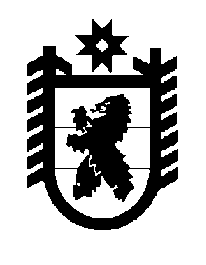 